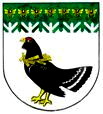 от 10 марта 2021 года № 87Об утверждении муниципальной программы «Развитие культуры, физической культуры и спорта, туризма и средств массовой информации в Мари-Турекском муниципальном районе Республики Марий Эл на 2017-2025 годы»В соответствии с Федеральными законами от 09.10.1992 г. № 3612-1  «Основы законодательства Российской Федерации о культуре», от 04.12.2007  г. № 329-ФЗ «О физической культуре и спорте в Российской Федерации», постановлением администрации Мари-Турекского муниципального района  от 11.02.2020 г. № 49 «Об утверждении Порядка разработки, реализации  и  оценки эффективности муниципальных программ Мари-Турекского муниципального района Республики Марий Эл», администрация Мари-Турекского муниципального района Республики Марий Эл п о с т а н о в л я е т:1. Утвердить прилагаемую муниципальную программу «Развитие культуры, физической культуры и спорта, туризма и средств массовой информации в Мари-Турекском муниципальном районе Республики Марий Эл на 2017-2025 годы (далее -  программа).2. Признать утратившими силу постановления администрации Мари-Турекского муниципального района Республики Марий Эл:- от 29.01.2019 г. № 21«Об утверждении муниципальной программы «Развитие культуры, физической культуры и спорта, туризма и средств массовой информации в муниципальном образовании «Мари-Турекский муниципальный район» на 2017-2025 годы»;- от 19 ноября 2020 г. № 474 «О внесении изменений в подпрограмму «Развитие массового спорта, организации пропаганды спорта в Мари-Турекском муниципальном районе в муниципальную программу «Развитие культуры, физической культуры и спорта, туризма и средств массовой информации в Мари-Турекском муниципальном районе на 2017-2025 годы»;- от 24 ноября 2020 г. № 482 «О внесении изменений в подпрограмму «Развитие массового спорта, организации пропаганды спорта и здорового образа жизни в Мари-Турекском муниципальном районе» муниципальной программы «Развитие культуры, физической культуры и спорта, туризма и средств массовой информации в Мари-Турекском муниципальном районе на 2017-2025 годы»;- от 23 декабря 2020 г. № 525 «О внесении изменений в постановление администрации Мари-Турекского муниципального района от 29 января 2020 года № 21 «Об утверждении муниципальной программы «Развитие культуры, физической культуры и спорта, туризма и средств массовой информации в муниципальном образовании «Мари-Турекский муниципальный район» на 2017-2025 годы».3. Настоящее постановление подлежит размещению на официальном сайте Мари-Турекского муниципального района Республики Марий Эл в информационно-телекоммуникационной сети «Интернет».4. Контроль за исполнением настоящего постановления возложить на заместителя главы администрации Мари-Турекского муниципального района Пехпатрову Г.Н.Муниципальная программа«Развитие культуры, физической культуры и спорта, туризмаи  средств массовой информации в Мари-Турекском муниципальном районе Республики Марий Эл на 2017-2025 годы»Паспорт муниципальной  программы«Развитие культуры, физической культуры и спорта, туризма и средств массовой информации в Мари-Турекском муниципальном районе Республики Марий Эл на 2017-2025 годы»I. Общая характеристика сферы реализациимуниципальной  программы «Развитие культуры, физической культуры и  спорта, туризма и средств массовой информации в Мари-Турекском муниципальном районе на 2017-2025 годы»Важнейшим достижением последних лет стало понимание того, что именно культура и традиции воспитывают общечеловеческие ценности: патриотизм, любовь к родине, доброту, благородство, мужество, любовь к родителям, к семье. Культура, наряду с просвещением, формирует в человеке интеллект.Реализация культурного потенциала Мари-Турекского муниципального района большей частью осуществляется через деятельность муниципальных учреждений культуры. По состоянию на 1 января 2021 г. в Мари-Турекском муниципальном районе функционируют 18  библиотек, 21 учреждения культурно-досугового типа, МБУДО «Детская школа искусств п. Мари-Турек» (далее — Школа искусств п. Мари-Турек), МБУК «Краеведческий музей им. В.П.Мосолова»(далее - Краеведческий музей им. В.П.Мосолова).В Мари-Турекском муниципальном районе (далее - район) существует и развивается полноценная сеть учреждений культуры клубного типа, 96 процентов которых расположена в сельской местности. Для большинства населения, проживающего в сельской местности, муниципальное бюджетное учреждение культуры - единственный источник, обеспечивающий условия для реализации конституционного права граждан на участие в культурной жизни и пользование учреждениями культуры, на доступ к культурным ценностям. И эти ценности востребованы. В развитии современного общества трудно переоценить роль музеев в сохранении и изучении культурного наследия, расширении культурно-информационных границ, которые позволяют жителям района открыть для себя искусство России, Республики Марий Эл и Мари-Турекского муниципального района от древности до наших времен. Основной фонд   Краеведческого музея им. В.П.Мосолова насчитывает  около 4349 единиц хранения, отражающих историю, природу, культуру и быт народов, проживающих на территории Мари-Турекского района, а также материалы  республиканской и  общероссийской  истории и культуры. За 2020 год в фонд Мари - Турекского музея поступило 42 предмета. В основном это предметы прикладного искусства, быта и этнографии, предметы техники, фотодокументальные материалы. В 2020 году было организовано около 38 различных мероприятий. В 2020 году музей посетило 4465 человек из них 2650 дети. Основные направления, по которым развивается библиотечное дело в Мари-Турекском муниципальном районе, в целом соответствуют общероссийским тенденциям. В настоящее время  библиотечная система обслуживает 15 тыс. читателей: книговыдача составляет 330 тысяч экземпляров и  170 тысяч посещений в  год. Библиотечный фонд насчитывает 250 тысяч экземпляров документов, это книги и журналы, аудиовизуальные материалы, электронные носители информации. В 18 библиотеках системы трудятся 33 библиотекарей.	Внедрение компьютерных технологий в библиотечную деятельность качественно повлияло  на обслуживание пользователей, позволило активизировать читательскую и творческую заинтересованность посетителей библиотек, сделать чтение более привлекательным. Читатели библиотек могут пользоваться сетью Интернет, справочно-правовой системой «КонсультантПлюс». Каждая библиотека имеет  интернет-страницу. Создается электронный каталог, объем которого составляет 20 тысяч записей. Удаленные пользователи обслуживаются 4 пунктами выдачи  и выездным читальным залом в Косолаповской библиотеке. Ежегодно в библиотеках района проводится   более 700 культурно-просветительских мероприятий, которые посещает  20 тысяч человек. Коллектив системы работает профессионально, использует в своей деятельности различные формы продвижения книги: диспуты, вечера-встречи, видео-уроки, слайд-путешествия, игровые познавательные программы, театральные праздники, интерактивные викторины, конкурсы. Успешно осваиваются новые формы работы: «библионочь», «флешмоб», «читающая скамейка», «день дублера»,  «библиоквест», «библио-кафе» «библиопродленка». Создаются буктрейлеры, виртуальные книжные выставки.  В Республике Марий Эл создана система непрерывного образования в области культуры и искусства, которая позволяет готовить профессиональные кадры по многим творческим специальностям, качественно заниматься эстетическим воспитанием населения. В этой системе немаловажное место занимает Школа искусств п. Мари-Турек. Эстетическое образование в Школе искусств п. Мари-Турек получают  200 детей и подростков. За последние пять лет охват детей Школой искусств п. Мари-Турек остается на одном уровне, несмотря на то, что количество детского населения  в возрасте от 7 до 15 лет снизилось на 12 процентов. Эти показатели говорят о необходимости и востребованности у населения данной образовательной услуги.   В  школе   работают    творческие  коллективы:  два детских хора – старший хор  «CREDO» и младший хор «Звездочка»,  хореографический ансамбль «Карусель»,  Карлыганский образцовый  оркестр  русских народных инструментов «Корни»,   оркестр русских народных инструментов «Лад».     Коллектив  школы искусств  насчитывает 19 человек. Для проведения спортивно-массовой и физкультурно-оздоровительной работы в районе созданы определенные условия - имеется -14 спортивных зала, 5 стрелковых тира, более 60 плоскостных спортивных сооружений, 12 футбольных полей,1 стадион- площадка и Ледовый дворец. На сегодняшний день в муниципальном районе большое внимание уделяется проблеме доступности объектов спорта для всего населения. С целью привлечения населения к активным занятиям физической культурой и спортом на территории района ежегодно проводятся ряд крупных спортивных мероприятий: «Кросс Нации», «Лыжня России»,  легкоатлетическая эстафета посвященная празднику Весны и труда, День физкультурника, мероприятия на День поселка по-прежнему остаются самыми спортивными мероприятиями с различной возрастной категорией. В течении года в районе проведено более  70 мероприятий с  охватом   около четырех тысяч человек.. Анализ развития физической культуры и спорта показывает растущий интерес населения к занятиям физической культурой и спортом. Число граждан систематически  занимающихся  физической культурой и спортом, на  протяжении последних лет составляет 30 процентов от количества населения муниципального района.Мари-Турекский муниципальный район обладает немалым потенциалом природного и культурного наследия. Вместе с тем качественной реализации обозначенных приоритетных направлений развития в сфере культуры мешает ряд проблем, требующих комплексного решения. Устаревшая материально-техническая база значительной части  муниципальных бюджетных учреждений культуры не соответствует современным требованиям, не позволяет в полной мере внедрять в работу информационные и цифровые технологии. Повсеместно отмечается большой износ оборудования, музыкальных инструментов, сценических костюмов, значительная нехватка осветительной, звуковой видеоаппаратуры. Требуется капитальный ремонт и реконструкция практически всех муниципальных бюджетных  учреждений культуры. Вызывает особую озабоченность недостаток профессиональных кадров, падение престижа профессии работника культуры, приход в отрасль работников, не имеющих специального профессионального образования. Не решены вопросы пополнения новыми экспонатами историко-культурного наследия музейных фондов. Кроме того, необходимо продолжить работы по реставрации объектов культурного наследия,   установлению зон охраны объектов культурного наследия.  Новые задачи по качественному изменению жизни населения, качественному изменению облика самого района, ее экономики и социальной сферы требует более активных, целенаправленных и эффективных действий по развитию физической культуры и спорта, туризма.  Решение проблем сферы культуры во всем ее многообразии возможно только комплексно при использовании программно-целевых методов.Реализация программно-целевого подхода в развитии культуры в форме муниципальной  программы   «Развитие культуры, физической культуры и спорта, туризма и средств массовой информации в муниципальном образовании «Мари-Турекский муниципальный район» на 2017-2025 годы» (далее - Программа) позволит:укрепить позитивный образ Мари-Турекского муниципального района в Республике Марий Эл;создать условия для равного доступа всех категорий населения района к культурным благам;создать условия для развития и реализации культурного и духовного потенциала каждой личности;сохранить и модернизировать сеть  муниципальных учреждений культуры;создать эффективную систему подготовки и переподготовки кадрового потенциала творческих работников;реализовать конституционное право граждан на получение оперативной и достоверной информации из печатных и электронных средств массовой информации.Новые задачи по качественному изменению жизни населения, качественному изменению облика самого района, ее экономики и социальной сферы требует более активных, целенаправленных и эффективных действий по развитию физической культуры и спорта, туризма.Решение проблем сферы культуры во всем ее многообразии возможно только комплексно при использовании программно-целевых методов.II. Приоритеты муниципальной политики в соответствующей сфере социально-экономического развития, описание основных целей и задач муниципальной программыПриоритетными направлениями в работе отдела культуры, физической культуры и спорта администрации Мари-Турекского муниципального района Республики Марий Эл (далее - Отдел культуры) в сфере реализации  Программы  являются:-сохранение и развитие единого культурного и информационного пространства;-поддержка и распространение  отечественных и национальных традиций и достижений;-обеспечение качественно нового развития библиотечного, музейного дела, спортивной  и туристической деятельности;-сохранение и развитие многонационального культурного наследия;-поддержка дополнительного  образования детей;-поддержка развития уникальной культуры народов, проживающих в Мари-Турекском муниципальном районе;-создание условий для развития культурного и духовного потенциала населения района.Основными стратегическими целями  Программы являются:-сохранение и развитие уникальной культурной самобытности и духовного потенциала народов, проживающих в Мари-Турекском муниципальном районе;-обеспечение права граждан на равный доступ к культурным ценностям;-создание условий для нравственного совершенствования и улучшение качества жизни каждой личности.Для достижения этих целей должны быть решены следующие основные задачи:-создание условий для повышения качества и многообразия услуг, предоставляемых в сфере культуры, физической культуры и туризма, модернизация работы  муниципальных учреждений культуры района;-обеспечение равного доступа к культурным благам и возможности реализации творческого потенциала каждой личности;-информатизация отрасли;-модернизация системы художественного образования;-выявление, охрана и популяризация культурного наследия народов, проживающих в Мари-Турекском муниципальном  районе;-содействие вовлечения населения в систематические занятия физической культурой и спортом;-создание условий для укрепления здоровья населения путем развития и эффективного использования инфраструктуры физической культуры и спорта;-широкая пропаганда роли занятий физической культурой и спортом.III. Сроки и этапы реализации муниципальной программы, перечень целевых индикаторов и показателей муниципальной программыПрограмма реализуется в один этап. Срок реализации Программы - с 2017 по 2025 год.Сведения о показателях (индикаторах) Программы, характеризующих выполнение задач Программы, приведены в приложении № 1 к настоящей Программе в разрезе каждой подпрограммы и с расшифровкой плановых значений по годам ее реализации.В рамках реализации Программы планируется оказание муниципальных услуг (работ) в соответствии с перечнем муниципальных услуг (работ), оказываемых муниципальными учреждениями культуры и образования в сфере культуры, находящимися в ведении отдела культуры, физической культуры и спорта администрации Мари-Турекского муниципального района Республики Марий Эл. Прогноз сводных показателей муниципальных заданий на оказание муниципальных услуг муниципальными учреждениями МО «Мари-Турекский муниципальный район» по Программе  приведены в приложение № 7 к настоящей Программе.IV. Перечень подпрограмм и характеристика основных мероприятий Программа предусматривает реализацию наиболее важных и эффективных проектов и мероприятий в области культурно-досуговой деятельности, музейном и библиотечном деле, физической культуры и спорта, туризма и средств массовой информации.В Программе предусматриваются мероприятия, связанные с модернизацией и информатизацией  муниципальных учреждений сферы культуры, физической культуры и спорта, туризма и средств массовой информации, укреплением их материально-технической базы.Перечень основных мероприятий Программы приведен в приложении  № 2 к  Программе. Достижение целей и решение задач Программы будет осуществляться в рамках реализации  4 подпрограмм. 1. «Обеспечение функционирования и развития системы культуры в Мари-Турекском муниципальном районе»:  - регулирует вопросы  поддержки развития уникальной культуры народов Мари-Турекского муниципального района; создания условий для сохранения, развития и популяризации народного художественного творчества и культурно-досуговой деятельности;  - предполагает решение задач по таким направлениям деятельности, как  развитие дополнительного художественного образования детей (в том числе внедрение дополнительных предпрофессиональных общеобразовательных программ в области искусств), выявление одаренных детей, модернизация системы художественного образования;  - позволит провести широкую информатизацию основных направлений музейной работы, внедрить инновационные подходы  в деятельности краеведческого музея им. В.П.Мосолова, поднять на новый качественный уровень организацию учета, обработки и хранения музейных фондов и предметов, обеспечить плановую реставрацию и консервацию музейных предметов;направлена на внедрение современных информационных технологий в деятельности общедоступных библиотек, обеспечение полноценного комплектования и сохранности фондов  муниципальных библиотек, совершенствование библиотечного обслуживания населения района;направлена на улучшение материально-технической базы муниципальных учреждений культуры Мари-Турекского муниципального района посредством новых объектов, реконструкции и капитального ремонта ряда существующих объектов культуры для совершенствования их деятельности и обеспечения нормативных условий функционирования учреждений;2. «Поддержка и развитие средств массовой информации в Мари-Турекском муниципальном районе» - направлена на сохранение тиража районной газеты «Знамя», обеспечивающего потребность населения в социально-значимой информации.3. «Развитие массового спорта, организация пропаганды спорта в Мари-Турекском муниципальном районе» - направлена на содействие вовлечения населения в систематические занятия физической культурой и спортом;- направлена на создание условий для укрепления здоровья населения путем развития и эффективного использования инфраструктуры физической культуры и спорта.4. «Развитие туризма в Мари-Турекском муниципальном районе»- направлена на формирование на территории Мари-Турекского муниципального района современных конкурентоспособных туристско-рекреационных центров и туристической инфраструктуры, создание качественного и доступного туристического продукта, способного удовлетворить потребности жителей района и Республики Марий Эл.Перечень основных мероприятий муниципальной  программы содержится в приложении № 2 к Программе. V. Основные меры правового регулирования в соответствующей сфере, направленные на достижение цели и (или) конечных результатов муниципальной программыОснованием для разработки подпрограммы «Обеспечение функционирования и развития системы культуры в Мари-Турекском муниципальном районе» (далее - подпрограмма) являются: Федеральный закон  от 9 октября 1992 года № 3612-1 "Основы законодательства Российской Федерации о культуре» Российской Федерации"; Федеральный закон от 29 декабря 1994 года № 78-ФЗ «О библиотечном деле», Федеральный закон от 29 декабря 2012 года № 273 «Об образовании в Российской Федерации»; Федеральный закон от  26 мая 1996 года № 54-ФЗ «О музейном фонде Российской федерации и музеях в Российской федерации» Закона Республики Марий Эл от 31 мая 1994 года № 85 -Ш «О культуре».  Основанием для разработки подпрограммы «Поддержка и развитие средств массовой информации в Мари-Турекском муниципальном районе» являются: Федеральный закон от 27 декабря 1991 года № 2124-1 «О средствах массовой информации».Основанием для разработки подпрограммы  «Развитие массового спорта, организация пропаганды спорта в Мари-Турекском муниципальном районе является Федеральный закон от 4 декабря 2007 года № 329-ФЗ «О физической культуры и спорта в Российской федерации»; Закон Республики Марий Эл от 30 декабря 2008 года № 81-З «О физической культуре и спорту в Республике Марий Эл».Основанием для разработки подпрограммы «Развитие туризма в Мари-Турекском муниципальном районе является  Федеральный закон от 24 ноября 1998 года № 132-ФЗ «Об основах туристической деятельности в Российской Федерации».VI. Информация по ресурсному обеспечению муниципальной программы за счет средств бюджета Мари-Турекского муниципального района Республики Марий ЭлФинансирование Программы планируется осуществлять в пределах средств, предусмотренных в бюджете Мари-Турекского муниципального района на соответствующий финансовый год на эти цели. Объем средств, выделяемых на реализацию мероприятий ежегодно уточняется при формировании бюджета Мари-Турекского муниципального района на соответствующий финансовый год. Распорядителями средств бюджета Мари-Турекского муниципального района по реализации Программы является Отдел культуры, физической культуры и спорта администрации Мари-Турекского муниципального района Республики Марий Эл.Для реализации Программы планируется использовать финансовые средства бюджета Мари-Турекского муниципального района в объеме:2017 год – 51883,7 тыс. руб.2018 год – 64342,2 тыс. руб.2019 год – 74881,7 тыс. руб.2020 год – 64916,6 тыс. руб.2021 год – 58094,9 тыс. руб.2022 год – 56956,9 тыс. руб.2023 год – 49817,0 тыс. руб.2024 год – 49014,0 тыс. руб.2025 год – 49014,0 тыс. руб.Общий объем финансирования подпрограммы на 2021 год: 58094,9 тыс. руб.Прогнозная оценка расходов на реализацию целей муниципальной программы в разрезе  средств федерального, республиканского бюджетов и внебюджетных источников финансирования муниципальной программы  представлена в приложении № 5 к Программе.VII. Описание мер муниципального регулирования и управления рисками с целью минимизации их влияния на достижение целей муниципальной программыВажнейшим элементом реализации Программы является взаимосвязь планирования, реализации, мониторинга, уточнения и корректировки Программы. Принятие управленческих решений в рамках Программы осуществляется с учетом информации, поступающей от соисполнителей Программы.Формирование и использование современной системы контроля на всех стадиях реализации Программы является неотъемлемой составляющей механизма ее реализации.Ответственный исполнитель Программы в ходе ее реализации:- осуществляет руководство и текущее управление реализацией Программы, координирует деятельность соисполнителей Программы;- разрабатывает в пределах своей компетенции правовые акты, необходимые для реализации Программы;- проводит анализ и формирует предложения по рациональному использованию финансовых ресурсов Программы;- уточняет механизм реализации Программы и размер затрат на реализацию ее мероприятий в пределах утвержденных лимитов бюджетных обязательств;- подготавливает годовой отчет о ходе реализации и об оценке эффективности Программы совместно с соисполнителями до 1 марта года, следующего за отчетным;- осуществляет проверки хода реализации Программы соисполнителями Программы; - организует размещение в электронном виде информации о ходе и результатах реализации Программы;- взаимодействует со средствами массовой информации по вопросам освещения хода реализации мероприятий Программы.Соисполнители Программы:- принимают в пределах своей компетенции нормативные правовые акты, необходимые для реализации Программы;- ежеквартально обобщают и анализируют результаты реализации Программы и представляют ответственному исполнителю Программы соответствующие отчеты, в том числе об использовании бюджетных средств;- до 1 февраля года, следующего за отчетным, подготавливают и направляют ответственному исполнителю подпрограммы годовой отчет о ходе реализации и об оценке эффективности мероприятий подпрограммы;VIII. Оценка эффективности реализации муниципальной программы -прогноз конечных результатов муниципальной программы, характеризующих целевое состояние (изменение состояния) уровня и качества жизни населения, социальной сферы, экономики, общественной безопасности, степени реализации других общественно значимых интересов и потребностей в соответствующей сфере.В результате реализации муниципальной программы будут созданы условия для дальнейшего развития культуры, физической культуры и спорта, туризма и средств массовой информации в Мари-Турекском муниципальном районе, а именно: 1) Увеличение  качества, содержания и форм культурно-досуговой деятельности современным условиям;2) Повышение профессионального мастерства творческих работников клубных учреждений;3) Увеличение доли населения, вовлеченного в процесс любительского художественного творчества; 4) Увеличение уровня мастерства народных коллективов художественной самодеятельности, обогащение новыми номерами репертуара, расширение творческого обмена;5) Стимулирования детского творчества, поощрения талантливых детей, их ранней профориентации;6) Увеличение посещаемости музеев,  увеличение интеллектуального и культурного уровня населения;7) Сохранение подписного тиража газеты «Знамя», обеспечивающего потребность населения в социально-значимой информации;8) Расширение участников спортивно-массовых мероприятий. Пропаганда среди населения здорового образа жизни;	9) Содействует развитию современной инфраструктуры туризма в районе, создание новых рабочих мест, увеличение платежей в бюджеты всех уровней.IX. Основные положения, касающиеся мониторинга, контроля хода реализации муниципальной программы, отчетности ответственного исполнителяДля реализации Программы определяются мероприятия с указанием сроков и ответственных исполнителей программных мероприятий (приложение к Программе). Основные направления и положения программы ежегодно уточняются и контролируются должностными лицами отдела культуры, физической культуры и спорта администрации Мари-Турекского муниципального района Республики Марий Эл исходя из результатов ее выполнения и эффективности использования средств. В процессе реализации муниципальной  программы ответственный исполнитель  по согласованию с соисполнителями и участниками принимает решение о внесении изменений в перечни и состав мероприятий, сроки их реализации. Квартальный отчет о ходе реализации и об оценке эффективности муниципальной  программы формируется ответственным исполнителем с учетом информации, полученной от соисполнителей и участников, и представляется ежеквартально до 20 числа, следующего за отчетным периодом в отдел по экономическому развитию территорий администрации  Мари-Турекского муниципального района. Годовой отчет о ходе реализации и об оценке эффективности муниципальной  программы (далее - годовой отчет) формируется ответственным исполнителем с учетом информации, полученной от соисполнителей и участников, и представляется до 1 марта года, следующего за отчетным, в отдел по экономическому развитию территорий администрации Мари-Турекского муниципального района и Финансового управления администрации Мари-Турекского муниципального района Республики Марий Эл.X. Методика оценки эффективности муниципальной программыОценка эффективности реализации Программы осуществляется в целях определения степени достижения целей и задач Программы в зависимости от конечных результатов.Общая методика оценки эффективности реализации Программы предполагает использование системы целевых индикаторов, которая обеспечивает мониторинг динамики изменений показателей за оцениваемый период. Оценка эффективности Программы производится путем сравнения фактически достигнутых значений целевых индикаторов с установленными Программой значениями. Оценка мониторинга эффективности реализации подпрограмм осуществляется  также на предмет уровня управления  подпрограммами, включая  финансовый мониторинг и контроль за исполнением программных  мероприятий.Оценка эффективности реализации Программы осуществляется по итогам ее исполнения за отчетный финансовый год и в целом после завершения ее реализации.СВЕДЕНИЯо показателях (индикаторах) муниципальной программы «Развитие культуры, физической культуры и спорта, туризма  и средств массовой информации в Мари-Турекском муниципальном районе Республики Марий Эл на 2017-2025 годы»ПЕРЕЧЕНЬ ОСНОВНЫХ МЕРОПРИЯТИЙ МУНИЦИПАЛЬНОЙ ПРОГРАММЫ «РАЗВИТИЕ КУЛЬТУРЫ, ФИЗИЧЕСКОЙ КУЛЬТУРЫ И СПОРТА, ТУРИЗМА И СРЕДСТВ МАССОВОЙ ИНФОРМАЦИИ В МАРИ - ТУРЕКСКОМ МУНИЦИПАЛЬНОМ РАЙОНЕ РЕСПУБЛИКИ МАРИЙ ЭЛ НА 2017 - 2025 ГОДЫ»Сведения об основных мерах правового регулирования в сфере реализации муниципальной программыПОДПРОГРАММА   «Обеспечение функционирования и развитие системы культуры  в Мари-Турекском муниципальном районе Республики Марий Эл»Паспорт подпрограммы «Обеспечение функционирования  и развития системыкультуры в Мари-Турекском муниципальном районе Республики Марий Эл»1. Характеристика сферы реализации подпрограммы "Обеспечение функционирования и развития системы культуры в муниципальном образовании «Мари-Турекский муниципальный район»", основные проблемы и прогноз ее развитияВажнейшим достижением последних лет стало понимание того, что именно культура и традиции воспитывают общечеловеческие ценности: патриотизм, любовь к родине, доброту, благородство, мужество, любовь к родителям, к семье. Культура, наряду с просвещением, формирует в человеке интеллект.Реализация культурного потенциала Мари-Турекского муниципального района большей частью осуществляется через деятельность   муниципальных учреждений культуры.По состоянию на 1 января 2020 г. в Мари-Турекском муниципальном районе функционируют 18  библиотек, 21 учреждения культурно-досугового типа, МБУДО «Детская школа искусств п. Мари-Турек» (далее — Школа искусств п. Мари-Турек), МБУК «Краеведческий музей им. В.П.Мосолова»( далее- Краеведческий музей им. В.П.Мосолова).В Мари-Турекском муниципальном районе (далее - район) существует и развивается полноценная сеть учреждений культуры клубного типа, 96 процентов которых расположена в сельской местности. Для большинства населения, проживающего в сельской местности, муниципальное бюджетное учреждение культуры - единственный источник, обеспечивающий условия для реализации конституционного права граждан на участие в культурной жизни и пользование учреждениями культуры, на доступ к культурным ценностям. И эти ценности востребованы. За 2020 год проведено 2731 культурно-массовых мероприятия и обслужено 269191 человека.В развитии современного общества трудно переоценить роль музеев в сохранении и изучении культурного наследия, расширении культурно-информационных границ, которые позволяют жителям района открыть для себя искусство России, Республики Марий Эл и Мари-Турекского муниципального района от древности до наших времен. Основной фонд Краеведческого музея им. В.П.Мосолова насчитывает  около 4349 единиц хранения, отражающих историю, природу, культуру и быт народов, проживающих на территории Мари-Турекского района, а также материалы  республиканской и  общероссийской  истории и культуры. За 2020 год в фонд Мари - Турекского музея поступило 42 предмета. В основном это предметы прикладного искусства, быта и этнографии, предметы техники, фотодокументальные материалы. В отчётном году были разработаны и дополнены новыми материалами такие проекты и программы: Мастера народных художественных промыслов Мари- Турекского района. «История  и краеведение района»  В рамках этого исследования был собран и изучен материал о жизни и творчестве деятелей науки, культуры и искусства. Оформили новые стенды «Наши знаменитые земляки»,  «В.П. Мосолов», «Был в Нартасе техникум».Сотрудниками музея запланировано и оформлено 38 выставки, 20 из них в музее, а 18– вне музея. В 2020 году было организовано около 10 различных мероприятий. В 2020 году музей посетило 4465 человек из них 2650 дети. Основные направления, по которым развивается библиотечное дело в Мари-Турекском муниципальном районе, в целом соответствуют общероссийским тенденциям. Библиотечным обслуживанием охвачено  75 процентов населения. Библиотеки остаются востребованными среди всех категорий населения. Более  половина посетителей и виртуальных пользователей — дети и  учащаяся молодежь. Средняя посещаемость библиотек составляет 8-9 посещений на одного пользователя.Ежегодно библиотеки района обслуживают около 15 тыс. пользователей. В эпоху стремительного развития интернет-технологий наблюдается некоторое снижение числа пользователей (уменьшение с 2006 года на 10 процентов), что требует ускорить процессы модернизации библиотек, превратить их в информационно-образовательные центры (центры общественного доступа) для самых различных категорий населения района. За 2020 год было проведено  646 мероприятий, обслужено 11239  пользователей.В Республике Марий Эл создана система непрерывного образования в области культуры и искусства, которая позволяет готовить профессиональные кадры по многим творческим специальностям, качественно заниматься эстетическим воспитанием населения. В этой системе немаловажное место занимает Школа искусств п. Мари-Турек. Эстетическое образование в Школе искусств п. Мари-Турек получают  200 детей и подростков. За последние пять лет охват детей Школой искусств п. Мари-Турек остается на одном уровне, несмотря на то, что количество детского населения  в возрасте от 7 до 15 лет снизилось на 12 процентов. Эти показатели говорят о необходимости и востребованности у населения данной образовательной услуги. Мари-Турекский муниципальный район обладает немалым потенциалом природного и культурного наследия.Вместе с тем качественной реализации обозначенных приоритетных направлений развития в сфере культуры мешает ряд проблем, требующих комплексного решения.Устаревшая материально-техническая база значительной части  муниципальных бюджетных учреждений культуры не соответствует современным требованиям, не позволяет в полной мере внедрять в работу информационные и цифровые технологии. Повсеместно отмечается большой износ оборудования, музыкальных инструментов, сценических костюмов, значительная нехватка осветительной, звуковой видеоаппаратуры. Требуется капитальный ремонт и реконструкция практически всех муниципальных бюджетных  учреждений культуры.Вызывает особую озабоченность недостаток профессиональных кадров, падение престижа профессии работника культуры, приход в отрасль работников, не имеющих специального профессионального образования. Не решены вопросы пополнения новыми экспонатами историко-культурного наследия музейных фондов.Кроме того, необходимо продолжить работы по реставрации объектов культурного наследия,   установлению зон охраны объектов культурного наследия.  Новые задачи по качественному изменению жизни населения, качественному изменению облика самого района, ее экономики и социальной сферы требует более активных, целенаправленных и эффективных действий по развитию физической культуры и спорта, туризма.Решение проблем сферы культуры во всем ее многообразии возможно только комплексно при использовании программно-целевых методов.Реализация программно-целевого подхода в развитии культуры в форме муниципальной  программы   «Развитие культуры, физической культуры и спорта, туризма и средств массовой информации в муниципальном образовании «Мари-Турекский муниципальный район» на 2017-2025 годы» (далее - Программа) позволит:укрепить позитивный образ Мари-Турекского муниципального района в Республике Марий Эл;создать условия для равного доступа всех категорий населения района к культурным благам;создать условия для развития и реализации культурного и духовного потенциала каждой личности;сохранить и модернизировать сеть  муниципальных учреждений культуры;создать эффективную систему подготовки и переподготовки кадрового потенциала творческих работников;реализовать конституционное право граждан на получение оперативной и достоверной информации из печатных и электронных средств массовой информации.2. Приоритеты муниципальной политики в сфере реализации Подпрограммы, цели, задачи  и показатели (индикаторы) их достижений, описание основных ожидаемых конченных результатов Подпрограммы, сроки и контрольных этапов реализации  ПодпрограммыПриоритеты - обеспечение конституционных прав граждан на пользование учреждениями культурно-досуговых учреждений, библиотек, Школы искусств п. Мари-Турек, Краеведческого музея им. В.П.Мосолова и доступ к культурным благам, сохранение и развитие историко-культурной самобытности народов, проживающих в Мари-Турекском муниципальном районе Республики Марий Эл.Основными целями подпрограммы являются:сохранение, поддержка и развитие народного художественного творчества, нематериальных культурных ценностей народов, проживающих в Мари-Турекском муниципальном районе Республики Марий Эл;совершенствование культурно-досуговой деятельности;обеспечение преемственности развития народно-художественного творчества, традиционной народной культуры и культурно-досуговой деятельности;формирование высоких духовно-нравственных качеств личности и общества путем приобщения населения, в том числе детей и молодежи, к культурным ценностям.Для достижения указанных целей должны быть решены следующие основные задачи: поддержка развития уникальной культуры народов, проживающих в Мари-Турекском муниципальном  районе Республики Марий Эл;создание условий для развития народного художественного творчества и культурно-досуговой деятельности;повышение уровня исполнительского мастерства коллективов любительского творчества посредством участия в фестивалях и конкурсах;информационное и методическое обеспечение культурно-досуговых учреждений, коллективов любительского творчества;сбор, обработка, систематизация и хранение материалов о традиционной народной культуре;развитие системы повышения квалификации кадров культурно-досуговых учреждений;модернизация материальной базы, технического и технологического оснащения культурно-досуговых учреждений;создание условий для качественного предоставления  дополнительного художественного образования в соответствии с действующими стандартами образования;обеспечение государственных гарантий равной доступности детей к дополнительному художественному образованию;создание условий для эстетического и духовно-нравственного совершенствования подрастающего поколения.Решение обозначенных проблем должно осуществляться по следующим приоритетным направлениям:развитие дополнительного художественного образования детей (в том числе внедрение дополнительных предпрофессиональных общеобразовательных программ в области искусства);выявление одаренных детей, приобретение ими знаний, умений, исполнительских навыков в области искусства;модернизация системы художественного образования и подготовки кадров в сфере культуры и искусства.Показателями решения задач подпрограммы являются:увеличение доли детей, обучающихся в учреждениях дополнительного художественного образования, в общей численности учащихся детей;обеспечение сохранности контингента детей, обучающихся в учреждениях дополнительного художественного образования детей;обеспечение охвата педагогических и руководящих работников учреждений художественного образования различными формами повышения квалификации;популяризация культурного наследия в контексте исторических событий, традиционного быта и уклада народов, проживающих на территории района;расширение доступа различных групп населения к музейным коллекциям и музейным фондам;создание новых экспозиций на основе современных технологий.Для реализации намеченных целей необходимо решение следующих задач:обеспечение доступа различных групп населения к музейным коллекциям и музейным фондам;обеспечение поступления новых музейных предметов и музейных коллекций;организация учета, обработки и хранения музейных фондов и предметов;реставрация и консервация музейных предметов;перевод на электронные носители музейных коллекций исторического и культурного значения;проведение научных исследований и отражение в специфических формах материалов истории, материальной и духовной культуры марийского народа, а также всех национальных групп, проживающих на территории района;введение музейных коллекций и музейных предметов в базу данных Государственного каталога.Показателями решения задач подпрограммы являются:количество посещений Краеведческого музея им. В.П.Мосолова (планируется увеличение к 2025 году до 8,5 тыс. человек);количество выставок Краеведческого музея им. В.П.Мосолова (планируется увеличение к 2025 году до 38 единиц);число предметов основного и вспомогательного фондов Краеведческого музея им. В.П.Мосолова к 2025 году (планируется увеличение к 2018 году до 4,5 тыс. единиц);улучшение материально-технической базы учреждений культуры района посредством строительства новых объектов, реконструкции и капитального ремонта ряда существующих объектов культуры для совершенствования их деятельности и обеспечения нормативных условий функционирования учреждений;Подпрограмма реализуется в один этап, сроки реализации 2017 — 2025 годы.3. Основные мероприятия ПодпрограммыВ перечень основных мероприятий подпрограммы включены:информационное и методическое обеспечение проектов в сфере народного творчества, повышение квалификации кадров культурно-досуговых учреждений;поддержка развития деятельности Карлыганского центра удмуртской культуры, Дружинского дома татарской культуры;поддержка проектов, направленных на сохранение нематериального культурного наследия;проведение фестивалей, смотров, конкурсов, мастер-классов и иных творческих мероприятий;создание модельных культурно-досуговых учреждений.развитие дополнительного художественного (предпрофессионального) образования;повышение квалификации, профессиональная переподготовка работников художественного образования;оснащение и модернизация Школы искусств п. Мари-Турек;пополнение, учет, обработка и хранение музейных фондов;экспозиционно-выставочная деятельность, создание условий для обеспечения доступности музейных фондов;реставрация и консервация музейных предметов;внедрение современных информационно-коммуникационных технологий, создание цифрового контента;введение музейных предметов и музейных коллекций в  базу данных Государственного каталога;комплектование, учет и хранение библиотечных фондов;создание условий для обеспечения библиотечного, библиографического и информационного обслуживания пользователей;научно-методическое обеспечение деятельности библиотек района;внедрение современных информационно-коммуникационных технологий, подключение к информационно-телекоммуникационной сети "Интернет", комплектование книжных фондов;создание цифрового контента и электронных ресурсов в библиотечной деятельности;создание модельных библиотек;создание мобильной системы библиотечного обслуживания населенных пунктов Мари-Турекского муниципального района, не имеющих библиотек. Перечень основных мероприятий настоящей Подпрограммы приведен в приложении  № 2 к   Муниципальной программе.  4. Обоснование объема финансовых ресурсов, необходимых для реализации подпрограммыОбщий объем финансирования настоящей Подпрограммы в 2017 – 2025  годах составляет 436057,8 тыс. рублей. Показатели по годам и источникам финансирования приведены в таблице.Таблица       тыс. руб.Ресурсное обеспечение реализации подпрограммы за счет средств  бюджета муниципального образования «Мари-Турекский муниципальный район»  по годам в разрезе основных мероприятий   подпрограммы представлено в приложении N 4 к Муниципальной   программе.Планируемые затраты на реализацию подпрограммы в разрезе всех источников финансирования ежегодно уточняются при формировании  бюджета муниципального образования «Мари-Турекский муниципальный район» на очередной финансовый год и плановый период,  а также по мере привлечения внебюджетных средств.5. Описание мер муниципального регулирования Подпрограммы и управления рисками  Отдел культуры, физической культуры и спорта администрации муниципального образования «Мари-Турекский муниципальный район» осуществляет анализ рисков реализации подпрограммы и управление рисками, исходя из оценки эффективности исполнения подпрограммы.При реализации подпрограммы возможны:финансовые риски, связанные с невыполнением финансовых обязательств, принятых в подпрограмме;правовые риски, возникающие в связи с отсутствием или изменением нормативных правовых актов, необходимых для реализации подпрограммы;административные риски, выражающиеся в неэффективном управлении подпрограммой, невыполнении целей и задач подпрограммы.Ограничение финансовых рисков осуществляется путем ежегодного уточнения финансовых средств, предусмотренных на реализацию мероприятий Подпрограммы, в зависимости от достигнутых результатов.К мерам минимизации  административных рисков для достижения целей Подпрограммы относятся:мониторинг исполнения показателей подпрограммы;размещение отчетов о реализации подпрограммы на информационных ресурсах.ПОДПРОГРАММА   «Поддержка и развитие средств массовой информации в Мари-Турекском муниципальном район Республики Марий Эл»Паспорт подпрограммы  «Поддержка и развитие средств массовой информации в Мари-Турекском муниципальном районе Республики Марий Эл»  1. Характеристика сферы реализации Подпрограммы «Поддержка и развитие средств массовой информации в Мари-Турекском муниципальном районе Республики Марий Эл»Настоящая Подпрограмма разработана в целях реализации политики в сфере массовой информации.Разработка подпрограммы обусловлена необходимостью соблюдения конституционного права граждан на получение оперативной и достоверной информации из печатных средств массовой информации.Особый уровень доверия населения сохраняется к традиционным печатным средствам массовой информации. Информирование населения о политике, проводимой Правительством Республики Марий Эл, администрацией Мари-Турекского муниципального района, общественное обсуждение социальных проектов, диалог, обратная связь с жителями района возможны на страницах Мари-Турекской районной газеты «Знамя» (далее - газета)В настоящее время в районе выходит в  одно печатное средство массовой информации, распространяемое на территории Республики Марий Эл, учредителями которого являются Министерство культуры, печати и по делам национальностей Республики Марий, администрация Мари-Турекского муниципального района и МАУ «Редакция газеты «Знамя». Проблема сохранения тиража, обеспечивающего потребность населения в социально значимой информации, является весьма актуальной.Для сохранения тиража газеты важно создание качественного продукта (качество печати, цветность, дизайн). Своевременная модернизация материально-технической базы газеты, переход на цветную печать, повышение квалификации сотрудников газеты позволят повысить ее тираж.Отсутствие Подпрограммы  с большей долей вероятности может привести к замедлению темпов развития в связи с недостатком системных, комплексных мероприятий, скоординировано реализуемых органами местного самоуправления. В этих условиях не будут использоваться в полной мере возможности наиболее эффективного канала коммуникаций – печатных средств массовой информации по позитивному информационному воздействию на жителей района в рамках реализации Правительством Республики Марий Эл, администрацией Мари-Турекского муниципального района социально-экономической политики.В результате реализации подпрограммы улучшатся условия для развития в Мари-Турекском муниципальном районе средств массовой информации, возрастет доступность печатных средств массовой информации для граждан, повысится качество информационного продукта, прежде всего при освещении основных направлений деятельности органов местного самоуправления муниципального образования «Мари-Турекский муниципальный район», будет обеспечено более эффективное функционирование механизмов обратной связи между властью и гражданами.	2. Приоритеты муниципальной политики в сфере реализации Подпрограммы, цели, задачи и показатели (индикаторы) их достижений, описание основных ожидаемых конечных результатов Подпрограммы, сроки и контрольных этапов реализации  ПодпрограммыПриоритетами политики в сфере реализации подпрограммы являются создание в Мари-Турекском муниципальном районе благоприятных условий для развития средств массовой информации, соответствующих по качеству, доступности и разнообразию лучшим российским и республиканским изданиям в соответствии с текущими социально-экономическими задачами, а также содействие формированию положительного имиджа Мари-Турекского муниципального района посредством проведения целенаправленной информационной политики.Целями подпрограммы являются создание эффективной системы массовых коммуникаций, развитие и совершенствование информационной политики Республики Марий Эл и Мари-Турекского муниципального района.Для достижения вышеперечисленных целей необходимо решить следующие задачи:создание условия для развития печатного средства массовой информации, учредителями которого являются Министерство культуры, печати и по делам национальностей Республики Марий, администрация Мари-Турекского муниципального района и МАУ «Редакция газеты «Знамя»;создание условий для развития качественной журналистики и информационная поддержка деятельности Правительства Республики Марий Эл и администрации Мари-Турекского муниципального района.Показателями решения задач подпрограммы являются:сохранение разового подписного тиража печатного периодического издания, обеспечивающего потребность населения в социально значимой информации (к 2025 году на уровне 2400 экземпляров).Настоящая Подпрограмма реализуется в один этап, сроки реализации 2017-2025 годы.3. Основные мероприятия подпрограммыВ перечень основных мероприятий подпрограммы включены:- муниципальная поддержка печатного средства массовой информации, которая предполагает обеспечение бесперебойного выпуска печатного средства массовой информации, учредителями которого являются Министерство культуры, печати и по делам национальностей Республики Марий Эл, администрация Мари-Турекского муниципального района и МАУ «Редакция газеты «Знамя».Ресурсное обеспечение реализации подпрограммы за счет средств  бюджета муниципального образования «Мари-Турекский муниципальный район»  по годам в разрезе основных мероприятий   подпрограммы представлено в приложении N 4 к Муниципальной   программе.Планируемые затраты на реализацию Подпрограммы в разрезе всех источников финансирования ежегодно уточняются при формировании бюджета муниципального образования «Мари-Турекский муниципальный район»  на очередной финансовый год и плановый период, а также по мере привлечения внебюджетных средств.	4. Описание мер муниципального  регулирования Подпрограммы и управления рисками  Отдел культуры, физической культуры и спорта администрации Мари-Турекского муниципального района осуществляет анализ рисков реализации подпрограммы и управление рисками, исходя из оценки эффективности исполнения подпрограммы.При реализации подпрограммы возможны:финансовые риски, связанные с невыполнением финансовых обязательств, принятых в подпрограмме;правовые риски, возникающие в связи с отсутствием или изменением нормативных правовых актов, необходимых для реализации подпрограммы;административные риски, выражающиеся в неэффективном управлении подпрограммой, невыполнении целей и задач подпрограммы.Ограничение финансовых рисков осуществляется путем ежегодного уточнения финансовых средств, предусмотренных на реализацию мероприятий Подпрограммы, в зависимости от достигнутых результатов.К мерам минимизации  административных рисков для достижения целей Подпрограммы относятся:мониторинг исполнения показателей подпрограммы;размещение отчетов о реализации подпрограммы на информационных ресурсах.ПОДПРОГРАММА «Развитие массового спорта, организация пропаганды спорта в Мари-Турекском муниципальном районе Республики Марий Эл»Паспорт подпрограммы  «Развитие массового спорта, пропаганда спорта в муниципальном образовании «Мари-Турекский муниципальный район Республики Марий Эл» I. Характеристика сферы реализации подпрограммы «Развитие массового спорта, организация пропаганды спорта в Мари-Турекском муниципальном районе», основные проблемы и прогноз ее развитияФизическая культура и спорт являются составными элементами культуры личности и здорового образа жизни, значительно влияют не только на повышение физической подготовленности, улучшение здоровья, но и на поведение человека в быту, трудовом коллективе, оказывая непосредственное влияние на формирование личности и межличностных отношений.  Современные условия жизни, функционирования общественного производства и развития народного хозяйства предъявляют требования повышения эффективности труда, его производительности. Это возможно в первую очередь за счет   улучшения условий для трудовой деятельности и отдыха населения, укрепления их здоровья.  Существенным фактором, обусловливающим недостатки в развитии физической культуры и спорта, является отсутствие личных мотиваций, заинтересованности и потребности в физкультурных занятиях у значительной части населения. Следует разработать профессионально подготовленные планы по пропаганде здорового образа жизни, учитывающие особенности социально-демографических групп населения и характер труда, а также осуществлять подготовку специалистов.Одним из главных направлений развития физической культуры и спорта является физическое воспитание детей, подростков и молодежи, что способствует решению многих важных проблем, таких, как улучшение здоровья населения, увеличение продолжительности жизни и улучшение ее качества, профилактика правонарушений, укрепление обороноспособности и др. Качество физического воспитания во многих школах не соответствует современным требованиям и интересам детей.  Следует развивать деятельность спортивных клубов образовательных учреждений, что даст возможность внедрить принципиально новый и более эффективный механизм проведения различных спортивных и оздоровительных мероприятий.В оценке деятельности общеобразовательных учреждений, связанных с образованием и воспитанием учащихся, важную роль играет уровень здоровья и физической подготовленности, а также вовлечение учащихся в спортивную деятельность.В системе непрерывного образования должно осуществляться непрерывное физическое воспитание и спортивное совершенствование на протяжении всего периода обучения подрастающего поколения. На сегодняшний день роль спортивных сооружений заключается не только в подготовке спортивного резерва в сборные команды Мари-Турекского муниципального района и  Республики Марий Эл, но и в укреплении и обеспечении социального статуса учащихся Центра дополнительного образования, их способности конкурировать и быть достаточно активными при самоопределении в будущей взрослой жизни. Именно эта позиция конкретизирует и обеспечивает актуальность задачи современного детско-юношеского спорта, где его собственные силы направлены, прежде всего, на повышение возможностей человека.В настоящее время в районе функционирует МУДО «Мари-Турекский  Центр дополнительного образования. В течении года проведены 70 различных мероприятий с участием  3924 человек (Всероссийские соревнования «Лыжня России-2016» -300 чел., VII районная легкоатлетическая эстафета, посвященная Празднику Весны и Труда – 300 чел., День физкультурника-350 чел.).Успешное развитие физической культуры и спорта в районе в значительной мере зависит от создания системы финансирования и бюджетного планирования в данной отрасли, в том числе в сфере межбюджетных отношений всех уровней. В рамках реализации Республиканской целевой программы «Развитие физической культуры и спорта в Республике Марий Эл» на 2011-2018 годы» от 24.12.2010 г. № 357 в 2011 году в  районе построен Ледовый дворец  «Мари-Турек».Строительство современных спортивных комплексов способствует обеспечению доступности физкультурно-оздоровительных услуг для населения, особенно в сельской местности.  На сегодняшний день имеются все возможности для существенного повышения уровня развития физической культуры и спорта в районе и использования их потенциала для развития общества при условии, что эти вопросы станут приоритетными при решении задач по социально-экономическому развитию Мари-Турекского муниципального района не только для органов местного самоуправления, но и для каждого жителя.  Новые задачи по качественному изменению жизни населения, качественному изменению облика Мари-Турекского муниципального района, ее экономики и социальной сферы требуют более активных, целенаправленных и эффективных действий по развитию физической культуры и спорта.2. Приоритеты муниципальной политики в сфере реализации Подпрограммы, цели, задачи  и показатели (индикаторы) их достижений, описание основных ожидаемых конечных результатов Подпрограммы, сроки и контрольных этапов реализации  ПодпрограммыОсновными целями подпрограммы являются: содействие вовлечению населения в систематические занятия физической культурой и спортом;обеспечение конкурентоспособности районного спорта на республиканском уровне;создание условий для укрепления здоровья населения путем развития и эффективного использования инфраструктуры физической культуры и спорта;широкая пропаганда роли занятий физической культурой 
и спортом (включая спорт высших достижений).Исходя их указанных целей, а также тенденций и особенностей развития физической культуры и спорта в районе, Подпрограмма предусматривает решение следующих задач:совершенствование нормативно-правовых основ мониторинга физического развития, здоровья различных категорий населения;разработка и внедрение механизмов, позволяющих лицам 
с ослабленным здоровьем, лицам с ограниченными возможностями здоровья и инвалидам регулярно заниматься физической культурой 
и спортом, путем развития сети универсальных физкультурно-спортивных комплексов;повышение интереса различных категорий граждан в районе к занятиям физической культурой и спортом;развитие инфраструктуры для занятий массовым спортом как  в образовательных учреждениях, так и по месту жительства;создание и внедрение в образовательный процесс эффективной системы физического воспитания, ориентированной на особенности развития детей и подростков;  Срок реализации Подпрограммы - 2017 - 2025 годы.3. Основные мероприятия ПодпрограммыПредусмотренные в Подпрограмме мероприятия позволят объединить усилия, средства и решить проблемы физической культуры и спорта в целом. Настоящая Подпрограмма включает следующую систему программных мероприятий: совершенствование нормативных правовых актов в сфере физической культуры и спорта;развитие массового спорта среди различных слоев населения Мари-Турекского муниципального района;развитие инфраструктуры физической культуры и спорта;развитие физической культуры и спорта среди лиц с ограниченными возможностями здоровья;совершенствование управления, организации и кадрового обеспечения физической культуры и спорта;пропаганда физической культуры и спорта.Приоритетность данных направлений связана с тем, что намеченные мероприятия позволят осуществить формирование ценностных отношений всех групп населения к физической культуре и спорту, обеспечить достойное выступление спортсменов республики на российских и международных соревнованиях.Достижение целей и решение задач Подпрограммы осуществляются путем скоординированного выполнения комплекса взаимоувязанных по срокам, ресурсам, исполнителям и результатам мероприятий. Реализация мероприятий Подпрограммы позволит к 2025 году улучшить здоровье граждан, уменьшить количество асоциальных проявлений, прежде всего среди подростков и молодежи, повысить эффективность использования потенциальных возможностей физической культуры и спорта.Мероприятия Подпрограммы распределены по следующим направлениям.1. Совершенствование нормативных правовых актов в сфере физической культуры и спорта посредством:разработки нормативных правовых актов  в районе 
в сфере физической культуры и спорта;разработки и утверждения календарных планов физкультурных 
и спортивных мероприятий  района; 2. В целях развития массового спорта и подготовки спортивного резерва необходимо принятие мер по:разработке эффективной системы подготовки спортивного резерва; подготовке и участию сборных команд  района и отдельных спортсменов в республиканских, межрегиональных, всероссийских и международных соревнованиях;организации и проведению чемпионатов, кубков и первенств  района по видам спорта;3. Участие молодежи и учащихся образовательных учреждений в республиканского межрегиональных и во всероссийских спортивных мероприятиях предусматривает:участие в  ежегодном республиканском смотре-конкурсе на лучшую постановку физкультурно-оздоровительной и спортивно-массовой работы среди муниципальных образований Республики Марий Эл, в организациях независимо от 
организационно-правовых форм собственности, среди клубных объединений;содействие развитию сети клубов физкультурно-спортивной направленности по месту учебы, жительства и в организациях независимо от организационно-правовых форм собственности;совершенствование форм и методов физического воспитания в образовательных учреждениях; проведение районной спартакиады молодежи допризывного возраста;участие молодежи и учащихся образовательных учреждений в республиканских, межрегиональных и во всероссийских спортивных мероприятиях.4. Развитие инфраструктуры физической культуры и спорта посредством строительства физкультурно-спортивного комплекса и реконструкции спортивных сооружений.В части развития инфраструктуры массового спорта предполагается строительство двух типов объектов - в образовательных учреждениях и по месту жительства. 5. Развитие физической культуры и спорта среди лиц с ограниченными возможностями здоровья предусматривает:создание условий для реабилитации инвалидов средствами физической культуры и спорта;организацию и проведение районных соревнований среди лиц с ограниченными возможностями здоровья, их участие во всероссийских и международных соревнованиях;подготовку и участие лиц с ограниченными возможностями здоровья в  республиканских соревнованиях.6. Совершенствование управления, организации и кадрового обеспечения физической культуры и спорта предусматривает:организацию и проведение семинаров-совещаний для руководителей и специалистов, работающих в сфере физической культуры и спорта;организация работы методического объединения учителей физкультуры общеобразовательных учреждений Мари-Турекского муниципального района повышение квалификации тренеров-преподавателей, учителей физической культуры.  7. Пропаганда физической культуры и спорта посредством:создания и поддержки спортивного сайта  района; изготовления и размещения социальной рекламы по пропаганде спорта и здорового образа жизни (изготовление и показ видеороликов);издания полиграфической продукции (выпуск информационных буклетов, памяток);4 Обоснование объема финансовых ресурсов, необходимых для реализации подпрограммыОбщий объем финансирования подпрограммы в 2017 – 20205 годах составляет  827,0  тыс. рублей. Показатели по годам и источникам финансирования приведены в таблице настоящей ПодпрограммыТаблица                                                                                                           (тыс. рублей)Ресурсное обеспечение реализации подпрограммы за счет средств  бюджета Мари-Турекского муниципального района  по годам в разрезе основных мероприятий Подпрограммы представлено в приложении N 4 к муниципальной  программе.Планируемые затраты на реализацию подпрограммы в разрезе всех источников финансирования ежегодно уточняются при формировании  бюджета Мари-Турекского муниципального района на очередной финансовый год и плановый период,  а также по мере привлечения внебюджетных средств.5. Описание мер муниципального  регулирования Подпрограммы и управления рисками  Отдел культуры, физической культуры и спорта администрации Мари-Турекского муниципального района осуществляет анализ рисков реализации подпрограммы и управление рисками, исходя из оценки эффективности исполнения подпрограммы.При реализации Подпрограммы возможны:финансовые риски, связанные с невыполнением финансовых обязательств, принятых в подпрограмме;правовые риски, возникающие в связи с отсутствием или изменением нормативных правовых актов, необходимых для реализации подпрограммы;административные риски, выражающиеся в неэффективном управлении подпрограммой, невыполнении целей и задач подпрограммы.Ограничение финансовых рисков осуществляется путем ежегодного уточнения финансовых средств, предусмотренных на реализацию мероприятий Подпрограммы, в зависимости от достигнутых результатов.К мерам минимизации  административных рисков для достижения целей Подпрограммы относятся:мониторинг исполнения показателей Подпрограммы;размещение отчетов о реализации Подпрограммы на информационных ресурсах.ПОДПРОГРАММА   «Развитие туризма в Мари-Турекском муниципальном районе Республики Марий Эл»Паспорт подпрограммы «Развитие туризма в Мари-Турекском муниципальном районе Республики Марий Эл»  Характеристика сферы реализации подпрограммы«Развитие туризма в Мари-Турекском муниципальном районе»,основные проблемы и прогноз ее развитияРеализация настоящей подпрограммы «Развитие туризма в Мари-Турекском муниципальном  районе» (далее - Подпрограмма) позволит к концу 2025 года значительно повысить возможности удовлетворить потребности российских и иностранных граждан в качественных туристских услугах.В результате выполнения мероприятий подпрограммы туристско-рекреационная сфера района получит существенное развитие, повысится качество туристских услуг, а также будет решена задача продвижения туристского продукта Мари-Турекского муниципального района на российском и республиканском рынке.Для определения направления усилий по развитию внутреннего туризма в Мари-Турекском муниципальном районе  необходимо рассмотреть рекреационные возможности района и проблемы, препятствующие развитию туризма. Мари-Турекский муниципальный район (далее - район) представляет собой восточную часть Республики Марий Эл. На северо-востоке граничит с Кировской областью, юго-восточной частью выходит к Республике Татарстан, а на западе его границы стыкуются с Сернурским, Параньгинским и Моркинским районами Республики Марий Эл. Образовано 28 августа 1924 года. Территория района занимает более 1,5 тыс. кв. км. Площадь земель сельскохозяйственного назначения – 91,9 тыс.га, площадь, покрытая лесом – 45,7 тыс.га, протяженность района с севера на юг – , с запада на восток – . В районе 120 населенных пунктов. Районный центр поселок Мари-Турек.Мари-Турекский муниципальный район одна из благополучных в экологическом отношении территорий Республики Марий Эл с хорошо сохранившейся природой и традиционной культурой местного населения. Благодаря этому в районе имеются большие перспективы для развития этнографического, сельского, экологического, оздоровительного и рекреационного туризма. Марийцы до сегодняшнего дня сохранили и трепетно берегут свои традиционные религиозные верования и обряды. И как в старину, марийцы проводят свои моления под руководством картов в кусото, их вера наполнена любовью к матери-природе, своим предкам, уважением к старшим и стремлением к доброте и жизнеутверждению. Священные марийские рощи, или «мольбища», располагаются в наиболее живописных местах, традиционно в березняках и осинниках.  	Развитие этнографического туризма возможно на большей части территории района. Этому благоприятствует проживание на территории района мари, русских, татар и других народов. Перспективной является организация туров, позволяющих сравнить быт, культуру, традиционную архитектуру и обычаи этих народов. По согласованию 
с местными религиозными общинами возможно посещение религиозных церемоний марийцев-язычников, проводимых в священных рощах района. Интерес представляют сохранившиеся в ряде мест традиционные занятия населения - лозоплетение, производство мочала и изделий из него, ткачество, национальная вышивка. Большое место в крестьянском хозяйстве марийцев занимала береста. У марийского народа береза считается символом чистоты, красоты и здоровья. Из нее изготавливали люльки-колыбельки, берестяные ведра, туеса, для хранения воды, кваса и молока. Берестой украшали сундуки, шкатулки и другие изделия. Простые предметы быта, не теряя практичности, часто превращались в произведения народного искусства, порой уникальные. Ткачество, одно из самобытных ремесел марийского народа, и по сей день живет в деревне. В давние времена, когда девушка выходила замуж, она получала приданое из конопляного холста. Марийские женщины были очень искусны в своем деле, на одном и том же стане они могли ткать до 12 сортов холста. Самый лучший сорт шел на изготовление холстов для женских головных уборов и праздничной одежды. Распространен так же корзиночный промысел. Разнообразные корзины и плетеные изделия из белого очищенного, колотого и струганного, плоского, цельного круглого, неочищенного зеленого прута является лучшим сувениром из Марийского края. Многообразна и удивительна культура марийцев: костюм, украшенный вышивкой – историей рода, музыка, танцы. На протяжении многих веков марийские женщины украшали вышивкой одежду. В прошлом вышивать умела каждая женщина, о ее способностях и трудолюбии судили по вышивке. Каждая девушка должна была приготовить в приданное полный комплект вышитой одежды для одаривания близких родственников жениха, и после свадьбы поменять в новом доме все занавески и полотенца. Таким образом, невестка демонстрировала свое мастерство. По вышивке на праздничной и повседневной одежде, форме головного убора можно было судить о принадлежности мастерицы к определенному району Республики Марий Эл. Издавна умение марийских вышивальщиц поражало разнообразием техники исполнения, изобретательностью, фантазией.Веками сохраняемые праздники и сегодня современны: У ий (Новый год) Шорыкйол (рождество), Уарня (масленица), Кугече (пасха), Агавайрам, Семык, Пеледыш пайрем (праздник цветов), Лышташ кугарня (троица), Индеш кугарня (Девятая пятница), Угинде пайрем (Покров Пресвятой богородицы), Шыже пазар их невозможно описать, их нужно смотреть, в них нужно участвовать.  В марийской деревне можно попробовать многослойные блины «Коман мелна», медовуху, подкоголь, научиться вышивать, ковать, плести из лозы и бересты, побродить по лесу.Одним из хранителей этнографической культуры марийского народа является Краеведческий музей им. В.П.Мосолова. Отделы этнографии и истории советского периода знакомят с историей и культурой марийского народа, выставочный зал демонстрирует предметы прикладного искусства народных умельцев района, картинная галерея представляет картины художников Республики Марий Эл, работы учащихся Школы искусств п. Мари-Турек, а в гостиной проходят творческие встреч с известными художниками, мастерами декоративно-прикладного творчества и мастерами-умельцам Мари-Турекскеого муниципального района и Республики Марий Эл.Сельский туризм в современном его понимании - это комплексный продукт, включающий различные направления туризма с проживанием по маршрутам в современных гостевых домах в сельской местности. Данный вид туризма имеет большие перспективы для развития в 2017-2025 годах в Мари-Турекском муниципальном районе, так как на первоначальном этапе требует относительно небольших затрат, имеет меньший срок окупаемости по сравнению с другими видами туризма, при этом использует потенциал района и имеет значительную социальную значимость. Развитие сельского туризма способно частично решить проблему занятости на селе и стимулировать развитие сопутствующей туризму индустрии - такой, как производство сувенирной продукции, сбор ягод и грибов для последующей реализации туристам, решить вопрос сбыта части сельскохозяйственной продукции.  В настоящей Подпрограмме ставится задача создания кластера сельского туризма, объединяющего в себе агро- рекреационный, активный, этнографический туризм. Все объекты соответствуют принципам многофункциональности и ориентированы на круглогодичное использование.Экологический туризм - один из перспективных видов туризма на территории района. Возрастающая популярность экологического туризма и принимаемые Правительством Российской Федерации меры к стимулированию развития данного вида туризма позволяют надеяться на использование экологического потенциала района для привлечения экологически ориентированных туристов из регионов России и зарубежных стран. Спортивный туризм - одно из  перспективных направлений развития туризма в Мари-Турекском муниципальном районе. В 2011 году в п. Мари-Турек ввели  в эксплуатацию современное спортивное сооружение  Ледовый дворец «Мари-Турек». Развитие культурно-познавательного туризма в  районе не имеет больших перспектив в качестве отдельного вида туризма. Это связано с историей края и с глубинным географическим положением района вдали от основных линий экономической жизни в прошлом, соответственно с отсутствием на территории Мари-Турекского муниципального района  значительных памятников истории, культуры и архитектуры федерального и республиканского значения. Развитие данного вида туризма 
в районе должно рассматриваться в качестве составной части других видов туризма или в качестве составной части объединительных межрайонных туристских маршрутов, предполагающих краткосрочное пребывание на территории Мари-Турекского муниципального района с культурно-познавательными целями.Имеющиеся в районе туристские и рекреационные ресурсы, включающие в себя природные, исторические, социально-культурные объекты, являются важной составляющей для развития внутреннего и въездного туризма. Однако данные ресурсы не являются единственным достаточным условием для успешного развития въездного и внутреннего туризма. Несмотря на потенциал внутреннего туризма в районе и имеющиеся преимущества для развития некоторых видов туризма, существует комплекс проблем, сдерживающих развитие отрасли туризма в районе. К основным факторам относится несовершенство нормативной правовой базы туризма, отсутствие единого туристского бренда и действующих туристских маршрутов, отсутствие комплексной рекламной кампании туристских возможностей. Существенной проблемой, сдерживающей развитие отрасли, является отсутствие качественных средств размещения туристского класса. Необходимо привлечение частных инвесторов в сферу туризма путем создания благоприятного инвестиционного климата и снижения сроков окупаемости туристских объектов, составляющих в настоящее время по оценке специалистов в среднем 7 - 10 лет. Таким образом, для создания на территории района современной конкурентоспособной туристской отрасли необходимо решить комплекс проблем. Современные требования, предъявляемые туристом, предполагают создание качественного туристского продукта, включающего проживание в комфортных условиях, разнообразие и доступность услуг, качественное обслуживание, безопасность туризма, конкурентоспособную цену. Создание такого туристского продукта требует проведения последовательной политики,   комплексного решения проблем туризма на основе  взаимовыгодного партнерства, предусматривающего эффективное взаимодействие всех заинтересованных сторон, общественных и научных организаций и бизнеса в развитии туризма в Мари-Турекском муниципальном район».2. Приоритеты муниципальной политики в сфере реализации Подпрограммы, цели, задачи  и показатели (индикаторы) их достижений, описание основных ожидаемых конечных результатов Подпрограммы, сроки и контрольных этапов реализации  ПодпрограммыОсновными целями Программы являются:- формирование на территории Мари-Турекского муниципального района  современных конкурентоспособных туристско-рекреационных комплексов и туристской инфраструктуры;- создание качественного и доступного туристского продукта, способного удовлетворить потребности жителей муниципального образования "Мари-Турекский муниципальный район", Республики Марий Эл, иных граждан и обеспечить стабильное  дальнейшее развитие сферы туризма;- обеспечение вклада туристской отрасли 
в социально-экономическое развитие  района за счет увеличения доходной части местных бюджетов, создания новых рабочих мест, повышения качества жизни населения;- сохранение и рациональное использование культурно-исторического и природного потенциала района;  Для достижения поставленных целей необходимо решение следующих комплексных задач:	- подготовка нормативной правовой базы для развития в  Мари-Турекском муниципальном районе системы государственно-частного партнерства в сфере туризма; - создание экономических условий для притока частных инвестиций в туристскую отрасль и увеличения ее доходности;- развитие и совершенствование базовой и сопутствующей инфраструктуры туризма;- создание   рекреационных   зон   для   развития сельского,  экологического и  этнографического туризма;- создание бренда, формирование узнаваемого конкурентоспособного районного туристского продукта;- продвижение туристских ресурсов района на республиканский, российский и мировой туристский рынок. Программа предполагает достижение основных целей к 2025 году формирование на территории Мари-Турекского муниципального района  современных конкурентоспособных туристско-рекреационных комплексов и туристской инфраструктуры;- создание качественного и доступного туристского продукта, способного удовлетворить потребности жителей Мари-Турекского муниципального района, Республики Марий Эл, иных граждан и обеспечить стабильное  дальнейшее развитие сферы туризма;- обеспечение в перспективе вклада в туристской отрасли 
в социально-экономическое развитие  Мари-Турекского муниципального района за счет увеличения доходной части  бюджета Мари-Турекского муниципального района, создания новых рабочих мест, повышения качества жизни населения;- сохранение и рациональное использование культурно-исторического и природного потенциала района;  Показателями достижения целей подпрограммы являются: - численность туристов, посетивших туристические объекты Мари-Турекского муниципального района;- объем платных туристских услуг, оказанных населению туристскими организациями района.Подпрограмма реализуется в один этап, сроки реализации 2017 - 2025 годы.3. Основные мероприятия ПодпрограммыОсновными мероприятиями подпрограммы являются:Достижение поставленных целей и решение  задач Подпрограммы определяет необходимость реализации системы программных мероприятий, отраженных в приложении № 2 к настоящей Муниципальной программе. Основные мероприятия Подпрограммы:  1. Формирование современной нормативной правовой базы и основ системы  регулирования туристской деятельности:- разработку законодательных и нормативных правовых актов, регулирующих сферу туризма на районном уровне;- реализацию мероприятий, направленных на защиту прав потребителей и повышение качества туристских услуг; -содействие исполнителям Подпрограммы в реализации инвестиционных проектов;- обеспечение безопасности сферы туризма;- отбор инвестиционных проектов для включения в перечень мероприятий развития сферы туризма к реализации  Подпрограммы.2. Формирование современного туристского комплекса:- содействие в выделении земельных участков под строительство туристских объектов;- развитие сети предприятий общественного питания, специализирующихся на выпуске национальных блюд;- благоустройство въездов в туристские центры района и озеленение туристских зон.3.  Перечень необходимых мер по формированию и продвижению туристского продукта в Мари-Турекском муниципальном районе.- организация мероприятий, направленных на развитие и совершенствование  туристского предложения;- разработка маршрутов по территории района с максимальным использованием туристских ресурсов района;- широкое использование традиционных праздников народа мари 
и событий культурной, спортивной и общественной жизни 
в продвижении туристских возможностей района;- продвижение туристского продукта района путем участия 
в туристских выставках, конференциях, форумах, семинарах, проводимых на территории Республики Марий Эл и за ее пределами;4. Обоснование объема финансовых ресурсов, необходимых для реализации ПодпрограммыРесурсное обеспечение реализации подпрограммы за счет средств  бюджета Мари-Турекского муниципального района по годам в разрезе основных мероприятий подпрограммы представлено в приложении N 4 к Муниципальной   программе.Планируемые затраты на реализацию подпрограммы в разрезе всех источников финансирования ежегодно уточняются при формировании  бюджета Мари-Турекского муниципального района на очередной финансовый год и плановый период,  а также по мере привлечения внебюджетных средств.5. Описание мер муниципального  регулирования Подпрограммы и управления рисками  Отдел культуры, физической культуры и спорта администрации Мари-Турекского муниципального района Республики Марий Эл осуществляет анализ рисков реализации Подпрограммы и управление рисками, исходя из оценки эффективности исполнения подпрограммы.При реализации Подпрограммы возможны:- финансовые риски, связанные с невыполнением финансовых обязательств, принятых в Подпрограмме;- правовые риски, возникающие в связи с отсутствием или изменением нормативных правовых актов, необходимых для реализации Подпрограммы;- административные риски, выражающиеся в неэффективном управлении подпрограммой, невыполнении целей и задач подпрограммы.Ограничение финансовых рисков осуществляется путем ежегодного уточнения финансовых средств, предусмотренных на реализацию мероприятий Подпрограммы, в зависимости от достигнутых результатов.К мерам минимизации  административных рисков для достижения целей Подпрограммы относятся:мониторинг исполнения показателей Подпрограммы;размещение отчетов о реализации Подпрограммы на информационных ресурсах.МАРИЙ ЭЛ РЕСПУБЛИКЫНМАРИЙ ТУРЕК МУНИЦИПАЛЬНЫЙ РАЙОНЫНАДМИНИСТРАЦИЙЖЕАДМИНИСТРАЦИЯМАРИ-ТУРЕКСКОГО МУНИЦИПАЛЬНОГО РАЙОНАРЕСПУБЛИКИ МАРИЙ ЭЛАДМИНИСТРАЦИЯМАРИ-ТУРЕКСКОГО МУНИЦИПАЛЬНОГО РАЙОНАРЕСПУБЛИКИ МАРИЙ ЭЛПУНЧАЛПОСТАНОВЛЕНИЕПОСТАНОВЛЕНИЕГлава администрацииМари-Турекского муниципального районаГлава администрацииМари-Турекского муниципального районаС.Ю.РешетовС.Ю.РешетовУТВЕРЖДЕНАпостановлением администрацииМари-Турекского муниципального районаот 10 марта 2021 г. № 87Ответственныйисполнитель муниципальной программыОтдел культуры, физической культуры и спорта администрации Мари-Турекского муниципального района Республики Марий ЭлСоисполнители   муниципальной программы- МБУК «Мари-Турекская межпоселенческая централизованная клубная система»; - МБУДО «Детская школа искусств п. Мари-Турек»;  - МБУК «Краеведческий музей им. В.П.Мосолова»; - МБУ Мари-Турекская межпоселенческая центральная библиотека;                                                     - МАУ «Редакция Мари-Турекской районной газеты «Знамя;  - сектор по координации обеспечения развития на территории района массовой физической культуры и спорта отдела культуры, физической культуры и спорта администрации Мари-Турекского муниципального района Республики Марий Эл.Подпрограммы муниципальной  программы1. Обеспечение функционирования и развитие системы культуры в Мари-Турекском муниципальном районе2. Поддержка и развитие средств массовой информации в Мари-Турекском муниципальном районе3. Развитие массового спорта, организация пропаганды спорта в Мари-Турекском муниципальном районеЦели муниципальной программы- сохранение и развитие уникальной культурной самобытности и духовного потенциала народов, проживающих в Мари-Турекском муниципальном районе- обеспечение прав граждан на равный доступ  к  культурным ценностям;-создание условий для нравственного  совершенствования  и улучшения качества жизни каждой личности- сохранение объектов культурного наследия;-  модернизация  учреждений культуры;- возрождение и дальнейшее развитие традиционной народной культуры и совершенствование культурно-досуговой деятельности;- повышение качественного уровня исполнительского мастерства самодеятельных творческих коллективов;- преобразование сельских библиотек в  информационные центры;- содействие вовлечения населения в систематические занятия физической культурой и спортом;- создание условий для укрепления здоровья населения путем развития и эффективного использования инфраструктуры физической культуры и спорта;- широкая пропаганда роли занятий физической культуры и спорта;- форматирование на территории Мари-Турекского муниципального района современных конкурентоспособных туристско-рекреационных центров и туристической инфраструктуры; - развитие и совершенствование   работы средств массовой информацииЗадачи муниципальной программы- Обеспечение преемственности развития народно-художественного творчества;- внедрение инновационных форм культурно - досуговой деятельности;- укрепление исторически сложившихся национальных и конфессиональных сообществ путем сохранения и развития их национальных традиций и культурного диалога;- организация и проведение фестивалей народного творчества республиканского и районного уровня;- качественное комплектование фонда  и материально-техническое оснащение библиотек современным  электронным оборудованием;- повышение уровня библиотечно – информационного обслуживания сельского населения; - создание условий для повышения качества  и  многообразия услуг, предоставляемых в  сфере  культуры, модернизация работы муниципальных учреждений культуры Мари-Турекского муниципального района;-обеспечение  равного  доступа  к  культурным  благам и возможности  реализации  творческого  потенциала  каждой личности; -информатизация отрасли; - выявление, охрана и популяризация  культурного  наследия народов, проживающих в Мари-Турекском муниципальном районе;- повышение интереса различных категорий граждан Мари-Турекского муниципального района к занятиям физической культурой и спортом;-развитие инфраструктуры для занятий массовым спортом.-поддержка и развитие средств массовой информации в Мари-Турекском муниципальном районе;-разработка туристических маршрутов в Мари-Турекском муниципальном  районе,  создание бренда, формирование узнаваемого конкурентоспособного районного туристического продукта;- улучшение материально-технической базы    учреждений культуры района посредством  реконструкции и капитального ремонта ряда существующих объектов культуры для совершенствования  их деятельности и обеспечения    нормативных условий функционирования учреждений:-приобретение передвижных многофункциональных культурных центров (автоклубов) для обслуживания сельского населения; -оснащение детских школ искусств и училищ музыкальными инструментами, оборудованием;Целевые индикаторы и показатели муниципальной программы Целевые индикаторы: -среднемесячная номинальная начисленная заработная плата работников муниципальных  учреждений культуры  (без учреждений образования); -удельный вес населения, участвующего в   платных культурно-досуговых мероприятиях,       проводимых муниципальными учреждениями культуры;-количество экземпляров новых поступлений в  библиотечные фонды общедоступных  библиотек  на   1   тыс.   человек/населения;- доля граждан, систематически занимающихся физической культурой, спортом от общего числа населения1. Показатели  подпрограммы «Обеспечение функционирования и развитие системы культуры»1.1.Поддержка и развитие художественного  образования  в  сфере  культуры:- увеличение доли детей, обучающихся в   учреждениях дополнительного образования в сфере  культуры,  в  общей численности учащихся детей;- сохранение контингента детей, обучающихся в  учреждениях дополнительного образования в сфере культуры;- охват педагогических и руководящих работников учреждений образования  в   сфере   культуры различными формами повышения квалификации1.2. Поддержка и развитие деятельности культурно-досуговых учреждений:-количество модельных культурно-досуговых учреждений; -количество культурно-досуговых мероприятий;количество посетителей культурно-досуговых мероприятий;-количество клубных формирований;-количество участников в клубных формированиях;-количество методик, планируемых к разработке;количество координационно-учебных       мероприятий (семинаров, конференций);-количество объектов, занесенных в реестр нематериального культурного наследия.1.3.Поддержка и развитие музейного дела: -количество посещений муниципального музея; -количество выставок в муниципальном музее;-число предметов основного и вспомогательного фондов;1.4. Поддержка и  развитие библиотечного дела:-количество модельных библиотек;-количество библиографических записей в электронных базах данных;-количество документов, выданных из фондов библиотек. Подпрограмма «Поддержка и развитие средств массовой информации»-тираж  Мари-Турекской районной газеты «Знамя»Подпрограмма «Развитие и пропаганда массового спорта»-обеспечение  населения Мари-Турекского муниципального    района спортивными залами;-обеспечение населения Мари-Турекского муниципального района плоскостными спортивными сооружениями.-Подпрограмма «Развитие туризма в Мари-Турекском муниципальном районе»-уровень удовлетворенности граждан качеством предоставляемых услуг.Этапы и сроки реализации муниципальной программы Срок реализации 2017-2025 годы. Без разделения на этапы.Объем и источники финансированияпрограммыОбъём Общий объем финансирования мероприятий программы составит 560098,5 тыс. руб. в том числе:- из них федеральный бюджет- 24876,8 тыс. руб. -из них республиканский бюджет- 10188,1 тыс. руб.;- из бюджета Мари-Турекского муниципального района – 483856,1 тыс. руб.;- за счет внебюджетных источников — 41177,5 тыс. руб.2017-2025 годы — объем финансовых средств будет уточняться при формировании бюджета Мари-Турекского муниципального района с учетом реальных возможностей.Ожидаемые  результаты реализации Программы к 2025 году планируется достичь следующих показателей:- отношение средней заработной платы работников муниципальных учреждений культуры в Мари-Турекском муниципальном районе к средней заработной плате в Республике Марий Эл к 2020 году составит 100 процентов;- уровень удовлетворенности граждан в Мари-Турекском муниципальном районе Эл качеством предоставления муниципальных услуг в сфере культуры к 2025 году составит 85 процентов;- поднятие престижа работников культуры;- прирост количества культурно-просветительских мероприятий, проведенных учреждениями культуры в образовательных организациях, по сравнению с 2018 годом к 2025 году составит 3 процента;- удельный вес населения, участвующего в   платных культурно-досуговых мероприятиях,       проводимых муниципальными учреждениями культуры, к 2025 год сохранится на уровне 37,6 процентов;- увеличение доли детей, обучающихся в Детской школе искусств п. Мари-Турек до 10% от общего числа учащихся детей;- обеспечение сохранности контингента детей, обучающихся в МБУДО «Детская школа искусств п. Мари-Турек», на уровне 90 процентов;- количество экземпляров новых поступлений в  библиотечные фонды  общедоступных  библиотек  на   1   тыс.   человек населения к 2025 году составит 60 единиц.- увеличение количества модельных библиотек в Мари-Турекском муниципальном районе до 6 единиц;- увеличение числа предметов основного и  вспомогательного фонда краеведческого музея им. В.П.Мосолова до 4,5 тыс. единиц;- годовой тираж Мари-Турекской районной газеты «Знамя» - до 3000  экземпляров;-увеличение доли граждан, систематически занимающихся физической культурой и спортом, от общего числа населения до 30 процентов;- позитивное влияние туризма и привлечение     инвестиций в экономику и социальную сферу  Мари-Турекского муниципального района;  ПРИЛОЖЕНИЕ № 1 к муниципальной программе«Развитие культуры, физической культуры и спорта, туризма и средств массовой информации в Мари-Турекском муниципальном районе Республики Марий Эл на 2017-2025 годы»№ п.п.Показатель (индикатор)Ед. измерения201720182019202020212022202320242025123456789101112 Муниципальная  программа «Развитие культуры, физической культуры и  спорта,  туризма и средств массовой информации в Мари-Турекском муниципальном районе Республики Марий Эл на 2017-2025 годы» Муниципальная  программа «Развитие культуры, физической культуры и  спорта,  туризма и средств массовой информации в Мари-Турекском муниципальном районе Республики Марий Эл на 2017-2025 годы» Муниципальная  программа «Развитие культуры, физической культуры и  спорта,  туризма и средств массовой информации в Мари-Турекском муниципальном районе Республики Марий Эл на 2017-2025 годы» Муниципальная  программа «Развитие культуры, физической культуры и  спорта,  туризма и средств массовой информации в Мари-Турекском муниципальном районе Республики Марий Эл на 2017-2025 годы» Муниципальная  программа «Развитие культуры, физической культуры и  спорта,  туризма и средств массовой информации в Мари-Турекском муниципальном районе Республики Марий Эл на 2017-2025 годы» Муниципальная  программа «Развитие культуры, физической культуры и  спорта,  туризма и средств массовой информации в Мари-Турекском муниципальном районе Республики Марий Эл на 2017-2025 годы» Муниципальная  программа «Развитие культуры, физической культуры и  спорта,  туризма и средств массовой информации в Мари-Турекском муниципальном районе Республики Марий Эл на 2017-2025 годы» Муниципальная  программа «Развитие культуры, физической культуры и  спорта,  туризма и средств массовой информации в Мари-Турекском муниципальном районе Республики Марий Эл на 2017-2025 годы» Муниципальная  программа «Развитие культуры, физической культуры и  спорта,  туризма и средств массовой информации в Мари-Турекском муниципальном районе Республики Марий Эл на 2017-2025 годы» Муниципальная  программа «Развитие культуры, физической культуры и  спорта,  туризма и средств массовой информации в Мари-Турекском муниципальном районе Республики Марий Эл на 2017-2025 годы» Муниципальная  программа «Развитие культуры, физической культуры и  спорта,  туризма и средств массовой информации в Мари-Турекском муниципальном районе Республики Марий Эл на 2017-2025 годы» Муниципальная  программа «Развитие культуры, физической культуры и  спорта,  туризма и средств массовой информации в Мари-Турекском муниципальном районе Республики Марий Эл на 2017-2025 годы»1 Среднемесячная номинальная начисленная заработная плата работников муниципальных учреждений культуры (без учреждений образования)руб.1769020571228242283322833245152589727451283632Удельный вес населения,      участвующего в  платных культурно-досуговых мероприятиях, проводимых муниципальными учреждениями культуры%35,836,63737,638,038,038,038,038,03Количество  экземпляров новых   поступлений в библиотечные      фонды общедоступных библиотек на 1 тыс. человек населенияединиц7560606060606060604.Доля граждан, систематически занимающихся физической культурой, спортом и туризмом, от общего числа населения %43,540,030303030303030Подпрограмма  « Обеспечение функционирования  и развитие системы культуры в Мари-Турекском муниципальном районе»Подпрограмма  « Обеспечение функционирования  и развитие системы культуры в Мари-Турекском муниципальном районе»Подпрограмма  « Обеспечение функционирования  и развитие системы культуры в Мари-Турекском муниципальном районе»Подпрограмма  « Обеспечение функционирования  и развитие системы культуры в Мари-Турекском муниципальном районе»Подпрограмма  « Обеспечение функционирования  и развитие системы культуры в Мари-Турекском муниципальном районе»Подпрограмма  « Обеспечение функционирования  и развитие системы культуры в Мари-Турекском муниципальном районе»Подпрограмма  « Обеспечение функционирования  и развитие системы культуры в Мари-Турекском муниципальном районе»Подпрограмма  « Обеспечение функционирования  и развитие системы культуры в Мари-Турекском муниципальном районе»Подпрограмма  « Обеспечение функционирования  и развитие системы культуры в Мари-Турекском муниципальном районе»Подпрограмма  « Обеспечение функционирования  и развитие системы культуры в Мари-Турекском муниципальном районе»Подпрограмма  « Обеспечение функционирования  и развитие системы культуры в Мари-Турекском муниципальном районе»Подпрограмма  « Обеспечение функционирования  и развитие системы культуры в Мари-Турекском муниципальном районе»1.1 «Поддержка и развитие художественного образования»1.1 «Поддержка и развитие художественного образования»1.1 «Поддержка и развитие художественного образования»1.1 «Поддержка и развитие художественного образования»1.1 «Поддержка и развитие художественного образования»1.1 «Поддержка и развитие художественного образования»1.1 «Поддержка и развитие художественного образования»1.1 «Поддержка и развитие художественного образования»1.1 «Поддержка и развитие художественного образования»1.1 «Поддержка и развитие художественного образования»1.1 «Поддержка и развитие художественного образования»1.1 «Поддержка и развитие художественного образования»1Доля детей, обучающихся учреждениях дополнительного образования в сфере культуры,    в общей численности    учащихся детей%9,7610,010,010,09,89,89,810,010,02.Сохранность контингента     детей, обучающихся   учреждениях дополнительного образования в сфере культуры%87,087,087,087,091,091,091,090,090,03.Охват педагогических и    руководящих работников  учреждений образования в    сфере культуры различными      формами повышения квалификации%19,019,012,512,523,523,523,524,024,01.2. «Поддержка и развитие деятельности культурно-досуговых учреждений»1.2. «Поддержка и развитие деятельности культурно-досуговых учреждений»1.2. «Поддержка и развитие деятельности культурно-досуговых учреждений»1.2. «Поддержка и развитие деятельности культурно-досуговых учреждений»1.2. «Поддержка и развитие деятельности культурно-досуговых учреждений»1.2. «Поддержка и развитие деятельности культурно-досуговых учреждений»1.2. «Поддержка и развитие деятельности культурно-досуговых учреждений»1.2. «Поддержка и развитие деятельности культурно-досуговых учреждений»1.2. «Поддержка и развитие деятельности культурно-досуговых учреждений»1.2. «Поддержка и развитие деятельности культурно-досуговых учреждений»1.2. «Поддержка и развитие деятельности культурно-досуговых учреждений»1.2. «Поддержка и развитие деятельности культурно-досуговых учреждений»1.Количество модельных  культурно-досуговых учрежденийед.-1-1-11--2.Количество культурно-досуговых мероприятийЕд.4574472449042731406840684068406840683.Количество посетителей культурно-досуговых мероприятийт. чел.289,9291,1294,7269,2215,9215,9215,9215,9215,94.Количество клубных формированийед.1531641701591401401451451455.Количество участников клубных формированийчел.1416155415781568156815681568156815686.Количество методик, планируемых к разработкеЕд.1515131112121212127.Количество координационно-учебных мероприятий (семинаров, конференций)ед.1414121012121212128.Количество объектов, занесенных в реестр нематериального культурного наследияед.1111111111.3. Поддержка и развитие музейного дела1.3. Поддержка и развитие музейного дела1.3. Поддержка и развитие музейного дела1.3. Поддержка и развитие музейного дела1.3. Поддержка и развитие музейного дела1.3. Поддержка и развитие музейного дела1.3. Поддержка и развитие музейного дела1.3. Поддержка и развитие музейного дела1.3. Поддержка и развитие музейного дела1.3. Поддержка и развитие музейного дела1.3. Поддержка и развитие музейного дела1.3. Поддержка и развитие музейного дела1.Количество посещений краеведческого музеячел.8000785081004465800080008500850085002.Количество выставок в краеведческом музееЕд.3032363838383838383.Число предметов основного и вспомогательного фондовТыс.ед.4,04,04,14,24,34,54,54,54,51.4. Поддержка и развитие библиотечного дела1.4. Поддержка и развитие библиотечного дела1.4. Поддержка и развитие библиотечного дела1.4. Поддержка и развитие библиотечного дела1.4. Поддержка и развитие библиотечного дела1.4. Поддержка и развитие библиотечного дела1.4. Поддержка и развитие библиотечного дела1.4. Поддержка и развитие библиотечного дела1.4. Поддержка и развитие библиотечного дела1.4. Поддержка и развитие библиотечного дела1.4. Поддержка и развитие библиотечного дела1.4. Поддержка и развитие библиотечного дела1.Количество модельных библиотекЕд.3344444442.Количество библиографических записей в электронных базах данныхТыс.ед.17,016,615,211,219,520,020,521,021,53.Количество документов, выданных из фондов библиотекТыс.ед.410400300280275270265260255Подпрограмма  «Поддержка и развитие средств массовой информации в Мари-Турекском муниципальном районе»Подпрограмма  «Поддержка и развитие средств массовой информации в Мари-Турекском муниципальном районе»Подпрограмма  «Поддержка и развитие средств массовой информации в Мари-Турекском муниципальном районе»Подпрограмма  «Поддержка и развитие средств массовой информации в Мари-Турекском муниципальном районе»Подпрограмма  «Поддержка и развитие средств массовой информации в Мари-Турекском муниципальном районе»Подпрограмма  «Поддержка и развитие средств массовой информации в Мари-Турекском муниципальном районе»Подпрограмма  «Поддержка и развитие средств массовой информации в Мари-Турекском муниципальном районе»Подпрограмма  «Поддержка и развитие средств массовой информации в Мари-Турекском муниципальном районе»Подпрограмма  «Поддержка и развитие средств массовой информации в Мари-Турекском муниципальном районе»Подпрограмма  «Поддержка и развитие средств массовой информации в Мари-Турекском муниципальном районе»Подпрограмма  «Поддержка и развитие средств массовой информации в Мари-Турекском муниципальном районе»Количество тиража газеты Мари-Турекской районной «Знамя»экз.270025302750237024002400240024002400Подпрограмма  «Развитие массового спорта, организация пропаганды спорта в Мари-Турекском муниципальном районе»Подпрограмма  «Развитие массового спорта, организация пропаганды спорта в Мари-Турекском муниципальном районе»Подпрограмма  «Развитие массового спорта, организация пропаганды спорта в Мари-Турекском муниципальном районе»Подпрограмма  «Развитие массового спорта, организация пропаганды спорта в Мари-Турекском муниципальном районе»Подпрограмма  «Развитие массового спорта, организация пропаганды спорта в Мари-Турекском муниципальном районе»Подпрограмма  «Развитие массового спорта, организация пропаганды спорта в Мари-Турекском муниципальном районе»Подпрограмма  «Развитие массового спорта, организация пропаганды спорта в Мари-Турекском муниципальном районе»Подпрограмма  «Развитие массового спорта, организация пропаганды спорта в Мари-Турекском муниципальном районе»Подпрограмма  «Развитие массового спорта, организация пропаганды спорта в Мари-Турекском муниципальном районе»Подпрограмма  «Развитие массового спорта, организация пропаганды спорта в Мари-Турекском муниципальном районе»Подпрограмма  «Развитие массового спорта, организация пропаганды спорта в Мари-Турекском муниципальном районе»Подпрограмма  «Развитие массового спорта, организация пропаганды спорта в Мари-Турекском муниципальном районе»1.Обеспеченность населения спортивными залами %62,362,562,763,063,063,063,063,063,02.Обеспеченность населения плоскостными сооружениями%28,028,228,328,528,528,528,528,528,5Подпрограмма «Развитие туризма в Мари-Турекском муниципальном районе»Подпрограмма «Развитие туризма в Мари-Турекском муниципальном районе»Подпрограмма «Развитие туризма в Мари-Турекском муниципальном районе»Подпрограмма «Развитие туризма в Мари-Турекском муниципальном районе»Подпрограмма «Развитие туризма в Мари-Турекском муниципальном районе»Подпрограмма «Развитие туризма в Мари-Турекском муниципальном районе»Подпрограмма «Развитие туризма в Мари-Турекском муниципальном районе»Подпрограмма «Развитие туризма в Мари-Турекском муниципальном районе»Подпрограмма «Развитие туризма в Мари-Турекском муниципальном районе»Подпрограмма «Развитие туризма в Мари-Турекском муниципальном районе»Подпрограмма «Развитие туризма в Мари-Турекском муниципальном районе»Подпрограмма «Развитие туризма в Мари-Турекском муниципальном районе»1.Уровень удовлетворенности граждан качеством предоставляемых туристических услуг%304565707580808080ПРИЛОЖЕНИЕ № 2к муниципальной программе«Развитие культуры, физической культурыи спорта, туризма и средств массовой информациив Мари-Турекском муниципальном районе Республики Марий Элна 2017-2025 годы»№ п/пНаименование   основного мероприятияОтветственный исполнитель Начало реализации Окончание реализацииОжидаемый непосредственный результат (краткое описаниеПоследствия не реализации основного мероприятияСвязь с показателями муниципальной целевой программы (подпрограммы)12345678Обеспечение функционирования и развития системы культуры в Мари-Турекском муниципальном районеОбеспечение функционирования и развития системы культуры в Мари-Турекском муниципальном районеОбеспечение функционирования и развития системы культуры в Мари-Турекском муниципальном районеОбеспечение функционирования и развития системы культуры в Мари-Турекском муниципальном районеОбеспечение функционирования и развития системы культуры в Мари-Турекском муниципальном районеОбеспечение функционирования и развития системы культуры в Мари-Турекском муниципальном районеОбеспечение функционирования и развития системы культуры в Мари-Турекском муниципальном районеОбеспечение функционирования и развития системы культуры в Мари-Турекском муниципальном районеПодпрограмма «Обеспечение функционирования и развития системы культуры в Мари-Турекском муниципальном районе»Руководитель отдела культуры, физической культуры и спорта администрации Мари-Турекского муниципального района Республики Марий Эл  Кузьминых Н.В. 20172025Основные мероприятия.1.1Развитие художественного образования.Директор МБУДО «Детская школа искусств п. Мари-Турек» Мухамадеева Р.А.1.1.1. Развитие деятельности учреждения дополнительного образованияувеличение  доли детей обучающихся в учреждениях дополнительного художественного образования до 10 % от общего числа учащихся детей;обеспечение      сохранности контингента детей системы          сохранностьобучающихся в учреждениях дополнительного художественного образования детей на уровне 90%разрушение               показателей: стимулирование детского творчества, поощрение талантливых детей, их ранней профориентации; разрушение системы образования детейВлияет на следующие показатели: доля детей обучающихся в учреждениях дополнительного художественного образования в общей численности учащихся детей;система сохранности контингента детей, обучающихся в учреждениях дополнительного художественного образования;1.2.2 Проведение   конкурсов, мастер-классов и иных творческих мероприятий20172025Повышение знаний, умений и  навыков в получении профессиональной подготовкизатруднение развития детского индивидуального  и творчества художественного образования учащихсяВлияет на следующие показатели: доля детей обучающихся в школе искусств  п. Мари-Турек, в общей численности детейОсновное мероприятие1.1 Расходы на обеспечение деятельности культурно-досуговых учреждений Основные мероприятия 1.1«Развитие деятельности культурно- досуговых учреждений»Руководитель МБУК «Мари-Турекская межпоселенческая централизованная клубная система» Тырышкина С.В201720251.1.1 Проведение занятий Школы профессионального мастерства работников клубных учреждений. Проведение мастер-классов по направлениям деятельности.20172025Повышение профессионального мастерства творческих работников клубных учрежденийУхудшает  качества, содержания и форм культурно-досуговой деятельности современным условиям;влияет на следующиепоказатели: качество оказание услуг по культурному обслуживанию населения1.1.2 Проведение районного праздника, посвященного, Всероссийскому Дню работников культуры20172025Поощрение работников культуры за высокие достижение в возрождении народных традиций и успехов в культурно-досуговой деятельности. Поднятие престижа работников культурыОтсутствие профессионального роста и творческого совершенствования работников учреждений культурывлияет на следующиепоказатели:снижает мотивацию работника к работе 1.1.3 Проведение фестивалей, смотров, конкурсов и иных творческих мероприятий20172025Увеличение количества районных мероприятий Уменьшение числа коллективов художественного творчества;Уменьшение доли населения, вовлеченного в процесс любительского художественного творчествавлияет на следующиепоказатели:количество культурно-досуговых мероприятий;количество посетителей культурно-досуговых мероприятий1.1.4 Создание модельных культурно-досуговых учреждений20172025-Несоответствие современным требованиям материально-технической базывлияет на следующиепоказатели:количество культурно-досуговых мероприятий;количество посетителей культурно-досуговых мероприятий;количество клубных формирований;количество участников клубных формирований1.1.5 Поддержка и развитие проведения традиционных национальных праздников Мари-Турекского муниципального района20172025Сохранение и развитие самобытных направлений, видов и форм народных традиций и обычаевСокращается доля населения, вовлеченного в процесс любительского художественного творчествавлияет на следующиепоказатели: на сохранение и развитие традиций и обычаев народов проживающих на территории Мари-Турекского муниципального района1.1.6 Развитие  гастрольной деятельность народных ансамблей и коллективов. Творческие встречи с коллективами художественной самодеятельности Республик Башкортостан, Татарстан, Удмуртия и Кировской области20172025Увеличение уровня мастерства народных коллективов художественной самодеятельности, обогащение новыми номерами репертуара, расширение творческого обменаНе повышается уровень мастерства коллективов художественной самодеятельности, скудность и однообразие  репертуаравлияет на следующиепоказатели:укрепление межнациональных связей с другими регионами РоссииОсновные мероприятия 1.3 Развитие деятельности музеяДиректор МБУК «Краеведческий музей им. В.П.Мосолова» Мухаметханова Р.К.201720251.3.1 Пополнение фондов музейными коллекциями и экспонатами20172025Увеличение числа предметов  основного и вспомогательного фондов музея, и количество музейных предметов переведенных в электронный видУхудшение сохранности основного и вспомогательного фондов Влияет  на количество посещений музея; количество выставок в музее, число предметов музейных коллекций и музейных предметов основного и вспомогательных фондов, количество предметов, переведенных в электронный вид  1.3.2 Оформление зала и издание буклета «Гордость нашего района»,20172025Увеличение посещаемости музеев,  увеличение интеллектуального и культурного уровня населенияУменьшается посещаемость музеев,    снижается культурный уровень  населенияВлияет на количество посещений музея; количество выставок в музее1.3.3 Выставки ДПТ народных умельцев, живописных работ художников Мари-Турекского муниципального района  20172025Увеличение количества выставок в музее до 40 единиц в год; увеличение количества посещений до 8,5 тыс. чел. Снижение посещаемости музеев, снижение интеллектуального и культурного уровня населения Влияет на количество посещений музея; количество выставок в музее 1.3.4 Мероприятия в рамках акции «Ночь в музее»20172025Расширяет возможности населения свободного и эффективного доступа к информации о культурном наследии  Ограничивает возможности населения свободного и эффективного доступа к информации о культурном наследии   Влияет на количество посещений музея; количество выставок в музее; число предметов основного и вспомогательного фондов.Основные мероприятия 1.4 Развитие деятельности библиотекИ.о. директора МБУ  Мари-Турекская межпоселенческая центральная библиотека Шмарова Т.И201720251.4.1 Комплектование, учет и хранение библиотечных фондов20172025Увеличение       обновляемости    библиотечного    фонда,           количествапользователей  библиотечными услугами,                                                                                                       улучшение сохранности библиотечных фондов           Снижение  количества библиотек; количества библиографических записей в электронных базах данных; количество документов, выданных из фондов библиотек1.4.2 Создание модельных библиотек20172025Увеличение количества модельных библиотек до 5 единицСнижение качества обслуживания населения, уменьшение количества пользователейВлияет на следующие показатели: количество модельных библиотек1.4.3 Проведение смотров, конкурсов, фестивалей и иных творческих мероприятий20172025Улучшение качества обслуживания населенияСнижение качества обслуживания населения, уменьшение количества пользователейВлияет на следующие показатели: количество документов выданных из фондов библиотекПодпрограмма  «Поддержка и развитие средств массовой информации в Мари-Турекском муниципальном районе»Подпрограмма  «Поддержка и развитие средств массовой информации в Мари-Турекском муниципальном районе»Подпрограмма  «Поддержка и развитие средств массовой информации в Мари-Турекском муниципальном районе»Подпрограмма  «Поддержка и развитие средств массовой информации в Мари-Турекском муниципальном районе»Подпрограмма  «Поддержка и развитие средств массовой информации в Мари-Турекском муниципальном районе»Подпрограмма  «Поддержка и развитие средств массовой информации в Мари-Турекском муниципальном районе»Подпрограмма  «Поддержка и развитие средств массовой информации в Мари-Турекском муниципальном районе»Подпрограмма  «Поддержка и развитие средств массовой информации в Мари-Турекском муниципальном районе»Поддержка и развитие средств массовой информации в  Мари-Турекском муниципальном районеРедактор муниципального автономного учреждения «Редакция Мари-Турекской районной газеты «Знамя» Меркушева Л.П.201720252.1 Развитие Мари-Турекской районной газеты «Знамя»20172025сохранение подписного тиража газеты «Знамя», обеспечивающего потребность населения в социально-значимой информации падение тиража газеты «Знамя», прекращение ее выпуска, нарушение конституционных прав граждан на получение оперативной и достоверной информациивлияет на следующие показатели:годовой тираж районной газеты «Знамя», учредителем которого является Министерство культуры, печати и по делам национальностей РМЭ, администрация  Мари-Турекского муниципального района, МАУ «Редакция газеты «Знамя»Подпрограмма «Развитие массового спорта, организация пропаганды спорта в Мари-Турекском муниципальном районе»Подпрограмма «Развитие массового спорта, организация пропаганды спорта в Мари-Турекском муниципальном районе»Подпрограмма «Развитие массового спорта, организация пропаганды спорта в Мари-Турекском муниципальном районе»Подпрограмма «Развитие массового спорта, организация пропаганды спорта в Мари-Турекском муниципальном районе»Подпрограмма «Развитие массового спорта, организация пропаганды спорта в Мари-Турекском муниципальном районе»Подпрограмма «Развитие массового спорта, организация пропаганды спорта в Мари-Турекском муниципальном районе»Подпрограмма «Развитие массового спорта, организация пропаганды спорта в Мари-Турекском муниципальном районе»Подпрограмма «Развитие массового спорта, организация пропаганды спорта в Мари-Турекском муниципальном районе»Развитие массового спорта, организация пропаганды спорта в Мари-Турекском муниципальном районеЗаведующий сектором по координации по обеспечения условий для развития на территории района массовой физической культуры и спорта отдела культуры, физической культуры и спорта администрации Мари-Турекского муниципальный района Республики Марий Эл Смирнов Ю.Г.201720253.1 Подготовка и участие сборных команд района и отдельных спортсменов в республиканских и всероссийских соревнованиях20172025Повышение спортивного мастерства спортсменовСнижение результативности  и спортивного мастерства спортсменов Влияет на следующие показатели: количество спортсменов-разрядников (КМС, МС)3.2 Организация и проведение чемпионатов, кубков, первенств и спортивных турниров Мари-Турекского муниципального района по видам спорта20172025Повышение спортивного мастерства спортсменовСнижение результативности  и спортивного мастерства спортсменовПодпрограмма «Развитие туризма в Мари-Турекском муниципальном районе»Подпрограмма «Развитие туризма в Мари-Турекском муниципальном районе»Подпрограмма «Развитие туризма в Мари-Турекском муниципальном районе»Подпрограмма «Развитие туризма в Мари-Турекском муниципальном районе»Подпрограмма «Развитие туризма в Мари-Турекском муниципальном районе»Подпрограмма «Развитие туризма в Мари-Турекском муниципальном районе»Подпрограмма «Развитие туризма в Мари-Турекском муниципальном районе»Подпрограмма «Развитие туризма в Мари-Турекском муниципальном районе» Развитие туризма в Мари-Турекскоммуниципальном районеСпециалист по туризму МБУК «Краеведческий музей им. В.П. Мосолова»201720254.1 Развитие туризма в Мари-Турекском районе20172025Содействует развитию современной инфраструктуры туризма в районе, создание новых рабочих мест, увеличение платежей в бюджеты всех уровнейОтсутствие квалифицированных специалистов в области туристического маркетингаОказывает влияние на показатели:-уровень удовлетворенности граждан оказание туристических услуг-имидж Мари-Турекского муниципального района ПРИЛОЖЕНИЕ № 3 к муниципальной программе «Развитие культуры, физической культуры и спорта, туризма и средств массовой информации  в Мари-Турекском муниципальном районе Республики Марий Эл на 2017-2025 годы»     №п/пВид нормативного правового актаОсновные положения нормативного правового актаОтветственный исполнитель и соисполнителиОжидаемые сроки принятия12345Подпрограмма « Развитие массового спорта, организация пропаганды спорта в Мари-Турекском муниципальном районе»Подпрограмма « Развитие массового спорта, организация пропаганды спорта в Мари-Турекском муниципальном районе»Подпрограмма « Развитие массового спорта, организация пропаганды спорта в Мари-Турекском муниципальном районе»Подпрограмма « Развитие массового спорта, организация пропаганды спорта в Мари-Турекском муниципальном районе»Основное мероприятие 1.1. «Мероприятия по развитию массового спорта, организация пропаганды спорта»»Основное мероприятие 1.1. «Мероприятия по развитию массового спорта, организация пропаганды спорта»»Основное мероприятие 1.1. «Мероприятия по развитию массового спорта, организация пропаганды спорта»»Основное мероприятие 1.1. «Мероприятия по развитию массового спорта, организация пропаганды спорта»»1.Постановление администрации Мари-Турекского муниципального районаО присуждение Гранта главы администрации Мари-Турекского муниципального района  в области «Физическая культура и спорт"Отдел культуры, физической культуры и спорта администрации Мари-Турекского муниципального района Республики Марий ЭлЯнварь .-декабрь .2Положение, утвержденное Главой администрации Мари-Турекского муниципального районаМассовая лыжная гонка «Лыжня России-2021»Отдел культуры, физической культуры и спорта администрации Мари-Турекского муниципального района Республики Марий ЭлФевраль .3Положение, утвержденное Главой администрации Мари-Турекского муниципального районаЛегкоатлетическая эстафета, посвященная Празднику Весны и ТрудаОтдел культуры, физической культуры и спорта администрации Мари-Турекского муниципального района Республики Марий ЭлМай .4.Положение, утвержденное Главой администрации Мари-Турекского муниципального районаСпортивный праздник «День физкультурника»Отдел культуры, физической культуры и спорта администрации Мари-Турекского муниципального района Республики Марий ЭлАвгуст .5.Положение, утвержденное Главой администрации Мари-Турекского муниципального районаВсероссийский день бега «Кросс Наций»Отдел культуры, физической культуры и спорта администрации Мари-Турекского муниципального района Республики Марий ЭлСентябрь 2020г.ПРИЛОЖЕНИЕ №4 к муниципальной программе "Развитие культуры, физической культуры и спорта, туризма  и средств массовой информации в Мари-Турекском муниципальном районе на 2017-2025 годы".ПРИЛОЖЕНИЕ №4 к муниципальной программе "Развитие культуры, физической культуры и спорта, туризма  и средств массовой информации в Мари-Турекском муниципальном районе на 2017-2025 годы".ПРИЛОЖЕНИЕ №4 к муниципальной программе "Развитие культуры, физической культуры и спорта, туризма  и средств массовой информации в Мари-Турекском муниципальном районе на 2017-2025 годы".ПРИЛОЖЕНИЕ №4 к муниципальной программе "Развитие культуры, физической культуры и спорта, туризма  и средств массовой информации в Мари-Турекском муниципальном районе на 2017-2025 годы".ПРИЛОЖЕНИЕ №4 к муниципальной программе "Развитие культуры, физической культуры и спорта, туризма  и средств массовой информации в Мари-Турекском муниципальном районе на 2017-2025 годы".ПРИЛОЖЕНИЕ №4 к муниципальной программе "Развитие культуры, физической культуры и спорта, туризма  и средств массовой информации в Мари-Турекском муниципальном районе на 2017-2025 годы".ПРИЛОЖЕНИЕ №4 к муниципальной программе "Развитие культуры, физической культуры и спорта, туризма  и средств массовой информации в Мари-Турекском муниципальном районе на 2017-2025 годы".ПРИЛОЖЕНИЕ №4 к муниципальной программе "Развитие культуры, физической культуры и спорта, туризма  и средств массовой информации в Мари-Турекском муниципальном районе на 2017-2025 годы".ПРИЛОЖЕНИЕ №4 к муниципальной программе "Развитие культуры, физической культуры и спорта, туризма  и средств массовой информации в Мари-Турекском муниципальном районе на 2017-2025 годы".ПРИЛОЖЕНИЕ №4 к муниципальной программе "Развитие культуры, физической культуры и спорта, туризма  и средств массовой информации в Мари-Турекском муниципальном районе на 2017-2025 годы".ПРИЛОЖЕНИЕ №4 к муниципальной программе "Развитие культуры, физической культуры и спорта, туризма  и средств массовой информации в Мари-Турекском муниципальном районе на 2017-2025 годы".ПРИЛОЖЕНИЕ №4 к муниципальной программе "Развитие культуры, физической культуры и спорта, туризма  и средств массовой информации в Мари-Турекском муниципальном районе на 2017-2025 годы".ПРИЛОЖЕНИЕ №4 к муниципальной программе "Развитие культуры, физической культуры и спорта, туризма  и средств массовой информации в Мари-Турекском муниципальном районе на 2017-2025 годы".ПРИЛОЖЕНИЕ №4 к муниципальной программе "Развитие культуры, физической культуры и спорта, туризма  и средств массовой информации в Мари-Турекском муниципальном районе на 2017-2025 годы".ПРИЛОЖЕНИЕ №4 к муниципальной программе "Развитие культуры, физической культуры и спорта, туризма  и средств массовой информации в Мари-Турекском муниципальном районе на 2017-2025 годы".ПРИЛОЖЕНИЕ №4 к муниципальной программе "Развитие культуры, физической культуры и спорта, туризма  и средств массовой информации в Мари-Турекском муниципальном районе на 2017-2025 годы".Ресурсное обеспечение  реализации муниципальной программы "Развитие культуры, физической культуры и спорта, туризма и средств массовой информации в  Мари-Турекском муниципальном районе Республики Марий Эл на 2017-2025 годы"Ресурсное обеспечение  реализации муниципальной программы "Развитие культуры, физической культуры и спорта, туризма и средств массовой информации в  Мари-Турекском муниципальном районе Республики Марий Эл на 2017-2025 годы"Ресурсное обеспечение  реализации муниципальной программы "Развитие культуры, физической культуры и спорта, туризма и средств массовой информации в  Мари-Турекском муниципальном районе Республики Марий Эл на 2017-2025 годы"Ресурсное обеспечение  реализации муниципальной программы "Развитие культуры, физической культуры и спорта, туризма и средств массовой информации в  Мари-Турекском муниципальном районе Республики Марий Эл на 2017-2025 годы"Ресурсное обеспечение  реализации муниципальной программы "Развитие культуры, физической культуры и спорта, туризма и средств массовой информации в  Мари-Турекском муниципальном районе Республики Марий Эл на 2017-2025 годы"Ресурсное обеспечение  реализации муниципальной программы "Развитие культуры, физической культуры и спорта, туризма и средств массовой информации в  Мари-Турекском муниципальном районе Республики Марий Эл на 2017-2025 годы"Ресурсное обеспечение  реализации муниципальной программы "Развитие культуры, физической культуры и спорта, туризма и средств массовой информации в  Мари-Турекском муниципальном районе Республики Марий Эл на 2017-2025 годы"Ресурсное обеспечение  реализации муниципальной программы "Развитие культуры, физической культуры и спорта, туризма и средств массовой информации в  Мари-Турекском муниципальном районе Республики Марий Эл на 2017-2025 годы"Ресурсное обеспечение  реализации муниципальной программы "Развитие культуры, физической культуры и спорта, туризма и средств массовой информации в  Мари-Турекском муниципальном районе Республики Марий Эл на 2017-2025 годы"Ресурсное обеспечение  реализации муниципальной программы "Развитие культуры, физической культуры и спорта, туризма и средств массовой информации в  Мари-Турекском муниципальном районе Республики Марий Эл на 2017-2025 годы"Ресурсное обеспечение  реализации муниципальной программы "Развитие культуры, физической культуры и спорта, туризма и средств массовой информации в  Мари-Турекском муниципальном районе Республики Марий Эл на 2017-2025 годы"Ресурсное обеспечение  реализации муниципальной программы "Развитие культуры, физической культуры и спорта, туризма и средств массовой информации в  Мари-Турекском муниципальном районе Республики Марий Эл на 2017-2025 годы"Ресурсное обеспечение  реализации муниципальной программы "Развитие культуры, физической культуры и спорта, туризма и средств массовой информации в  Мари-Турекском муниципальном районе Республики Марий Эл на 2017-2025 годы"Ресурсное обеспечение  реализации муниципальной программы "Развитие культуры, физической культуры и спорта, туризма и средств массовой информации в  Мари-Турекском муниципальном районе Республики Марий Эл на 2017-2025 годы"Ресурсное обеспечение  реализации муниципальной программы "Развитие культуры, физической культуры и спорта, туризма и средств массовой информации в  Мари-Турекском муниципальном районе Республики Марий Эл на 2017-2025 годы"Ресурсное обеспечение  реализации муниципальной программы "Развитие культуры, физической культуры и спорта, туризма и средств массовой информации в  Мари-Турекском муниципальном районе Республики Марий Эл на 2017-2025 годы"Ресурсное обеспечение  реализации муниципальной программы "Развитие культуры, физической культуры и спорта, туризма и средств массовой информации в  Мари-Турекском муниципальном районе Республики Марий Эл на 2017-2025 годы"Ресурсное обеспечение  реализации муниципальной программы "Развитие культуры, физической культуры и спорта, туризма и средств массовой информации в  Мари-Турекском муниципальном районе Республики Марий Эл на 2017-2025 годы"Ресурсное обеспечение  реализации муниципальной программы "Развитие культуры, физической культуры и спорта, туризма и средств массовой информации в  Мари-Турекском муниципальном районе Республики Марий Эл на 2017-2025 годы"Ресурсное обеспечение  реализации муниципальной программы "Развитие культуры, физической культуры и спорта, туризма и средств массовой информации в  Мари-Турекском муниципальном районе Республики Марий Эл на 2017-2025 годы"Ресурсное обеспечение  реализации муниципальной программы "Развитие культуры, физической культуры и спорта, туризма и средств массовой информации в  Мари-Турекском муниципальном районе Республики Марий Эл на 2017-2025 годы"Ресурсное обеспечение  реализации муниципальной программы "Развитие культуры, физической культуры и спорта, туризма и средств массовой информации в  Мари-Турекском муниципальном районе Республики Марий Эл на 2017-2025 годы"Ресурсное обеспечение  реализации муниципальной программы "Развитие культуры, физической культуры и спорта, туризма и средств массовой информации в  Мари-Турекском муниципальном районе Республики Марий Эл на 2017-2025 годы"Ресурсное обеспечение  реализации муниципальной программы "Развитие культуры, физической культуры и спорта, туризма и средств массовой информации в  Мари-Турекском муниципальном районе Республики Марий Эл на 2017-2025 годы"Ресурсное обеспечение  реализации муниципальной программы "Развитие культуры, физической культуры и спорта, туризма и средств массовой информации в  Мари-Турекском муниципальном районе Республики Марий Эл на 2017-2025 годы"Ресурсное обеспечение  реализации муниципальной программы "Развитие культуры, физической культуры и спорта, туризма и средств массовой информации в  Мари-Турекском муниципальном районе Республики Марий Эл на 2017-2025 годы"Ресурсное обеспечение  реализации муниципальной программы "Развитие культуры, физической культуры и спорта, туризма и средств массовой информации в  Мари-Турекском муниципальном районе Республики Марий Эл на 2017-2025 годы"Ресурсное обеспечение  реализации муниципальной программы "Развитие культуры, физической культуры и спорта, туризма и средств массовой информации в  Мари-Турекском муниципальном районе Республики Марий Эл на 2017-2025 годы"Ресурсное обеспечение  реализации муниципальной программы "Развитие культуры, физической культуры и спорта, туризма и средств массовой информации в  Мари-Турекском муниципальном районе Республики Марий Эл на 2017-2025 годы"Ресурсное обеспечение  реализации муниципальной программы "Развитие культуры, физической культуры и спорта, туризма и средств массовой информации в  Мари-Турекском муниципальном районе Республики Марий Эл на 2017-2025 годы"Ресурсное обеспечение  реализации муниципальной программы "Развитие культуры, физической культуры и спорта, туризма и средств массовой информации в  Мари-Турекском муниципальном районе Республики Марий Эл на 2017-2025 годы"Ресурсное обеспечение  реализации муниципальной программы "Развитие культуры, физической культуры и спорта, туризма и средств массовой информации в  Мари-Турекском муниципальном районе Республики Марий Эл на 2017-2025 годы"Ресурсное обеспечение  реализации муниципальной программы "Развитие культуры, физической культуры и спорта, туризма и средств массовой информации в  Мари-Турекском муниципальном районе Республики Марий Эл на 2017-2025 годы"Ресурсное обеспечение  реализации муниципальной программы "Развитие культуры, физической культуры и спорта, туризма и средств массовой информации в  Мари-Турекском муниципальном районе Республики Марий Эл на 2017-2025 годы"Ресурсное обеспечение  реализации муниципальной программы "Развитие культуры, физической культуры и спорта, туризма и средств массовой информации в  Мари-Турекском муниципальном районе Республики Марий Эл на 2017-2025 годы"Ресурсное обеспечение  реализации муниципальной программы "Развитие культуры, физической культуры и спорта, туризма и средств массовой информации в  Мари-Турекском муниципальном районе Республики Марий Эл на 2017-2025 годы"Ресурсное обеспечение  реализации муниципальной программы "Развитие культуры, физической культуры и спорта, туризма и средств массовой информации в  Мари-Турекском муниципальном районе Республики Марий Эл на 2017-2025 годы"Ресурсное обеспечение  реализации муниципальной программы "Развитие культуры, физической культуры и спорта, туризма и средств массовой информации в  Мари-Турекском муниципальном районе Республики Марий Эл на 2017-2025 годы"Ресурсное обеспечение  реализации муниципальной программы "Развитие культуры, физической культуры и спорта, туризма и средств массовой информации в  Мари-Турекском муниципальном районе Республики Марий Эл на 2017-2025 годы"Ресурсное обеспечение  реализации муниципальной программы "Развитие культуры, физической культуры и спорта, туризма и средств массовой информации в  Мари-Турекском муниципальном районе Республики Марий Эл на 2017-2025 годы"Ресурсное обеспечение  реализации муниципальной программы "Развитие культуры, физической культуры и спорта, туризма и средств массовой информации в  Мари-Турекском муниципальном районе Республики Марий Эл на 2017-2025 годы"Ресурсное обеспечение  реализации муниципальной программы "Развитие культуры, физической культуры и спорта, туризма и средств массовой информации в  Мари-Турекском муниципальном районе Республики Марий Эл на 2017-2025 годы"Ресурсное обеспечение  реализации муниципальной программы "Развитие культуры, физической культуры и спорта, туризма и средств массовой информации в  Мари-Турекском муниципальном районе Республики Марий Эл на 2017-2025 годы"Ресурсное обеспечение  реализации муниципальной программы "Развитие культуры, физической культуры и спорта, туризма и средств массовой информации в  Мари-Турекском муниципальном районе Республики Марий Эл на 2017-2025 годы"Ресурсное обеспечение  реализации муниципальной программы "Развитие культуры, физической культуры и спорта, туризма и средств массовой информации в  Мари-Турекском муниципальном районе Республики Марий Эл на 2017-2025 годы"Ресурсное обеспечение  реализации муниципальной программы "Развитие культуры, физической культуры и спорта, туризма и средств массовой информации в  Мари-Турекском муниципальном районе Республики Марий Эл на 2017-2025 годы"Ресурсное обеспечение  реализации муниципальной программы "Развитие культуры, физической культуры и спорта, туризма и средств массовой информации в  Мари-Турекском муниципальном районе Республики Марий Эл на 2017-2025 годы"Ресурсное обеспечение  реализации муниципальной программы "Развитие культуры, физической культуры и спорта, туризма и средств массовой информации в  Мари-Турекском муниципальном районе Республики Марий Эл на 2017-2025 годы"Ресурсное обеспечение  реализации муниципальной программы "Развитие культуры, физической культуры и спорта, туризма и средств массовой информации в  Мари-Турекском муниципальном районе Республики Марий Эл на 2017-2025 годы"Ресурсное обеспечение  реализации муниципальной программы "Развитие культуры, физической культуры и спорта, туризма и средств массовой информации в  Мари-Турекском муниципальном районе Республики Марий Эл на 2017-2025 годы"статусНаименование муниципальной программы, подпрограммы, основного мероприятияНаименование муниципальной программы, подпрограммы, основного мероприятияОтветственный исполнительКод бюджетной классификацииКод бюджетной классификацииКод бюджетной классификацииКод бюджетной классификацииКод бюджетной классификацииКод бюджетной классификацииРасходы (тыс. руб.) по годамРасходы (тыс. руб.) по годамРасходы (тыс. руб.) по годамРасходы (тыс. руб.) по годамРасходы (тыс. руб.) по годамРасходы (тыс. руб.) по годамРасходы (тыс. руб.) по годамРасходы (тыс. руб.) по годамРасходы (тыс. руб.) по годамРасходы (тыс. руб.) по годамРасходы (тыс. руб.) по годамРасходы (тыс. руб.) по годамРасходы (тыс. руб.) по годамРасходы (тыс. руб.) по годамРасходы (тыс. руб.) по годамРасходы (тыс. руб.) по годамРасходы (тыс. руб.) по годамстатусНаименование муниципальной программы, подпрограммы, основного мероприятияНаименование муниципальной программы, подпрограммы, основного мероприятияОтветственный исполнительГРБСГРБСРзПРЦСРВРВР2017 г.2017 г.2018 г.2018 г.2019 г.2020 г.2020 г.2021 г.2021 г.2022 г.2023 г.2023 г.2024 г.2024 г.2025 г.2025 г.2025 г.1223445677889910111112121314141515161616Муниципальная программаРазвитие культуры, физической культуры и спорта, туризма и средств массовой информации в Мари-Турекском муниципальном районе на 2017-2025 годыРазвитие культуры, физической культуры и спорта, туризма и средств массовой информации в Мари-Турекском муниципальном районе на 2017-2025 годыОтдел культуры, физической культуры и спорта администрации Мари-Турекского муниципального района0000000000020000000000051883,751883,764342,264342,274881,764916,664916,658094,958094,956956,949817498174901449014490144901449014Подпрограмма 1Обеспечение функционирования  и развития системы культуры в Мари-Турекском муниципальном районеОбеспечение функционирования  и развития системы культуры в Мари-Турекском муниципальном районеОтдел культуры, физической культуры и спорта администрации Мари-Турекского муниципального района9579570000021000000000000042365,242365,253908,753908,761387,550279,250279,244991,344991,345448,538423,638423,63977139771397713977139771Основное мероприятиеРазвитие художественного образованияРазвитие художественного образованияМуниципальное бюджетное  учреждение дополнительного образования  "Детская школа искусств п.Мари-Турек"9579570703021010000000000052555255639663967007,48079,18079,17177,17177,18304,46100,56100,558555855585558555855Развитие деятельности учреждения дополнительного образованияРазвитие деятельности учреждения дополнительного образования9579570703021012927024124152555255639663967007,48079,18079,17177,17177,16171,46100,56100,558555855585558555855Государственная поддержка отрасли культурыГосударственная поддержка отрасли культуры9579570703021А15519024124100000000021330000000Основное мероприятиеПоддержка и развитие деятельности культурно-досуговых учрежденийПоддержка и развитие деятельности культурно-досуговых учрежденийМуниципальное бюджетное учреждение культуры "Мари-Турекская межпоселенческая централизованная клубная система"9579570801021020000000000025052,925052,931280,331280,339889,227453,427453,424082,924082,925435,820643206432145021450214502145021450Развитие  деятельности культурно-досуговых учрежденийРазвитие  деятельности культурно-досуговых учреждений9579570801021022926024124121986,321986,329711,529711,527238,825976,625976,6229392293919670,319611,419611,42145021450214502145021450Государственная поддержка отрасли культурыГосударственная поддержка отрасли культуры9579570801021А1551906126120000000004733,90000000Инвестиции и капитальные вложения в сферу культурыИнвестиции и капитальные вложения в сферу культуры957957080102102293104644641928,41928,413013080,2000000000000Субсидия бюджетам муниципальных районов на поддержку отрасли культурыСубсидия бюджетам муниципальных районов на поддержку отрасли культуры957957080102102L5190241241000001021020000000000Субсидии на приобретение основных средствСубсидии на приобретение основных средств957957080102102R5580241241113,8113,8000000000000000Субсидии на реализацию мероприятий федеральной целевой программы "Культура России (2012-2018 годы)Субсидии на реализацию мероприятий федеральной целевой программы "Культура России (2012-2018 годы)957957080102102R55806126121024,41024,4000000000000000Обеспечение развития и укрепления материально-технической базы домов культуры в населенных пунктах с числом жителей до 50 тысяч человекОбеспечение развития и укрепления материально-технической базы домов культуры в населенных пунктах с числом жителей до 50 тысяч человек957957080102102L4670612612001327,91327,91354,41374,81374,81143,91143,91031,61031,61031,600000Субсидии на поддержку отрасли культуры на мероприятия в рамках федерального проекта "Обеспечение качественно нового уровня развития инфраструктуры культуры", направленные на создание и модернизацию учреждений культурно-досугового типа в сельской местности, включая строительство, реконструкцию и капитальный ремонт зданийСубсидии на поддержку отрасли культуры на мероприятия в рамках федерального проекта "Обеспечение качественно нового уровня развития инфраструктуры культуры", направленные на создание и модернизацию учреждений культурно-досугового типа в сельской местности, включая строительство, реконструкцию и капитальный ремонт зданий9579570801021A15519040040000009381000000000000Капитальный ремонт культурно-досуговых учреждений в сельской местностиКапитальный ремонт культурно-досуговых учреждений в сельской местности9579570801021А15519661261200110,9110,91734,80000000000Мероприятия на грант главы администрации Мари-Турекского муниципального района в области физической культуры и спортаМероприятия на грант главы администрации Мари-Турекского муниципального района в области физической культуры и спорта957957080102301294506126120000100000000000000Основное мероприятиеПоддержка и развитие музейного делаПоддержка и развитие музейного делаМуниципальное бюджетное учреждение культуры "Краеведческий музей им.В.П.Мосолова"957957080102103000000000001305,61305,6132613261444,51514,31514,31366,21366,21174,91161,31161,312101210121012101210Развитие деятельности музеяРазвитие деятельности музея957957080102103292802412411305,61305,6132613261444,51514,31514,31366,21366,21174,91161,31161,312101210121012101210Основное мероприятиеПоддержка и развитие библиотечного делаПоддержка и развитие библиотечного делаМуниципальное бюджетное учреждение культуры Мари-Турекская межпоселенческая центральная библиотека957957080102104000000000009944,59944,514086,414086,412256,412505,512505,511454114549850,49835,89835,81060010600106001060010600Развитие деятельности библиотекРазвитие деятельности библиотек957957080102104292902412419938,19938,114079,614079,61225012505,512505,511454114549850,49835,89835,81060010600106001060010600Субсидия на поддержку отрасли культуры (Комплектование книжных фондов муниципальных общедоступных библиоьтек и государственных центральных библиотек субъектов Российской Федерации)Субсидия на поддержку отрасли культуры (Комплектование книжных фондов муниципальных общедоступных библиоьтек и государственных центральных библиотек субъектов Российской Федерации)957957080102104L5190612612006,86,86,4000000000000Иные межбюджетные трансферты на комплектование книжных фондов библиотек муниципальных образований и государственных библиотек городов Москвы и Санкт-ПетербургаИные межбюджетные трансферты на комплектование книжных фондов библиотек муниципальных образований и государственных библиотек городов Москвы и Санкт-Петербурга957957080102104514406126126,46,4000000000000000Основное мероприятиеОсуществление государственных полномочий по предоставлению мер социальной поддержки по оплате жилищно-коммунальных услуг некоторым категориям гражданОсуществление государственных полномочий по предоставлению мер социальной поддержки по оплате жилищно-коммунальных услуг некоторым категориям гражданОтдел культуры, физической культуры и спорта администрации Мари-Турекского муниципального района95795700000210500000000000807,2807,2820820790726,9726,9911,1911,1683683683656656656656656Осуществление государственных полномочий по предоставлению мер социальной поддержки по оплате жилищно-коммунальных услуг некоторым категориям гражданОсуществление государственных полномочий по предоставлению мер социальной поддержки по оплате жилищно-коммунальных услуг некоторым категориям граждан95795700000210570100612612807,2807,2820820790726,9726,9911,1911,1683683683656656656656656Подпрограмма 2Поддержка и развитие средств массовой информации в Мари-Турекском муниципальном районеПоддержка и развитие средств массовой информации в Мари-Турекском муниципальном районеМуниципальное автономное учреждение "Редакция Мари-Турекская районная газета "Знамя"9579571202022000000000000070070075575510001000100010001000915900900820820820820820Основное мероприятиеМероприятия по развитию средств массовой информацииМероприятия по развитию средств массовой информацииМуниципальное автономное учреждение "Редакция Мари-Турекская районная газета "Знамя"9579571202022010000000000070070075575510001000100010001000915900900820820820820820Развитие средств массовой информацииРазвитие средств массовой информации9579571202022012940024124170070075575510001000100010001000915900900820820820820820Подпрограмма 3Развитие массового спорта, организация пропаганды спорта в Мари-Турекском муниципальном районеРазвитие массового спорта, организация пропаганды спорта в Мари-Турекском муниципальном районеОтдел культуры, физической культуры и спорта администрации Мари-Турекского муниципального района9579571102023000000000000017017010010010010710760606060608585858585Основное мероприятиеМероприятия по развитию массового спорта, организация пропаганды спорта Мероприятия по развитию массового спорта, организация пропаганды спорта Отдел культуры, физической культуры и спорта администрации Мари-Турекского муниципального района9579571102023010000000000017017010010010010710760606060608585858585проведение спортивно-массовых мероприятийпроведение спортивно-массовых мероприятий95795711020230129410244244707010010010010710760606060608585858585Мероприятия на грант главы администрации Мари-Турекского муниципального района в области физической культуры и спортаМероприятия на грант главы администрации Мари-Турекского муниципального района в области физической культуры и спорта95795711020230129450350350100100000000000000000Подпрограмма 4Развитие туризма в муниципальном образовании "Мари-Турекский муниципальный район"Развитие туризма в муниципальном образовании "Мари-Турекский муниципальный район"Отдел культуры, физической культуры и спорта администрации муниципального образования "Мари-Турекский муниципальный район"9579570412024000000000000000000000000000000Основное мероприятиеМероприятия по развитию туризмаМероприятия по развитию туризмаОтдел культуры, физической культуры и спорта администрации муниципального образования "Мари-Турекский муниципальный район"9579570412024010000000000000000000000000000Развитие туризма Развитие туризма 9579570412024014903000000000000000000000000Подпрограмма 5Обеспечение реализации муниципальной программы "Развитие культуры, физической культуры и спорта, туризма и средств массовой информации в Мари-Турекском муниципальном районе на 2017-2025 годы"Обеспечение реализации муниципальной программы "Развитие культуры, физической культуры и спорта, туризма и средств массовой информации в Мари-Турекском муниципальном районе на 2017-2025 годы"Отдел культуры, физической культуры и спорта администрации Мари-Турекского муниципального района957957000002500000000000008648,58648,59578,59578,512394,213530,413530,412043,612043,610533,410433,410433,483388338833883388338Основное мероприятиеОбеспечение деятельности по осуществлению общих функций органа местного самоуправленияОбеспечение деятельности по осуществлению общих функций органа местного самоуправленияОтдел культуры, физической культуры и спорта администрации Мари-Турекского муниципального района957957000002501000000000008648,58648,59578,59578,512394,213530,413530,412043,612043,610533,410433,410433,483388338833883388338Расходы на обеспечение выполнения функций органов местного самоуправленияРасходы на обеспечение выполнения функций органов местного самоуправления95795701040250129020000000130613061014,21014,21293,31473,11473,11366,41366,413021302130210881088108810881088Поощрение за достижение показателей деятельности органов исполнительной власти субъектов Российской ФедерацииПоощрение за достижение показателей деятельности органов исполнительной власти субъектов Российской Федерации95795701040250155500000000000029,763,263,20000000000Расходы на обеспечение деятельности централизованных бухгалтерий, структурных подразделений Расходы на обеспечение деятельности централизованных бухгалтерий, структурных подразделений 957957080402501291000000007342,57342,58564,38564,311071,211994,111994,110677,210677,29231,49131,49131,472507250725072507250Приложение № 5 к муниципальной программе «Развитие культуры, физической культуры и спорта, туризма и средств массовой информации в Мари-Турекском муниципальном районе Республики Марий Эл на 2017-2025 годы»Приложение № 5 к муниципальной программе «Развитие культуры, физической культуры и спорта, туризма и средств массовой информации в Мари-Турекском муниципальном районе Республики Марий Эл на 2017-2025 годы»Приложение № 5 к муниципальной программе «Развитие культуры, физической культуры и спорта, туризма и средств массовой информации в Мари-Турекском муниципальном районе Республики Марий Эл на 2017-2025 годы»Приложение № 5 к муниципальной программе «Развитие культуры, физической культуры и спорта, туризма и средств массовой информации в Мари-Турекском муниципальном районе Республики Марий Эл на 2017-2025 годы»Приложение № 5 к муниципальной программе «Развитие культуры, физической культуры и спорта, туризма и средств массовой информации в Мари-Турекском муниципальном районе Республики Марий Эл на 2017-2025 годы»Приложение № 5 к муниципальной программе «Развитие культуры, физической культуры и спорта, туризма и средств массовой информации в Мари-Турекском муниципальном районе Республики Марий Эл на 2017-2025 годы»Приложение № 5 к муниципальной программе «Развитие культуры, физической культуры и спорта, туризма и средств массовой информации в Мари-Турекском муниципальном районе Республики Марий Эл на 2017-2025 годы»Приложение № 5 к муниципальной программе «Развитие культуры, физической культуры и спорта, туризма и средств массовой информации в Мари-Турекском муниципальном районе Республики Марий Эл на 2017-2025 годы»Приложение № 5 к муниципальной программе «Развитие культуры, физической культуры и спорта, туризма и средств массовой информации в Мари-Турекском муниципальном районе Республики Марий Эл на 2017-2025 годы»Приложение № 5 к муниципальной программе «Развитие культуры, физической культуры и спорта, туризма и средств массовой информации в Мари-Турекском муниципальном районе Республики Марий Эл на 2017-2025 годы»Приложение № 5 к муниципальной программе «Развитие культуры, физической культуры и спорта, туризма и средств массовой информации в Мари-Турекском муниципальном районе Республики Марий Эл на 2017-2025 годы»Приложение № 5 к муниципальной программе «Развитие культуры, физической культуры и спорта, туризма и средств массовой информации в Мари-Турекском муниципальном районе Республики Марий Эл на 2017-2025 годы»Приложение № 5 к муниципальной программе «Развитие культуры, физической культуры и спорта, туризма и средств массовой информации в Мари-Турекском муниципальном районе Республики Марий Эл на 2017-2025 годы»Приложение № 5 к муниципальной программе «Развитие культуры, физической культуры и спорта, туризма и средств массовой информации в Мари-Турекском муниципальном районе Республики Марий Эл на 2017-2025 годы»Приложение № 5 к муниципальной программе «Развитие культуры, физической культуры и спорта, туризма и средств массовой информации в Мари-Турекском муниципальном районе Республики Марий Эл на 2017-2025 годы»Приложение № 5 к муниципальной программе «Развитие культуры, физической культуры и спорта, туризма и средств массовой информации в Мари-Турекском муниципальном районе Республики Марий Эл на 2017-2025 годы»Приложение № 5 к муниципальной программе «Развитие культуры, физической культуры и спорта, туризма и средств массовой информации в Мари-Турекском муниципальном районе Республики Марий Эл на 2017-2025 годы»Приложение № 5 к муниципальной программе «Развитие культуры, физической культуры и спорта, туризма и средств массовой информации в Мари-Турекском муниципальном районе Республики Марий Эл на 2017-2025 годы»Приложение № 5 к муниципальной программе «Развитие культуры, физической культуры и спорта, туризма и средств массовой информации в Мари-Турекском муниципальном районе Республики Марий Эл на 2017-2025 годы»Приложение № 5 к муниципальной программе «Развитие культуры, физической культуры и спорта, туризма и средств массовой информации в Мари-Турекском муниципальном районе Республики Марий Эл на 2017-2025 годы»Приложение № 5 к муниципальной программе «Развитие культуры, физической культуры и спорта, туризма и средств массовой информации в Мари-Турекском муниципальном районе Республики Марий Эл на 2017-2025 годы»Приложение № 5 к муниципальной программе «Развитие культуры, физической культуры и спорта, туризма и средств массовой информации в Мари-Турекском муниципальном районе Республики Марий Эл на 2017-2025 годы»Приложение № 5 к муниципальной программе «Развитие культуры, физической культуры и спорта, туризма и средств массовой информации в Мари-Турекском муниципальном районе Республики Марий Эл на 2017-2025 годы»Приложение № 5 к муниципальной программе «Развитие культуры, физической культуры и спорта, туризма и средств массовой информации в Мари-Турекском муниципальном районе Республики Марий Эл на 2017-2025 годы»Прогнозная оценка расходов на реализацию целей муниципальной программы «Развитие культуры, физической культуры и спорта, туризма и средств массовой информации в Мари-Турекском муниципальном районе Республики Марий Эл на 2017-2025 годы»Прогнозная оценка расходов на реализацию целей муниципальной программы «Развитие культуры, физической культуры и спорта, туризма и средств массовой информации в Мари-Турекском муниципальном районе Республики Марий Эл на 2017-2025 годы»Прогнозная оценка расходов на реализацию целей муниципальной программы «Развитие культуры, физической культуры и спорта, туризма и средств массовой информации в Мари-Турекском муниципальном районе Республики Марий Эл на 2017-2025 годы»Прогнозная оценка расходов на реализацию целей муниципальной программы «Развитие культуры, физической культуры и спорта, туризма и средств массовой информации в Мари-Турекском муниципальном районе Республики Марий Эл на 2017-2025 годы»Прогнозная оценка расходов на реализацию целей муниципальной программы «Развитие культуры, физической культуры и спорта, туризма и средств массовой информации в Мари-Турекском муниципальном районе Республики Марий Эл на 2017-2025 годы»Прогнозная оценка расходов на реализацию целей муниципальной программы «Развитие культуры, физической культуры и спорта, туризма и средств массовой информации в Мари-Турекском муниципальном районе Республики Марий Эл на 2017-2025 годы»Прогнозная оценка расходов на реализацию целей муниципальной программы «Развитие культуры, физической культуры и спорта, туризма и средств массовой информации в Мари-Турекском муниципальном районе Республики Марий Эл на 2017-2025 годы»Прогнозная оценка расходов на реализацию целей муниципальной программы «Развитие культуры, физической культуры и спорта, туризма и средств массовой информации в Мари-Турекском муниципальном районе Республики Марий Эл на 2017-2025 годы»Прогнозная оценка расходов на реализацию целей муниципальной программы «Развитие культуры, физической культуры и спорта, туризма и средств массовой информации в Мари-Турекском муниципальном районе Республики Марий Эл на 2017-2025 годы»Прогнозная оценка расходов на реализацию целей муниципальной программы «Развитие культуры, физической культуры и спорта, туризма и средств массовой информации в Мари-Турекском муниципальном районе Республики Марий Эл на 2017-2025 годы»Прогнозная оценка расходов на реализацию целей муниципальной программы «Развитие культуры, физической культуры и спорта, туризма и средств массовой информации в Мари-Турекском муниципальном районе Республики Марий Эл на 2017-2025 годы»Прогнозная оценка расходов на реализацию целей муниципальной программы «Развитие культуры, физической культуры и спорта, туризма и средств массовой информации в Мари-Турекском муниципальном районе Республики Марий Эл на 2017-2025 годы»Прогнозная оценка расходов на реализацию целей муниципальной программы «Развитие культуры, физической культуры и спорта, туризма и средств массовой информации в Мари-Турекском муниципальном районе Республики Марий Эл на 2017-2025 годы»Прогнозная оценка расходов на реализацию целей муниципальной программы «Развитие культуры, физической культуры и спорта, туризма и средств массовой информации в Мари-Турекском муниципальном районе Республики Марий Эл на 2017-2025 годы»Прогнозная оценка расходов на реализацию целей муниципальной программы «Развитие культуры, физической культуры и спорта, туризма и средств массовой информации в Мари-Турекском муниципальном районе Республики Марий Эл на 2017-2025 годы»Прогнозная оценка расходов на реализацию целей муниципальной программы «Развитие культуры, физической культуры и спорта, туризма и средств массовой информации в Мари-Турекском муниципальном районе Республики Марий Эл на 2017-2025 годы»Прогнозная оценка расходов на реализацию целей муниципальной программы «Развитие культуры, физической культуры и спорта, туризма и средств массовой информации в Мари-Турекском муниципальном районе Республики Марий Эл на 2017-2025 годы»Прогнозная оценка расходов на реализацию целей муниципальной программы «Развитие культуры, физической культуры и спорта, туризма и средств массовой информации в Мари-Турекском муниципальном районе Республики Марий Эл на 2017-2025 годы»Прогнозная оценка расходов на реализацию целей муниципальной программы «Развитие культуры, физической культуры и спорта, туризма и средств массовой информации в Мари-Турекском муниципальном районе Республики Марий Эл на 2017-2025 годы»Прогнозная оценка расходов на реализацию целей муниципальной программы «Развитие культуры, физической культуры и спорта, туризма и средств массовой информации в Мари-Турекском муниципальном районе Республики Марий Эл на 2017-2025 годы»Прогнозная оценка расходов на реализацию целей муниципальной программы «Развитие культуры, физической культуры и спорта, туризма и средств массовой информации в Мари-Турекском муниципальном районе Республики Марий Эл на 2017-2025 годы»Прогнозная оценка расходов на реализацию целей муниципальной программы «Развитие культуры, физической культуры и спорта, туризма и средств массовой информации в Мари-Турекском муниципальном районе Республики Марий Эл на 2017-2025 годы»Прогнозная оценка расходов на реализацию целей муниципальной программы «Развитие культуры, физической культуры и спорта, туризма и средств массовой информации в Мари-Турекском муниципальном районе Республики Марий Эл на 2017-2025 годы»Прогнозная оценка расходов на реализацию целей муниципальной программы «Развитие культуры, физической культуры и спорта, туризма и средств массовой информации в Мари-Турекском муниципальном районе Республики Марий Эл на 2017-2025 годы»Прогнозная оценка расходов на реализацию целей муниципальной программы «Развитие культуры, физической культуры и спорта, туризма и средств массовой информации в Мари-Турекском муниципальном районе Республики Марий Эл на 2017-2025 годы»Прогнозная оценка расходов на реализацию целей муниципальной программы «Развитие культуры, физической культуры и спорта, туризма и средств массовой информации в Мари-Турекском муниципальном районе Республики Марий Эл на 2017-2025 годы»Прогнозная оценка расходов на реализацию целей муниципальной программы «Развитие культуры, физической культуры и спорта, туризма и средств массовой информации в Мари-Турекском муниципальном районе Республики Марий Эл на 2017-2025 годы»Прогнозная оценка расходов на реализацию целей муниципальной программы «Развитие культуры, физической культуры и спорта, туризма и средств массовой информации в Мари-Турекском муниципальном районе Республики Марий Эл на 2017-2025 годы»Прогнозная оценка расходов на реализацию целей муниципальной программы «Развитие культуры, физической культуры и спорта, туризма и средств массовой информации в Мари-Турекском муниципальном районе Республики Марий Эл на 2017-2025 годы»Прогнозная оценка расходов на реализацию целей муниципальной программы «Развитие культуры, физической культуры и спорта, туризма и средств массовой информации в Мари-Турекском муниципальном районе Республики Марий Эл на 2017-2025 годы»Прогнозная оценка расходов на реализацию целей муниципальной программы «Развитие культуры, физической культуры и спорта, туризма и средств массовой информации в Мари-Турекском муниципальном районе Республики Марий Эл на 2017-2025 годы»Прогнозная оценка расходов на реализацию целей муниципальной программы «Развитие культуры, физической культуры и спорта, туризма и средств массовой информации в Мари-Турекском муниципальном районе Республики Марий Эл на 2017-2025 годы»Прогнозная оценка расходов на реализацию целей муниципальной программы «Развитие культуры, физической культуры и спорта, туризма и средств массовой информации в Мари-Турекском муниципальном районе Республики Марий Эл на 2017-2025 годы»Прогнозная оценка расходов на реализацию целей муниципальной программы «Развитие культуры, физической культуры и спорта, туризма и средств массовой информации в Мари-Турекском муниципальном районе Республики Марий Эл на 2017-2025 годы»Прогнозная оценка расходов на реализацию целей муниципальной программы «Развитие культуры, физической культуры и спорта, туризма и средств массовой информации в Мари-Турекском муниципальном районе Республики Марий Эл на 2017-2025 годы»Прогнозная оценка расходов на реализацию целей муниципальной программы «Развитие культуры, физической культуры и спорта, туризма и средств массовой информации в Мари-Турекском муниципальном районе Республики Марий Эл на 2017-2025 годы»Прогнозная оценка расходов на реализацию целей муниципальной программы «Развитие культуры, физической культуры и спорта, туризма и средств массовой информации в Мари-Турекском муниципальном районе Республики Марий Эл на 2017-2025 годы»Прогнозная оценка расходов на реализацию целей муниципальной программы «Развитие культуры, физической культуры и спорта, туризма и средств массовой информации в Мари-Турекском муниципальном районе Республики Марий Эл на 2017-2025 годы»Прогнозная оценка расходов на реализацию целей муниципальной программы «Развитие культуры, физической культуры и спорта, туризма и средств массовой информации в Мари-Турекском муниципальном районе Республики Марий Эл на 2017-2025 годы»Прогнозная оценка расходов на реализацию целей муниципальной программы «Развитие культуры, физической культуры и спорта, туризма и средств массовой информации в Мари-Турекском муниципальном районе Республики Марий Эл на 2017-2025 годы»статусНаименование муниципальной программы, подпрограммы, основного мероприятияИсточники ресурсного обеспеченияоценка расходов (тыс. руб.) по годам оценка расходов (тыс. руб.) по годам оценка расходов (тыс. руб.) по годам оценка расходов (тыс. руб.) по годам оценка расходов (тыс. руб.) по годам оценка расходов (тыс. руб.) по годам оценка расходов (тыс. руб.) по годам оценка расходов (тыс. руб.) по годам оценка расходов (тыс. руб.) по годам статусНаименование муниципальной программы, подпрограммы, основного мероприятияИсточники ресурсного обеспечения2017 г.2018 г.2019 г.2020 г.2021 г.2022 г.2023 г.2024 г.2025 г.Муниципальная программаРазвитие культуры, физической культуры и спорта,туризма и средств массовой инфрмации в Мари-Турекском муниципальном районе на 2017-2025 годывсего56609,970156,280817,868867,862324,861086,953947,15314453144Муниципальная программаРазвитие культуры, физической культуры и спорта,туризма и средств массовой инфрмации в Мари-Турекском муниципальном районе на 2017-2025 годыфедеральный бюджет1030,21303,911352,71447,51121,27610,21011,100Муниципальная программаРазвитие культуры, физической культуры и спорта,туризма и средств массовой инфрмации в Мари-Турекском муниципальном районе на 2017-2025 годыреспубликанский бюджет2850933,41777,2741,5922,4958,4693,2656656Муниципальная программаРазвитие культуры, физической культуры и спорта,туризма и средств массовой инфрмации в Мари-Турекском муниципальном районе на 2017-2025 годыБюджет Мари-Турекского муниципального района48003,562104,961751,862727,656051,248388,348112,84835848358Муниципальная программаРазвитие культуры, физической культуры и спорта,туризма и средств массовой инфрмации в Мари-Турекском муниципальном районе на 2017-2025 годыВнебюджетные источники4726,258145936,13951,242304130413041304130Подпрограмма 1Обеспечение функционирования и развития системы культуры в Мари-Турекском муниципальном районевсего44891,456811,764361,551837,747021,347378,640353,64170141701Подпрограмма 1Обеспечение функционирования и развития системы культуры в Мари-Турекском муниципальном районефедеральный бюджет1030,21303,911352,71447,51121,27610,21011,100Подпрограмма 1Обеспечение функционирования и развития системы культуры в Мари-Турекском муниципальном районереспубликанский бюджет2850933,41777,2741,5922,4958,4693,2656656Подпрограмма 1Обеспечение функционирования и развития системы культуры в Мари-Турекском муниципальном районеБюджет Мари-Турекского муниципального района3848551671,448257,548090,242947,73688036719,33911539115Подпрограмма 1Обеспечение функционирования и развития системы культуры в Мари-Турекском муниципальном районеВнебюджетные источники2526,229032974,11558,520301930193019301930Основное мероприятиеПоддержка и развитие художественного образованиявсего5974,57035,17602,78590,47677,18704,46500,562556255Основное мероприятиеПоддержка и развитие художественного образованияфедеральный бюджет000001960,8000Основное мероприятиеПоддержка и развитие художественного образованияреспубликанский бюджет00000170,5000Основное мероприятиеПоддержка и развитие художественного образованияБюджет Мари-Турекского муниципального района525563967007,48079,17177,16173,16100,558555855Основное мероприятиеПоддержка и развитие художественного образованияВнебюджетные источники719,5639,1595,3511,3500400400400400Основное мероприятиеПоддержка и развитие деятельности культурно-досуговых учрежденийвсего24718,633437,542145,328377,625532,926885,8220932290022900Основное мероприятиеПоддержка и развитие деятельности культурно-досуговых учрежденийфедеральный бюджет1024,41297,711346,91447,51121,25649,41011,100Основное мероприятиеПоддержка и развитие деятельности культурно-досуговых учрежденийреспубликанский бюджет2042,2112,9986,714,611,3104,910,200Основное мероприятиеПоддержка и развитие деятельности культурно-досуговых учрежденийБюджет Мари-Турекского муниципального района21986,329869,727555,625991,322950,419681,519621,72145021450Основное мероприятиеПоддержка и развитие деятельности культурно-досуговых учрежденийВнебюджетные источники1707,92157,22256,1924,214501450145014501450Основное мероприятиеПоддержка и развитие  музейного делавсего1368,21395,81526,31600,31406,21214,91201,312501250Основное мероприятиеПоддержка и развитие  музейного делафедеральный бюджет000000000Основное мероприятиеПоддержка и развитие  музейного делаБюджет Мари-Турекского муниципального района1305,613261444,51514,31366,21174,91161,312101210Основное мероприятиеПоддержка и развитие  музейного делаВнебюджетные источники62,669,881,8864040404040Основное мероприятиеПоддержка и развитие  библиотечного делавсего9980,114122,812297,212542,5114949890,59875,81064010640Основное мероприятиеПоддержка и развитие  библиотечного делафедеральный бюджет5,86,25,8000000Основное мероприятиеПоддержка и развитие  библиотечного делареспубликанский бюджет0,60,50,500Основное мероприятиеПоддержка и развитие  библиотечного делаБюджет Мари-Турекского муниципального района9938,114079,71225012505,5114549850,59835,81060010600Основное мероприятиеПоддержка и развитие  библиотечного делаВнебюджетные источники36,236,940,9374040404040Основное мероприятиеФинансирование расходов на осуществление государственных полномочий по предоставлению мер социальной поддержки по оплате жилищно- коммунальных услуг некоторым категориям гражданвсего807,2820790726,9911,1683683656656Основное мероприятиеФинансирование расходов на осуществление государственных полномочий по предоставлению мер социальной поддержки по оплате жилищно- коммунальных услуг некоторым категориям гражданреспубликанский бюджет807,2820790726,9911,1683683656656Подпрограмма 2Поддержка и развитие средств массовой информации в Мари-Турекском муниципальном районевсего2900366639623392,732003115310030203020Подпрограмма 2Поддержка и развитие средств массовой информации в Мари-Турекском муниципальном районеБюджет Мари-Турекского муниципального района700755100010001000915900820820Подпрограмма 2Поддержка и развитие средств массовой информации в Мари-Турекском муниципальном районеВнебюджетные источники2200291129622392,722002200220022002200Основное мероприятиеМероприятия по развитию средств массовой информациивсего2900366639623392,732003115310030203020Основное мероприятиеМероприятия по развитию средств массовой информацииБюджет Мари-Турекского муниципального района700755100010001000915900820820Основное мероприятиеМероприятия по развитию средств массовой информацииВнебюджетные источники2200291129622392,722002200220022002200Подпрограмма 3Развитие массового спорта, организация пропаганды спорта в Мари-Турекском муниципальном районе всего1321001001076060608585Подпрограмма 3Развитие массового спорта, организация пропаганды спорта в Мари-Турекском муниципальном районе Бюджет Мари-Турекского муниципального района1701001001076060608585Основное мероприятиеМероприятия по развитию массового спорта, организация пропаганды спорта всего1701001001076060608585Основное мероприятиеМероприятия по развитию массового спорта, организация пропаганды спорта Бюджет Мари-Турекского муниципального района1701001001076060608585Подпрограмма 4Развитие туризма в Мари-Турекском муниципальном районевсего000000000Подпрограмма 4Развитие туризма в Мари-Турекском муниципальном районеБюджет Мари-Турекского муниципального района000000000Основное мероприятиеМероприятия по развитию туризмавсего000000000Основное мероприятиеМероприятия по развитию туризмаБюджет Мари-Турекского муниципального района000000000Подпрограмма 5Обеспечение реализации муниципальной программы "Развитие культуры, физической культуры и спорта, туризма и средств массовой информации в Мари-Турекском муниципальном районе Республики Марий Эл  на 2017-2025 года"всего8648,59578,512394,313530,412043,510533,310433,583388338Подпрограмма 5Обеспечение реализации муниципальной программы "Развитие культуры, физической культуры и спорта, туризма и средств массовой информации в Мари-Турекском муниципальном районе Республики Марий Эл  на 2017-2025 года"Бюджет Мари-Турекского муниципального района8648,59578,512394,313530,412043,510533,310433,583388338Основное мероприятиеОбеспечение деятельности по осуществлению общих функций органов местного самоуправлениявсего8648,59578,512394,313530,412043,510533,310433,583388338Основное мероприятиеОбеспечение деятельности по осуществлению общих функций органов местного самоуправленияБюджет Мари-Турекского муниципального района8648,59578,512394,313530,412043,510533,310433,583388338Приложение 6                                                                                                                                              к муниципальной программе "Развитие культуры, физической культуры и спорта, туризма и средств массовой информации в Мари-Турекском муниципальном районе Республики Марий Эл на 2017-2025 годы".Приложение 6                                                                                                                                              к муниципальной программе "Развитие культуры, физической культуры и спорта, туризма и средств массовой информации в Мари-Турекском муниципальном районе Республики Марий Эл на 2017-2025 годы".Приложение 6                                                                                                                                              к муниципальной программе "Развитие культуры, физической культуры и спорта, туризма и средств массовой информации в Мари-Турекском муниципальном районе Республики Марий Эл на 2017-2025 годы".Приложение 6                                                                                                                                              к муниципальной программе "Развитие культуры, физической культуры и спорта, туризма и средств массовой информации в Мари-Турекском муниципальном районе Республики Марий Эл на 2017-2025 годы".Приложение 6                                                                                                                                              к муниципальной программе "Развитие культуры, физической культуры и спорта, туризма и средств массовой информации в Мари-Турекском муниципальном районе Республики Марий Эл на 2017-2025 годы".Приложение 6                                                                                                                                              к муниципальной программе "Развитие культуры, физической культуры и спорта, туризма и средств массовой информации в Мари-Турекском муниципальном районе Республики Марий Эл на 2017-2025 годы".План реализации муниципальной программы «Развитие культуры, физической культуры и спорта, туризма и средств массовой информации в Мари- Турекском муниципальном районе Республики Марий Эл на 2017-2025 годы»План реализации муниципальной программы «Развитие культуры, физической культуры и спорта, туризма и средств массовой информации в Мари- Турекском муниципальном районе Республики Марий Эл на 2017-2025 годы»План реализации муниципальной программы «Развитие культуры, физической культуры и спорта, туризма и средств массовой информации в Мари- Турекском муниципальном районе Республики Марий Эл на 2017-2025 годы»План реализации муниципальной программы «Развитие культуры, физической культуры и спорта, туризма и средств массовой информации в Мари- Турекском муниципальном районе Республики Марий Эл на 2017-2025 годы»План реализации муниципальной программы «Развитие культуры, физической культуры и спорта, туризма и средств массовой информации в Мари- Турекском муниципальном районе Республики Марий Эл на 2017-2025 годы»План реализации муниципальной программы «Развитие культуры, физической культуры и спорта, туризма и средств массовой информации в Мари- Турекском муниципальном районе Республики Марий Эл на 2017-2025 годы»План реализации муниципальной программы «Развитие культуры, физической культуры и спорта, туризма и средств массовой информации в Мари- Турекском муниципальном районе Республики Марий Эл на 2017-2025 годы»План реализации муниципальной программы «Развитие культуры, физической культуры и спорта, туризма и средств массовой информации в Мари- Турекском муниципальном районе Республики Марий Эл на 2017-2025 годы»План реализации муниципальной программы «Развитие культуры, физической культуры и спорта, туризма и средств массовой информации в Мари- Турекском муниципальном районе Республики Марий Эл на 2017-2025 годы»План реализации муниципальной программы «Развитие культуры, физической культуры и спорта, туризма и средств массовой информации в Мари- Турекском муниципальном районе Республики Марий Эл на 2017-2025 годы»План реализации муниципальной программы «Развитие культуры, физической культуры и спорта, туризма и средств массовой информации в Мари- Турекском муниципальном районе Республики Марий Эл на 2017-2025 годы»План реализации муниципальной программы «Развитие культуры, физической культуры и спорта, туризма и средств массовой информации в Мари- Турекском муниципальном районе Республики Марий Эл на 2017-2025 годы»План реализации муниципальной программы «Развитие культуры, физической культуры и спорта, туризма и средств массовой информации в Мари- Турекском муниципальном районе Республики Марий Эл на 2017-2025 годы»План реализации муниципальной программы «Развитие культуры, физической культуры и спорта, туризма и средств массовой информации в Мари- Турекском муниципальном районе Республики Марий Эл на 2017-2025 годы»План реализации муниципальной программы «Развитие культуры, физической культуры и спорта, туризма и средств массовой информации в Мари- Турекском муниципальном районе Республики Марий Эл на 2017-2025 годы»План реализации муниципальной программы «Развитие культуры, физической культуры и спорта, туризма и средств массовой информации в Мари- Турекском муниципальном районе Республики Марий Эл на 2017-2025 годы»План реализации муниципальной программы «Развитие культуры, физической культуры и спорта, туризма и средств массовой информации в Мари- Турекском муниципальном районе Республики Марий Эл на 2017-2025 годы»План реализации муниципальной программы «Развитие культуры, физической культуры и спорта, туризма и средств массовой информации в Мари- Турекском муниципальном районе Республики Марий Эл на 2017-2025 годы»План реализации муниципальной программы «Развитие культуры, физической культуры и спорта, туризма и средств массовой информации в Мари- Турекском муниципальном районе Республики Марий Эл на 2017-2025 годы»План реализации муниципальной программы «Развитие культуры, физической культуры и спорта, туризма и средств массовой информации в Мари- Турекском муниципальном районе Республики Марий Эл на 2017-2025 годы»План реализации муниципальной программы «Развитие культуры, физической культуры и спорта, туризма и средств массовой информации в Мари- Турекском муниципальном районе Республики Марий Эл на 2017-2025 годы»План реализации муниципальной программы «Развитие культуры, физической культуры и спорта, туризма и средств массовой информации в Мари- Турекском муниципальном районе Республики Марий Эл на 2017-2025 годы»План реализации муниципальной программы «Развитие культуры, физической культуры и спорта, туризма и средств массовой информации в Мари- Турекском муниципальном районе Республики Марий Эл на 2017-2025 годы»План реализации муниципальной программы «Развитие культуры, физической культуры и спорта, туризма и средств массовой информации в Мари- Турекском муниципальном районе Республики Марий Эл на 2017-2025 годы»План реализации муниципальной программы «Развитие культуры, физической культуры и спорта, туризма и средств массовой информации в Мари- Турекском муниципальном районе Республики Марий Эл на 2017-2025 годы»План реализации муниципальной программы «Развитие культуры, физической культуры и спорта, туризма и средств массовой информации в Мари- Турекском муниципальном районе Республики Марий Эл на 2017-2025 годы»План реализации муниципальной программы «Развитие культуры, физической культуры и спорта, туризма и средств массовой информации в Мари- Турекском муниципальном районе Республики Марий Эл на 2017-2025 годы»План реализации муниципальной программы «Развитие культуры, физической культуры и спорта, туризма и средств массовой информации в Мари- Турекском муниципальном районе Республики Марий Эл на 2017-2025 годы»План реализации муниципальной программы «Развитие культуры, физической культуры и спорта, туризма и средств массовой информации в Мари- Турекском муниципальном районе Республики Марий Эл на 2017-2025 годы»План реализации муниципальной программы «Развитие культуры, физической культуры и спорта, туризма и средств массовой информации в Мари- Турекском муниципальном районе Республики Марий Эл на 2017-2025 годы»План реализации муниципальной программы «Развитие культуры, физической культуры и спорта, туризма и средств массовой информации в Мари- Турекском муниципальном районе Республики Марий Эл на 2017-2025 годы»План реализации муниципальной программы «Развитие культуры, физической культуры и спорта, туризма и средств массовой информации в Мари- Турекском муниципальном районе Республики Марий Эл на 2017-2025 годы»План реализации муниципальной программы «Развитие культуры, физической культуры и спорта, туризма и средств массовой информации в Мари- Турекском муниципальном районе Республики Марий Эл на 2017-2025 годы»План реализации муниципальной программы «Развитие культуры, физической культуры и спорта, туризма и средств массовой информации в Мари- Турекском муниципальном районе Республики Марий Эл на 2017-2025 годы»План реализации муниципальной программы «Развитие культуры, физической культуры и спорта, туризма и средств массовой информации в Мари- Турекском муниципальном районе Республики Марий Эл на 2017-2025 годы»План реализации муниципальной программы «Развитие культуры, физической культуры и спорта, туризма и средств массовой информации в Мари- Турекском муниципальном районе Республики Марий Эл на 2017-2025 годы»План реализации муниципальной программы «Развитие культуры, физической культуры и спорта, туризма и средств массовой информации в Мари- Турекском муниципальном районе Республики Марий Эл на 2017-2025 годы»План реализации муниципальной программы «Развитие культуры, физической культуры и спорта, туризма и средств массовой информации в Мари- Турекском муниципальном районе Республики Марий Эл на 2017-2025 годы»План реализации муниципальной программы «Развитие культуры, физической культуры и спорта, туризма и средств массовой информации в Мари- Турекском муниципальном районе Республики Марий Эл на 2017-2025 годы»План реализации муниципальной программы «Развитие культуры, физической культуры и спорта, туризма и средств массовой информации в Мари- Турекском муниципальном районе Республики Марий Эл на 2017-2025 годы»План реализации муниципальной программы «Развитие культуры, физической культуры и спорта, туризма и средств массовой информации в Мари- Турекском муниципальном районе Республики Марий Эл на 2017-2025 годы»План реализации муниципальной программы «Развитие культуры, физической культуры и спорта, туризма и средств массовой информации в Мари- Турекском муниципальном районе Республики Марий Эл на 2017-2025 годы»План реализации муниципальной программы «Развитие культуры, физической культуры и спорта, туризма и средств массовой информации в Мари- Турекском муниципальном районе Республики Марий Эл на 2017-2025 годы»План реализации муниципальной программы «Развитие культуры, физической культуры и спорта, туризма и средств массовой информации в Мари- Турекском муниципальном районе Республики Марий Эл на 2017-2025 годы»План реализации муниципальной программы «Развитие культуры, физической культуры и спорта, туризма и средств массовой информации в Мари- Турекском муниципальном районе Республики Марий Эл на 2017-2025 годы»План реализации муниципальной программы «Развитие культуры, физической культуры и спорта, туризма и средств массовой информации в Мари- Турекском муниципальном районе Республики Марий Эл на 2017-2025 годы»План реализации муниципальной программы «Развитие культуры, физической культуры и спорта, туризма и средств массовой информации в Мари- Турекском муниципальном районе Республики Марий Эл на 2017-2025 годы»План реализации муниципальной программы «Развитие культуры, физической культуры и спорта, туризма и средств массовой информации в Мари- Турекском муниципальном районе Республики Марий Эл на 2017-2025 годы»План реализации муниципальной программы «Развитие культуры, физической культуры и спорта, туризма и средств массовой информации в Мари- Турекском муниципальном районе Республики Марий Эл на 2017-2025 годы»План реализации муниципальной программы «Развитие культуры, физической культуры и спорта, туризма и средств массовой информации в Мари- Турекском муниципальном районе Республики Марий Эл на 2017-2025 годы»План реализации муниципальной программы «Развитие культуры, физической культуры и спорта, туризма и средств массовой информации в Мари- Турекском муниципальном районе Республики Марий Эл на 2017-2025 годы»План реализации муниципальной программы «Развитие культуры, физической культуры и спорта, туризма и средств массовой информации в Мари- Турекском муниципальном районе Республики Марий Эл на 2017-2025 годы»План реализации муниципальной программы «Развитие культуры, физической культуры и спорта, туризма и средств массовой информации в Мари- Турекском муниципальном районе Республики Марий Эл на 2017-2025 годы»План реализации муниципальной программы «Развитие культуры, физической культуры и спорта, туризма и средств массовой информации в Мари- Турекском муниципальном районе Республики Марий Эл на 2017-2025 годы»План реализации муниципальной программы «Развитие культуры, физической культуры и спорта, туризма и средств массовой информации в Мари- Турекском муниципальном районе Республики Марий Эл на 2017-2025 годы»План реализации муниципальной программы «Развитие культуры, физической культуры и спорта, туризма и средств массовой информации в Мари- Турекском муниципальном районе Республики Марий Эл на 2017-2025 годы»План реализации муниципальной программы «Развитие культуры, физической культуры и спорта, туризма и средств массовой информации в Мари- Турекском муниципальном районе Республики Марий Эл на 2017-2025 годы»План реализации муниципальной программы «Развитие культуры, физической культуры и спорта, туризма и средств массовой информации в Мари- Турекском муниципальном районе Республики Марий Эл на 2017-2025 годы»План реализации муниципальной программы «Развитие культуры, физической культуры и спорта, туризма и средств массовой информации в Мари- Турекском муниципальном районе Республики Марий Эл на 2017-2025 годы»План реализации муниципальной программы «Развитие культуры, физической культуры и спорта, туризма и средств массовой информации в Мари- Турекском муниципальном районе Республики Марий Эл на 2017-2025 годы»План реализации муниципальной программы «Развитие культуры, физической культуры и спорта, туризма и средств массовой информации в Мари- Турекском муниципальном районе Республики Марий Эл на 2017-2025 годы»План реализации муниципальной программы «Развитие культуры, физической культуры и спорта, туризма и средств массовой информации в Мари- Турекском муниципальном районе Республики Марий Эл на 2017-2025 годы»План реализации муниципальной программы «Развитие культуры, физической культуры и спорта, туризма и средств массовой информации в Мари- Турекском муниципальном районе Республики Марий Эл на 2017-2025 годы»План реализации муниципальной программы «Развитие культуры, физической культуры и спорта, туризма и средств массовой информации в Мари- Турекском муниципальном районе Республики Марий Эл на 2017-2025 годы»План реализации муниципальной программы «Развитие культуры, физической культуры и спорта, туризма и средств массовой информации в Мари- Турекском муниципальном районе Республики Марий Эл на 2017-2025 годы»План реализации муниципальной программы «Развитие культуры, физической культуры и спорта, туризма и средств массовой информации в Мари- Турекском муниципальном районе Республики Марий Эл на 2017-2025 годы»Наименование подпрограммы, основного мероприятияОтветственный исполнитель (ФИО,должность)Ответственный исполнитель (ФИО,должность)срок срок срок ожидаемый непосредственный результат ( краткое описание)ожидаемый непосредственный результат ( краткое описание)код бюджетной классификациикод бюджетной классификациифинансирование (тыс. руб.)финансирование (тыс. руб.)финансирование (тыс. руб.)финансирование (тыс. руб.)финансирование (тыс. руб.)финансирование (тыс. руб.)финансирование (тыс. руб.)финансирование (тыс. руб.)финансирование (тыс. руб.)финансирование (тыс. руб.)финансирование (тыс. руб.)Наименование подпрограммы, основного мероприятияОтветственный исполнитель (ФИО,должность)Ответственный исполнитель (ФИО,должность)начало реализацииначало реализацииокончание реализацииожидаемый непосредственный результат ( краткое описание)ожидаемый непосредственный результат ( краткое описание)код бюджетной классификациикод бюджетной классификации2017 г.2018 г.2018 г.2019 г.2020 г.2021 г.2021 г.2022 г.2023 г.2024 г.2025 г.1223345566788910111112131313Подпрограмма 1Обеспечение функционирования и развития системы культуры в муниципальном образовании "Мари-Турекский муниципальный район"Руководитель отдела культуры, физической культуры и спорта администрации Мари-Турекском муниципальном районе Кузьминых Наталья ВалериевнаРуководитель отдела культуры, физической культуры и спорта администрации Мари-Турекском муниципальном районе Кузьминых Наталья Валериевна2017 г.2017 г.2025 г.957 0000 0000000000 000957 0000 0000000000 0004155853088,753088,760597,549552,344080,244080,244825,5378013920039200Основное мероприятие 1.1Развитие деятельности  культурно-досуговых учреждений Директор МБУК Мари-Турекская межпоселенческая централизованная клубная система" Тырышкина Светлана ВасильевнаДиректор МБУК Мари-Турекская межпоселенческая централизованная клубная система" Тырышкина Светлана Васильевна2017 г.2017 г.2025 г.957 0801 0210229260 611957 0801 0210229260 61125052,931280,331280,339889,227453,424082,924082,925435,82064321450214501.1.1 Проведение занятий Школы профессионального мастерства работников клубных учреждений2017 г.2017 г.2025 г.Увеличение качества,содержание и форм культурно-досуговой деятельности современным условиям;Увеличение качества,содержание и форм культурно-досуговой деятельности современным условиям;957 0801 0210229260 611957 0801 0210229260 6115101010101010101010101.1.2 Проведение мастер-классов по направление деятельности2017 г.2017 г.2025 г.Повышение профессионального мастерства творческих работников клубных учрежденийПовышение профессионального мастерства творческих работников клубных учреждений957 0801 0210229260 611957 0801 0210229260 6115101010101010101010101.1.3 Проведения районного праздника, посвященного Всероссийскому Дню работников культуры2017 г.2017 г.2025 г.Поощрение работников культуры за высокие достижения в возрождении народных традиций и успехов в культурно-досуговой деятельности. Поднятие престижа работников культуры.Поощрение работников культуры за высокие достижения в возрождении народных традиций и успехов в культурно-досуговой деятельности. Поднятие престижа работников культуры.957 0801 0210229260 611957 0801 0210229260 61110202020202020202020201.1.4 Проведение фестивалей, смотров, конкурсов и иных творческих мероприятий2014 г.2014 г.2020 г.Увеличение доли населения, вовлеченного в процесс любительского художественного творчества. Увеличение количества районных мероприятий до 18 единицУвеличение доли населения, вовлеченного в процесс любительского художественного творчества. Увеличение количества районных мероприятий до 18 единиц957 0801 0210229260 611957 0801 0210229260 61150505075757575757575751.1.5 Создание модельных культурно-досуговых учреждений2014 г.2014 г.2020 г.Приведение в соответствие современным требованиям материально-технической базы учреждения культуры. Увеличение количества моделных культурно-досуговых учреждений культуры до 4 единиц.Приведение в соответствие современным требованиям материально-технической базы учреждения культуры. Увеличение количества моделных культурно-досуговых учреждений культуры до 4 единиц.957 0801 0210229260 611957 0801 0210229260 61108008008000100010008005005005001.1.6 Поддержка и развитие проведения традиционных национальных праздников "Турек пазар", "Летний Петров день", "Гырын быдтон", Индеш кугарня", "Кыз омэсе"2017 г.2017 г.2025 г.Сохранение и развитие самобытных направлений, видов и форм народных традиций и обычаевСохранение и развитие самобытных направлений, видов и форм народных традиций и обычаев957 0801 0210229260 611957 0801 0210229260 61130404050505050505050501.1.7 Проведение народных праздников "Пеледыш пайрем", "Сабантуй", "Русская березка"2017 г.2017 г.2025 г.Сохранение и развитие традиционных народных праздников.Увеличение доли населения, вовлеченного в процесс любительского художественного творчества.Сохранение и развитие традиционных народных праздников.Увеличение доли населения, вовлеченного в процесс любительского художественного творчества.957 0801 0210229260 611957 0801 0210229260 61130404050505050505050501.1.8 Развитие гастрольной деятельности народных ансамблей и коллективов. Творческие встречи с коллективами художественной самодеятельности Республик Башкоркостан, Татарстан, Удмуртия и Кировской области.2017 г.2017 г.2025 г.Увеличение уровня мастерства народных коллективов художественной самодеятельности, обогащение новыми номерами репертуара, расширение творческого обмена.Увеличение уровня мастерства народных коллективов художественной самодеятельности, обогащение новыми номерами репертуара, расширение творческого обмена.957 0801 0210229260 611957 0801 0210229260 6111020203050505050505050Основное мероприятие 1.2Развитие деятельности учреждения дополнительного образованияДиректор МБОУ ДОД "Школа искусств п. Мари-Турек" Мухамадеева Римма АркадьевнаДиректор МБОУ ДОД "Школа искусств п. Мари-Турек" Мухамадеева Римма Аркадьевна2017 г.2017 г.2025 г.957 0703 0210129270 611957 0703 0210129270 6115255639663967007,48079,17177,17177,18304,46100,5585558551.2.1 Развитие Школы искусств п. Мари-Турек2017 г.2017 г.2025 г.Стимулирование детского творчества, поощрение талантливых детей, их ранней профориентации.Стимулирование детского творчества, поощрение талантливых детей, их ранней профориентации.957 0703 0210129270 611957 0703 0210129270 611000005050505050501.2.2 Проведение конкурсов, мастер-классов и иных творческих мероприятий.2017 г.2017 г.2025 г.Развитие детского индивидуального  творчества художественного образования учащихся.Развитие детского индивидуального  творчества художественного образования учащихся.957 0703 0210129270 611957 0703 0210129270 611000020202020202020Основное мероприятие 1.3Развитие деятельности музеяДиректор МБУК "Краеведческий музей им.В.П.Мосолова" Мухаметханова Раиля КарамовнаДиректор МБУК "Краеведческий музей им.В.П.Мосолова" Мухаметханова Раиля Карамовна2017 г.2017 г.2025 г.957 0801 0210329280 611957 0801 0210329280 6111305,6132613261444,51514,31366,21366,21174,91161,3121012101.3.1 Пополнение фондов музейными коллекциями и экспонатами2017 г.2017 г.2025 г.Увеличение числа предметов основного и вспомогательного фондов музей до 5000 единиц, и количество музейных предметов, переведенных в электронный вид составит 810 единиц.Увеличение числа предметов основного и вспомогательного фондов музей до 5000 единиц, и количество музейных предметов, переведенных в электронный вид составит 810 единиц.957 0801 0210329280 611957 0801 0210329280 61110202020202020202020201.3.2 Оформление зала "гордость нашего района". Издание буклета из серии "Гордость Мари-Турекского района"2017 г.2017 г.2025 г.Увеличение посещяемости музеев, увеличение интеллектуального  и культурного уровня населения.Увеличение посещяемости музеев, увеличение интеллектуального  и культурного уровня населения.957 0801 0210329280 611957 0801 0210329280 61110151515202020202020201.3.3 Выставка ДПТ народных умельцев, живописных работ художников Мари-Турекского муниципального района2017 г.2017 г.2025 г.Увеличение количества выставок в музее до 40 единиц в год; увеличение количества посещений до 9,8 тыс. чел.Увеличение количества выставок в музее до 40 единиц в год; увеличение количества посещений до 9,8 тыс. чел.957 0801 0210329280 611957 0801 0210329280 6113555101010101010101.3.4 Мероприятие в рамках акции "Ночь в музее"2017 г.2017 г.2025 г.Увеличение возможности свободного и эффективного доступа к информации о культурном наследии.Увеличение возможности свободного и эффективного доступа к информации о культурном наследии.957 0801 0210329280 611957 0801 0210329280 6111015152020202020202020Основное мероприятие 1.4Развитие  деятельности библиотекИ.О. директора МБУ МПЦБ Шмарова Татьяна ИвановнаИ.О. директора МБУ МПЦБ Шмарова Татьяна Ивановна2017 г.2017 г.2025 г.957 0801 0210429290 611957 0801 0210429290 6119944,514086,414086,412256,412505,511454114549850,49835,810600106001.4.1 Комплектование, учет и хранение библиотечных фондов        2017 г.2017 г.2025 г.Увеличение обновляемости библиотечного фонда, количества пользователей библиотечными услугами, улучшение сохранности библиотечных фондов.Увеличение обновляемости библиотечного фонда, количества пользователей библиотечными услугами, улучшение сохранности библиотечных фондов.957 0801 0210429290 611957 0801 0210429290 6111041191191371571801801801801801801.4.2 Создание модельных библиотек2017 г.2017 г.2025 г.Увеличение качества обслуживания населения, увеличение количества пользователей.Увеличение качества обслуживания населения, увеличение количества пользователей.957 0801 0210429290 611957 0801 0210429290 611000001501501501501501501.4.3 Проведение смотров, конкурсов, фестивалей и иных творческих мероприятий.2017 г.2017 г.2025 г.Увеличение качества обслуживания населения, увеличение количества пользователей.Увеличение качества обслуживания населения, увеличение количества пользователей.957 0801 0210429290 611957 0801 0210429290 6115060607070707070707070Подпрограмма 2Поддержка и развитие средств массовой информации в муниципальном образовании "Мари-Турекский муниципальный район"Редактор муниципального автономного учреждения "Редакция Мари-Турекской районной газеты "Знамя" Меркушева Лариса ПетровнаРедактор муниципального автономного учреждения "Редакция Мари-Турекской районной газеты "Знамя" Меркушева Лариса Петровна2017 г.2017 г.2025 г.957 1202 0220000000 000957 1202 0220000000 000170100100100107606060608585Основное мероприятие 2.1Развитие средств массовой информации2017 г.2017 г.2025 г.Сохранение подписного тиража газеты "Знамя", обеспечивающего потребность населения в социально-значимой информации на 3500 экземпляровСохранение подписного тиража газеты "Знамя", обеспечивающего потребность населения в социально-значимой информации на 3500 экземпляров957 1202 0220129400 621957 1202 0220129400 621170100100100107606060608585Подпрограмма 3Развитие массового спорта, организация пропаганды спорта в Мари-Турекском муниципальном районеЗаведующий сектором по координации обеспечения условий для развития на территории района массовой физической культуры и спорта  администрации Мари-Турекского муниципального района Смирнов Юрий ГригорьевичЗаведующий сектором по координации обеспечения условий для развития на территории района массовой физической культуры и спорта  администрации Мари-Турекского муниципального района Смирнов Юрий Григорьевич2017 г.2017 г.2025 г.957 1102 023000000 000957 1102 023000000 000170100100100107606060608585Основное мероприятие 3.1Развитие массового спорта, организация пропаганды спорта2017 г.2017 г.2025 г.957 1102 0230129410 244957 1102 0230129410 2441701001001001076060606085853.1.1 Подготовка и участие сборных команд района и отдельных спортсменов в республиканских и всероссийских соревнованиях.2017 г.2017 г.2025 г.Повышение спортивного мастерства спортсменовПовышение спортивного мастерства спортсменов957 1102 0230129410 244957 1102 0230129410 24432404042502020151540403.2.1 Организация и проведение чемпионатов, кубков, первенств и спортивных турниров Мари-Турекского района по видам спорта2017 г.2017 г.2025 г.Повышение спортивного мастерства, Расширение участников спортивно-массовых мероприятий, Пропаганда среди населения здорового образа жизни.Повышение спортивного мастерства, Расширение участников спортивно-массовых мероприятий, Пропаганда среди населения здорового образа жизни.957 1102 0230129410 244957 1102 0230129410 24413860605857404045454545Приложение № 7  к муниципальной программе «Развитие культуры, физической культуры и спорта, туризма и средств массовой информации в Мари-Турекском муниципальном районе Республики Марий Эл на 2017-2025 годы»Приложение № 7  к муниципальной программе «Развитие культуры, физической культуры и спорта, туризма и средств массовой информации в Мари-Турекском муниципальном районе Республики Марий Эл на 2017-2025 годы»Приложение № 7  к муниципальной программе «Развитие культуры, физической культуры и спорта, туризма и средств массовой информации в Мари-Турекском муниципальном районе Республики Марий Эл на 2017-2025 годы»Приложение № 7  к муниципальной программе «Развитие культуры, физической культуры и спорта, туризма и средств массовой информации в Мари-Турекском муниципальном районе Республики Марий Эл на 2017-2025 годы»Приложение № 7  к муниципальной программе «Развитие культуры, физической культуры и спорта, туризма и средств массовой информации в Мари-Турекском муниципальном районе Республики Марий Эл на 2017-2025 годы»Приложение № 7  к муниципальной программе «Развитие культуры, физической культуры и спорта, туризма и средств массовой информации в Мари-Турекском муниципальном районе Республики Марий Эл на 2017-2025 годы»Приложение № 7  к муниципальной программе «Развитие культуры, физической культуры и спорта, туризма и средств массовой информации в Мари-Турекском муниципальном районе Республики Марий Эл на 2017-2025 годы»Приложение № 7  к муниципальной программе «Развитие культуры, физической культуры и спорта, туризма и средств массовой информации в Мари-Турекском муниципальном районе Республики Марий Эл на 2017-2025 годы»Приложение № 7  к муниципальной программе «Развитие культуры, физической культуры и спорта, туризма и средств массовой информации в Мари-Турекском муниципальном районе Республики Марий Эл на 2017-2025 годы»Приложение № 7  к муниципальной программе «Развитие культуры, физической культуры и спорта, туризма и средств массовой информации в Мари-Турекском муниципальном районе Республики Марий Эл на 2017-2025 годы»Приложение № 7  к муниципальной программе «Развитие культуры, физической культуры и спорта, туризма и средств массовой информации в Мари-Турекском муниципальном районе Республики Марий Эл на 2017-2025 годы»Прогноз сводных показателей  к муниципальной программе «Развитие культуры, физической культуры и спорта, туризма и средств массовой информации в Мари-Турекском муниципальном районе Республики Марий Эл на 2017-2025 годы»Прогноз сводных показателей  к муниципальной программе «Развитие культуры, физической культуры и спорта, туризма и средств массовой информации в Мари-Турекском муниципальном районе Республики Марий Эл на 2017-2025 годы»Прогноз сводных показателей  к муниципальной программе «Развитие культуры, физической культуры и спорта, туризма и средств массовой информации в Мари-Турекском муниципальном районе Республики Марий Эл на 2017-2025 годы»Прогноз сводных показателей  к муниципальной программе «Развитие культуры, физической культуры и спорта, туризма и средств массовой информации в Мари-Турекском муниципальном районе Республики Марий Эл на 2017-2025 годы»Прогноз сводных показателей  к муниципальной программе «Развитие культуры, физической культуры и спорта, туризма и средств массовой информации в Мари-Турекском муниципальном районе Республики Марий Эл на 2017-2025 годы»Прогноз сводных показателей  к муниципальной программе «Развитие культуры, физической культуры и спорта, туризма и средств массовой информации в Мари-Турекском муниципальном районе Республики Марий Эл на 2017-2025 годы»Прогноз сводных показателей  к муниципальной программе «Развитие культуры, физической культуры и спорта, туризма и средств массовой информации в Мари-Турекском муниципальном районе Республики Марий Эл на 2017-2025 годы»Прогноз сводных показателей  к муниципальной программе «Развитие культуры, физической культуры и спорта, туризма и средств массовой информации в Мари-Турекском муниципальном районе Республики Марий Эл на 2017-2025 годы»Прогноз сводных показателей  к муниципальной программе «Развитие культуры, физической культуры и спорта, туризма и средств массовой информации в Мари-Турекском муниципальном районе Республики Марий Эл на 2017-2025 годы»Прогноз сводных показателей  к муниципальной программе «Развитие культуры, физической культуры и спорта, туризма и средств массовой информации в Мари-Турекском муниципальном районе Республики Марий Эл на 2017-2025 годы»Прогноз сводных показателей  к муниципальной программе «Развитие культуры, физической культуры и спорта, туризма и средств массовой информации в Мари-Турекском муниципальном районе Республики Марий Эл на 2017-2025 годы»Прогноз сводных показателей  к муниципальной программе «Развитие культуры, физической культуры и спорта, туризма и средств массовой информации в Мари-Турекском муниципальном районе Республики Марий Эл на 2017-2025 годы»Прогноз сводных показателей  к муниципальной программе «Развитие культуры, физической культуры и спорта, туризма и средств массовой информации в Мари-Турекском муниципальном районе Республики Марий Эл на 2017-2025 годы»Прогноз сводных показателей  к муниципальной программе «Развитие культуры, физической культуры и спорта, туризма и средств массовой информации в Мари-Турекском муниципальном районе Республики Марий Эл на 2017-2025 годы»Прогноз сводных показателей  к муниципальной программе «Развитие культуры, физической культуры и спорта, туризма и средств массовой информации в Мари-Турекском муниципальном районе Республики Марий Эл на 2017-2025 годы»Прогноз сводных показателей  к муниципальной программе «Развитие культуры, физической культуры и спорта, туризма и средств массовой информации в Мари-Турекском муниципальном районе Республики Марий Эл на 2017-2025 годы»Прогноз сводных показателей  к муниципальной программе «Развитие культуры, физической культуры и спорта, туризма и средств массовой информации в Мари-Турекском муниципальном районе Республики Марий Эл на 2017-2025 годы»Прогноз сводных показателей  к муниципальной программе «Развитие культуры, физической культуры и спорта, туризма и средств массовой информации в Мари-Турекском муниципальном районе Республики Марий Эл на 2017-2025 годы»Прогноз сводных показателей  к муниципальной программе «Развитие культуры, физической культуры и спорта, туризма и средств массовой информации в Мари-Турекском муниципальном районе Республики Марий Эл на 2017-2025 годы»Прогноз сводных показателей  к муниципальной программе «Развитие культуры, физической культуры и спорта, туризма и средств массовой информации в Мари-Турекском муниципальном районе Республики Марий Эл на 2017-2025 годы»Прогноз сводных показателей  к муниципальной программе «Развитие культуры, физической культуры и спорта, туризма и средств массовой информации в Мари-Турекском муниципальном районе Республики Марий Эл на 2017-2025 годы»Прогноз сводных показателей  к муниципальной программе «Развитие культуры, физической культуры и спорта, туризма и средств массовой информации в Мари-Турекском муниципальном районе Республики Марий Эл на 2017-2025 годы»Прогноз сводных показателей  к муниципальной программе «Развитие культуры, физической культуры и спорта, туризма и средств массовой информации в Мари-Турекском муниципальном районе Республики Марий Эл на 2017-2025 годы»Прогноз сводных показателей  к муниципальной программе «Развитие культуры, физической культуры и спорта, туризма и средств массовой информации в Мари-Турекском муниципальном районе Республики Марий Эл на 2017-2025 годы»Прогноз сводных показателей  к муниципальной программе «Развитие культуры, физической культуры и спорта, туризма и средств массовой информации в Мари-Турекском муниципальном районе Республики Марий Эл на 2017-2025 годы»Прогноз сводных показателей  к муниципальной программе «Развитие культуры, физической культуры и спорта, туризма и средств массовой информации в Мари-Турекском муниципальном районе Республики Марий Эл на 2017-2025 годы»Прогноз сводных показателей  к муниципальной программе «Развитие культуры, физической культуры и спорта, туризма и средств массовой информации в Мари-Турекском муниципальном районе Республики Марий Эл на 2017-2025 годы»Прогноз сводных показателей  к муниципальной программе «Развитие культуры, физической культуры и спорта, туризма и средств массовой информации в Мари-Турекском муниципальном районе Республики Марий Эл на 2017-2025 годы»Прогноз сводных показателей  к муниципальной программе «Развитие культуры, физической культуры и спорта, туризма и средств массовой информации в Мари-Турекском муниципальном районе Республики Марий Эл на 2017-2025 годы»Прогноз сводных показателей  к муниципальной программе «Развитие культуры, физической культуры и спорта, туризма и средств массовой информации в Мари-Турекском муниципальном районе Республики Марий Эл на 2017-2025 годы»Прогноз сводных показателей  к муниципальной программе «Развитие культуры, физической культуры и спорта, туризма и средств массовой информации в Мари-Турекском муниципальном районе Республики Марий Эл на 2017-2025 годы»Прогноз сводных показателей  к муниципальной программе «Развитие культуры, физической культуры и спорта, туризма и средств массовой информации в Мари-Турекском муниципальном районе Республики Марий Эл на 2017-2025 годы»Прогноз сводных показателей  к муниципальной программе «Развитие культуры, физической культуры и спорта, туризма и средств массовой информации в Мари-Турекском муниципальном районе Республики Марий Эл на 2017-2025 годы»Прогноз сводных показателей  к муниципальной программе «Развитие культуры, физической культуры и спорта, туризма и средств массовой информации в Мари-Турекском муниципальном районе Республики Марий Эл на 2017-2025 годы»Прогноз сводных показателей  к муниципальной программе «Развитие культуры, физической культуры и спорта, туризма и средств массовой информации в Мари-Турекском муниципальном районе Республики Марий Эл на 2017-2025 годы»Прогноз сводных показателей  к муниципальной программе «Развитие культуры, физической культуры и спорта, туризма и средств массовой информации в Мари-Турекском муниципальном районе Республики Марий Эл на 2017-2025 годы»Прогноз сводных показателей  к муниципальной программе «Развитие культуры, физической культуры и спорта, туризма и средств массовой информации в Мари-Турекском муниципальном районе Республики Марий Эл на 2017-2025 годы»Прогноз сводных показателей  к муниципальной программе «Развитие культуры, физической культуры и спорта, туризма и средств массовой информации в Мари-Турекском муниципальном районе Республики Марий Эл на 2017-2025 годы»Прогноз сводных показателей  к муниципальной программе «Развитие культуры, физической культуры и спорта, туризма и средств массовой информации в Мари-Турекском муниципальном районе Республики Марий Эл на 2017-2025 годы»Прогноз сводных показателей  к муниципальной программе «Развитие культуры, физической культуры и спорта, туризма и средств массовой информации в Мари-Турекском муниципальном районе Республики Марий Эл на 2017-2025 годы»Прогноз сводных показателей  к муниципальной программе «Развитие культуры, физической культуры и спорта, туризма и средств массовой информации в Мари-Турекском муниципальном районе Республики Марий Эл на 2017-2025 годы»Прогноз сводных показателей  к муниципальной программе «Развитие культуры, физической культуры и спорта, туризма и средств массовой информации в Мари-Турекском муниципальном районе Республики Марий Эл на 2017-2025 годы»Прогноз сводных показателей  к муниципальной программе «Развитие культуры, физической культуры и спорта, туризма и средств массовой информации в Мари-Турекском муниципальном районе Республики Марий Эл на 2017-2025 годы»Прогноз сводных показателей  к муниципальной программе «Развитие культуры, физической культуры и спорта, туризма и средств массовой информации в Мари-Турекском муниципальном районе Республики Марий Эл на 2017-2025 годы»Прогноз сводных показателей  к муниципальной программе «Развитие культуры, физической культуры и спорта, туризма и средств массовой информации в Мари-Турекском муниципальном районе Республики Марий Эл на 2017-2025 годы»Прогноз сводных показателей  к муниципальной программе «Развитие культуры, физической культуры и спорта, туризма и средств массовой информации в Мари-Турекском муниципальном районе Республики Марий Эл на 2017-2025 годы»Прогноз сводных показателей  к муниципальной программе «Развитие культуры, физической культуры и спорта, туризма и средств массовой информации в Мари-Турекском муниципальном районе Республики Марий Эл на 2017-2025 годы»Прогноз сводных показателей  к муниципальной программе «Развитие культуры, физической культуры и спорта, туризма и средств массовой информации в Мари-Турекском муниципальном районе Республики Марий Эл на 2017-2025 годы»Прогноз сводных показателей  к муниципальной программе «Развитие культуры, физической культуры и спорта, туризма и средств массовой информации в Мари-Турекском муниципальном районе Республики Марий Эл на 2017-2025 годы»Прогноз сводных показателей  к муниципальной программе «Развитие культуры, физической культуры и спорта, туризма и средств массовой информации в Мари-Турекском муниципальном районе Республики Марий Эл на 2017-2025 годы»Прогноз сводных показателей  к муниципальной программе «Развитие культуры, физической культуры и спорта, туризма и средств массовой информации в Мари-Турекском муниципальном районе Республики Марий Эл на 2017-2025 годы»Прогноз сводных показателей  к муниципальной программе «Развитие культуры, физической культуры и спорта, туризма и средств массовой информации в Мари-Турекском муниципальном районе Республики Марий Эл на 2017-2025 годы»Прогноз сводных показателей  к муниципальной программе «Развитие культуры, физической культуры и спорта, туризма и средств массовой информации в Мари-Турекском муниципальном районе Республики Марий Эл на 2017-2025 годы»Прогноз сводных показателей  к муниципальной программе «Развитие культуры, физической культуры и спорта, туризма и средств массовой информации в Мари-Турекском муниципальном районе Республики Марий Эл на 2017-2025 годы»Прогноз сводных показателей  к муниципальной программе «Развитие культуры, физической культуры и спорта, туризма и средств массовой информации в Мари-Турекском муниципальном районе Республики Марий Эл на 2017-2025 годы»Прогноз сводных показателей  к муниципальной программе «Развитие культуры, физической культуры и спорта, туризма и средств массовой информации в Мари-Турекском муниципальном районе Республики Марий Эл на 2017-2025 годы»Прогноз сводных показателей  к муниципальной программе «Развитие культуры, физической культуры и спорта, туризма и средств массовой информации в Мари-Турекском муниципальном районе Республики Марий Эл на 2017-2025 годы»Прогноз сводных показателей  к муниципальной программе «Развитие культуры, физической культуры и спорта, туризма и средств массовой информации в Мари-Турекском муниципальном районе Республики Марий Эл на 2017-2025 годы»Прогноз сводных показателей  к муниципальной программе «Развитие культуры, физической культуры и спорта, туризма и средств массовой информации в Мари-Турекском муниципальном районе Республики Марий Эл на 2017-2025 годы»Прогноз сводных показателей  к муниципальной программе «Развитие культуры, физической культуры и спорта, туризма и средств массовой информации в Мари-Турекском муниципальном районе Республики Марий Эл на 2017-2025 годы»Прогноз сводных показателей  к муниципальной программе «Развитие культуры, физической культуры и спорта, туризма и средств массовой информации в Мари-Турекском муниципальном районе Республики Марий Эл на 2017-2025 годы»Прогноз сводных показателей  к муниципальной программе «Развитие культуры, физической культуры и спорта, туризма и средств массовой информации в Мари-Турекском муниципальном районе Республики Марий Эл на 2017-2025 годы»Прогноз сводных показателей  к муниципальной программе «Развитие культуры, физической культуры и спорта, туризма и средств массовой информации в Мари-Турекском муниципальном районе Республики Марий Эл на 2017-2025 годы»Прогноз сводных показателей  к муниципальной программе «Развитие культуры, физической культуры и спорта, туризма и средств массовой информации в Мари-Турекском муниципальном районе Республики Марий Эл на 2017-2025 годы»Прогноз сводных показателей  к муниципальной программе «Развитие культуры, физической культуры и спорта, туризма и средств массовой информации в Мари-Турекском муниципальном районе Республики Марий Эл на 2017-2025 годы»Прогноз сводных показателей  к муниципальной программе «Развитие культуры, физической культуры и спорта, туризма и средств массовой информации в Мари-Турекском муниципальном районе Республики Марий Эл на 2017-2025 годы»Прогноз сводных показателей  к муниципальной программе «Развитие культуры, физической культуры и спорта, туризма и средств массовой информации в Мари-Турекском муниципальном районе Республики Марий Эл на 2017-2025 годы»Прогноз сводных показателей  к муниципальной программе «Развитие культуры, физической культуры и спорта, туризма и средств массовой информации в Мари-Турекском муниципальном районе Республики Марий Эл на 2017-2025 годы»Прогноз сводных показателей  к муниципальной программе «Развитие культуры, физической культуры и спорта, туризма и средств массовой информации в Мари-Турекском муниципальном районе Республики Марий Эл на 2017-2025 годы»Прогноз сводных показателей  к муниципальной программе «Развитие культуры, физической культуры и спорта, туризма и средств массовой информации в Мари-Турекском муниципальном районе Республики Марий Эл на 2017-2025 годы»Прогноз сводных показателей  к муниципальной программе «Развитие культуры, физической культуры и спорта, туризма и средств массовой информации в Мари-Турекском муниципальном районе Республики Марий Эл на 2017-2025 годы»Прогноз сводных показателей  к муниципальной программе «Развитие культуры, физической культуры и спорта, туризма и средств массовой информации в Мари-Турекском муниципальном районе Республики Марий Эл на 2017-2025 годы»Прогноз сводных показателей  к муниципальной программе «Развитие культуры, физической культуры и спорта, туризма и средств массовой информации в Мари-Турекском муниципальном районе Республики Марий Эл на 2017-2025 годы»Прогноз сводных показателей  к муниципальной программе «Развитие культуры, физической культуры и спорта, туризма и средств массовой информации в Мари-Турекском муниципальном районе Республики Марий Эл на 2017-2025 годы»Прогноз сводных показателей  к муниципальной программе «Развитие культуры, физической культуры и спорта, туризма и средств массовой информации в Мари-Турекском муниципальном районе Республики Марий Эл на 2017-2025 годы»Наименование услуги, показателя объема услуги, подпрограммы, ведомственной целевой программы, основного мероприятияЗначение показателя объема услугиЗначение показателя объема услугиЗначение показателя объема услугиЗначение показателя объема услугиЗначение показателя объема услугиЗначение показателя объема услугиЗначение показателя объема услугиЗначение показателя объема услугиЗначение показателя объема услугиЗначение показателя объема услугиЗначение показателя объема услугиЗначение показателя объема услугиЗначение показателя объема услугиЗначение показателя объема услугиЗначение показателя объема услугиРасходы бюджета  Мари-Турекского муниципального районана оказание муниципальной  услуги, тыс. рублейРасходы бюджета  Мари-Турекского муниципального районана оказание муниципальной  услуги, тыс. рублейРасходы бюджета  Мари-Турекского муниципального районана оказание муниципальной  услуги, тыс. рублейРасходы бюджета  Мари-Турекского муниципального районана оказание муниципальной  услуги, тыс. рублейРасходы бюджета  Мари-Турекского муниципального районана оказание муниципальной  услуги, тыс. рублейРасходы бюджета  Мари-Турекского муниципального районана оказание муниципальной  услуги, тыс. рублейРасходы бюджета  Мари-Турекского муниципального районана оказание муниципальной  услуги, тыс. рублейРасходы бюджета  Мари-Турекского муниципального районана оказание муниципальной  услуги, тыс. рублейРасходы бюджета  Мари-Турекского муниципального районана оказание муниципальной  услуги, тыс. рублейНаименование услуги, показателя объема услуги, подпрограммы, ведомственной целевой программы, основного мероприятия2017 г.2018 г.2019 г.2019 г.2020 г.2020 г.2021 г.2022 г.2022 г.2023 г.2023 г.2024 г.2024 г.2025 г.2025 г.2017 г.2018 г.2019 г.2020 г.2021 г.2022 г.2023 г.2024 г.2025 г.13455667889911121314151617Подпрограмма 1Обеспечение функционирования и развития системы культуры в Мари-Турекском муниципальном районе4687514694874752754752754147044147043525213741383741383741383741383741383741383682003682003848551513,147940,746478,141381,441411,3391153911539115Основное мероприятие 1.1Развитие деятельности  культурно-досуговых учреждений 28996529114229467729467723650423650426119121593821593821593821593821593821593821000021000021986,329711,527238,82636923870,723579,5214502145021450Услуга по культурно-досуговому обслуживания населения (чел.)28996529114229467729467723650423650426119121593821593821593821593821593821593821000021000021986,329711,527238,82636923870,723579,5214502145021450Основное мероприятие 1.2Развитие деятельности учреждения дополнительного образования204204207207200200204200200200200200200200200525563967007,45548,15462,65855585558555855Услуга по реализации дополнительных образовательных программ (человек)204204207207200200204200200200200200200200200525563967007,45548,15462,65855585558555855Основное мероприятие 1.3Развитие деятельности музея8000785081008100800080004485800080008000800080008000800080001305,613261444,514691215,51208,3121012101210Обеспечение доступа к  музейным предметам коллекциям (чел.)8000785081008100800080004485800080008000800080008000800080001305,613261444,514691215,51208,3121012101210Основное мероприятие 1.4Развитие деятельности библиотек170582170291172291172291170000170000866411500001500001500001500001500001500001500001500009938,114079,6122501309210832,610768,5106001060010600Услуга по осуществлению библиотечного, библиографического и информационного обслуживания пользователей библиотеки (чел.)170582170291172291172291170000170000866411500001500001500001500001500001500001500001500009938,114079,6122501309210832,610768,5106001060010600Подпрограмма 2Поддержка и развитие средств массовой информации в Мари-Турекском муниципальном районе275027502530253027502750237024002400240024002400240024002400700755100010001000820820820820Основное мероприятие 2.1Развитие средств массовой информации275027502530253027502750237024002400240024002400240024002400700755100010001000915900820820Издание и распространение общественно-политической газеты "Знамя" (экземпляр)275027502530253027502750237024002400240024002400240024002400700755100010001000915900820820ПРИЛОЖЕНИЕ № 8к муниципальной программе «Развитие культуры, физической культуры и спорта, туризма и средств массовой информации в Мари-Турекском муниципальном районе Республики Марий Эл на 2017-2025 годы»Исполнитель ПодпрограммыОтдел культуры, физической культуры и спорта администрации Мари-Турекского муниципального района Республики Марий ЭлСоисполнители ПодпрограммыотсутствуютУчастники ПодпрограммыМБУК «Мари-Турекская межпосленческая централизованная клубная система», МБОУ ДОД «Школа искусств п. Мари-Турек», МБУК «Краеведческий музей им. В.П.Мосолова», МБУ Мари-Турекская межпоселенческая центральная библиотекаЦели Подпрограммы - сохранение, возрождение, развитие народных художественных промыслов и ремесел и нематериальных  культурных ценностей народов, проживающих в Мари-Турекском муниципальном  районе;- совершенствование культурно-досуговой деятельности;- обеспечение преемственности развития народно-художественного творчества, традиционной народной культуры и культурно-досуговой деятельности;- формирование высоких духовно-нравственных качеств личности и общества путем приобщения  населения, в  том числе и детей и молодежи, к культурным ценностям;- создание условий для качественного предоставления дополнительного художественного образования в    соответствии с действующими стандартами образования;- обеспечение государственных гарантий равной  доступности детей к дополнительному художественному образованию;- создание условий для эстетического и духовно-нравственного  совершенствования подрастающего поколения;- популяризация культурного наследия  в контекстеисторических событий, традиционного быта и укладанародов, проживающих на территории Мари-Турекского муниципального района;- расширение доступа различных групп населения к  музейнымколлекциям и музейным фондам;- формирование единого информационного пространства, создание условий для обеспечения равного доступа  к информационным ресурсам различных групп населения Мари-Турекского муниципального районаЗадачи Подпрограммы - поддержка развития уникальной культуры народов, проживающих в Мари-Турекском муниципальном районе; -создание условий для сохранения, возрождения и развития народных художественных промыслов и ремесел, народного  художественного творчества и культурно-досуговой деятельности; -повышение уровня исполнительского мастерства коллективов любительского творчества посредством участия в фестивалях и конкурсах; -информационное и методическое обеспечение культурно-досуговых учреждений и коллективов любительского творчества;-сбор, обработка, систематизация и хранение материалов  о традиционной народной культуре; -развитие системы повышения квалификации работников культурно-досуговых учреждений;-создание специализированных учреждений культуры, осуществляющих функции сохранения, развития  и популяризации народного художественного творчества; -модернизация материальной базы, технического и технологического оснащения учреждений культуры;-развитие дополнительного художественного образования детей; - выявление одаренных детей, приобретение ими знаний, умений, исполнительских навыков в области искусств;- модернизация системы художественного образования и подготовки кадров в сфере культуры и искусства;-оснащение детских школ искусств и училищ музыкальными инструментами, оборудованием;- обеспечение доступа различных групп населения к коллекциям и фондам музея;-обеспечение  поступления  новых  музейных  предметов   имузейных коллекций;- организация учета, обработки и хранения музейных  фондови предметов;- реставрация и консервация музейных предметов;- создание условий для сбора и научной обработки  музейныхколлекций исторического и культурного значения в  фондахмузея, обеспечение их перевода на электронные носители;- введение музейных предметов и  коллекций в базу Государственного каталога музеев Республики Марий Эл;- внедрение современных информационных технологий;обеспечение полноценного комплектования и сохранения фондов;-совершенствование библиотечного обслуживания населения Мари-Турекского муниципального района;  - улучшение материально-технической базы учреждений       культуры района посредством строительства новых объектов,  реконструкции и капитального ремонта ряда существующих объектов культуры для совершенствования  их деятельности;- приобретение передвижных многофункциональных культурных центров (автоклубов) для обслуживания сельского населения; - мероприятия по модернизации МБУДО «Детская школа искусств п. Мари-Турек»;- участие в региональном проекте «Культурная среда» по созданию модельных библиотек (центральная библиотека, детская библиотека п. Мари-Турек);- подготовка и проведение празднования 100-летия образования Республики Марий Эл; - подготовка и проведение празднования 75-й годовщины Победы в Великой Отечественной войне 1941-1945 годов.Целевые индикаторы и показатели Подпрограммы - количество модельных культурно-досуговых учреждений; - количество культурно-досуговых мероприятий; - количество посетителей культурно-досуговых мероприятий; - количество клубных формирований; - количество участников клубных формирований; - количество методик, планируемых к разработке; - количество координационно-учебных мероприятий; -количество занесенных в реестр объектов нематериального культурного наследия;- доля детей, обучающихся в учреждениях дополнительного художественного образования, в общей численности учащихся детей; -сохранность контингента детей, обучающихся в учреждениях дополнительного художественного образования;-охват педагогических и руководящих работников учреждений художественного образования различными формами повышения квалификации;- количество посещений музея;-количество выставок в музее;-число предметов основного и вспомогательного фондов;-количество предметов  музейного  фонда,  переведенных  вэлектронный вид;- количество модельных библиотек;-количество библиографических записей в электронных базах данных;       -количество документов, выданных из фондов библиотек;- количество введенных в  эксплуатацию  объектов  культуры Мари-Турекского муниципального района;-количество объектов  культуры,  на  которых  произведена реконструкция.Этапы и сроки реализации подпрограмм- подпрограмма реализуется в один этап.  Сроки  реализации 2017-2025 годы Объем финансирования ПодпрограммыОбщий объем финансирования мероприятий подпрограммы составит 436057,8 тыс. руб. в том числе:- из них федеральный бюджет- 24876,8 тыс. руб. -из республиканского бюджета- 10188,1 тыс. руб.;- из бюджета «Мари-Турекский муниципальный район» - 381281,1 тыс. руб.;-за счет внебюджетных источников — 19711,8 тыс. руб.2017-2025 годы — объем финансовых средств будет уточняться при формировании бюджета Мари-Турекского муниципального района с учетом реальных возможностей.Ожидаемые результаты реализации подпрограммыК 2025 году планируется достичь следующих показателей:  - среднемесячная номинальная начисленная заработная  плата работников  муниципальных  учреждений        культуры (без учреждений образования) к 2025   году составит 28363 рублей;          - в области развития народного художественного  творчества и культурно-досуговой деятельности:- удельный вес населения, участвующего в платных культурно-досуговых мероприятиях, проводимых муниципальными учреждениями культуры, к 2025 год сохранится на уровне 38 процентов;-количество экземпляров новых поступлений в  библиотечные фонды  общедоступных  библиотек  на   1   тыс.   человек населения к 2025 году составит 60 единиц.- количество модельных культурно-досуговых учреждений -1 единица;- количество культурно-досуговых мероприятий до 4200 единиц;- количество посетителей культурно-досуговых мероприятий до 242,0 тыс. человек; - количество клубных формирований 145 единиц;- количество участников клубных формирований - 1150 человек; - количество методик, планируемых к разработке, до 12 единиц; - количество координационно-учебных мероприятий  (семинаров, конференций) -12 единиц;    -  количество  занесенных  в  реестр   объектов нематериального культурного наследия -1 единица- в  области  развития  образования  в  сфере  культуры:  -обеспечение сохранности контингента детей, обучающихся в МБУДО «Детская школа искусств п. Мари-Турек», на уровне 90 процентов;в области развития музейного дела: -  увеличение количества посещений краеведческого музея им. В.П.Мосолова до 8,5 тыс. человек;  - увеличение количества выставок в краеведческом музее им. В.П. Мосолова до 38 единиц; -увеличение числа предметов основного и  вспомогательного фонда краеведческого музея им. В.П.Мосолова до 4,5 тыс. единиц; в области развития библиотечного дела:   -увеличение количества модельных библиотек в Мари-Турекском муниципальном районе до 6 единиц;  -  количество   библиографических   записей   в электронных базах данных 21,5 тыс. единиц; - количество  документов,  выданных  из  фондов библиотек Мари-Турекского муниципального района - 255 тыс. единиц;в области развития средств массовой информации:- годовой тираж Мари-Турекской районной газеты «Знамя» - 0  экземпляровГодыВсегоВ том числе за счет средствВ том числе за счет средствВ том числе за счет средствГодыВсегофедерального бюджетареспубликанского  бюджета Республики Марий Элбюджета муниципального образованиявнебюджетных  источников201744891,41030,22850384852526,2201856811,71303,9933,451671,42903201964361,511352,71777,248257,52974,1202051837,71447.5741,548090,21558,5202147021,31121,2922,442947,72030202247378,67610,2958,4368801930202340353,61011,1693,236719,3193020244170106563911519302025417010656391151930Всего436057,824876,810188,1381281,119711,8ПРИЛОЖЕНИЕ № 9к муниципальной программе «Развитие культуры, физической культуры и спорта, туризма и средств массовой информации в  Мари-Турекском муниципальном районе Республики Марий Эл на 2017-2025 годы»Ответственный исполнитель ПодпрограммыОтдел культуры, физической культуры и спорта администрации Мари-Турекского муниципального района Республики Марий ЭлСоисполнительПодпрограммыМАУ «Редакция  Мари-Турекской районной газеты «Знамя»Цели ПодпрограммыСоздание эффективной системы массовых коммуникаций;развитие и совершенствование информационной политики в Мари-Турекском муниципальном районе, печатного средства массовой информацииЗадачи ПодпрограммыОсуществление системного подхода к освещению в средствах массовой информации социально значимых тем;проведение эффективной политики, направленной на дальнейшее развитие печатных средств массовой информацииЦелевые индикаторы и показатели ПодпрограммыСуммарный годовой тираж районной газеты «Знамя», учредителями которой являются Министерство культуры, печати и по делам национальностей Республики Марий, администрация Мари-Турекского муниципального района, МАУ «Редакция газеты «Знамя» Этапы и сроки реализации подпрограммыПодпрограмма реализуется в один этап. Сроки реализации 2017-2025 годыОбъем финансирования ПодпрограммыОбщий  объем  финансирования  мероприятий   подпрограммы составляет 29375,9 тыс. рублей, в том числе  бюджета Мари-Турекского муниципального района- 7910,0 тыс. рублей, внебюджетных источников-21465,7 тыс.руб.Ожидаемые результаты реализации подпрограммыК 2025 году планируется достичь следующих показателей:сохранение разового подписного тиража районной газеты «Знамя», обеспечивающего потребность населения в социально значимой информации, на уровне 3,0 тысяч экземпляровПРИЛОЖЕНИЕ № 10к муниципальной программе «Развитие культуры, физической культуры и спорта, туризма и средств массовой информации в Мари-Турекском муниципальном районе Республики Марий Элна 2017-2025 годы»Исполнитель ПодпрограммыОтдел культуры, физической культуры и спорта администрации Мари-Турекского муниципального района Республики Марий ЭлСоисполнитель ПодпрограммыСектор по координации обеспечения условий для развития на территории  района массовой физической культуры и спорта отдела культуры, физической культуры и спорта администрации Мари-Турекского муниципального  района Республики Марий ЭлЦели Подпрограммы- содействие вовлечения населения в систематические занятия физической культурой и спортом;обеспечение конкурентоспособности районного спорта на республиканском уровне;создание условий для укрепления здоровья населения путем развития и эффективного использования инфраструктуры физической культуры и спорта;широкая пропаганда роли занятий физической культурой и спортом Задачи Подпрограммы-совершенствование нормативно-правовых основ мониторинга физического развития, здоровья различных категорий населения;-разработка и внедрение механизмов, позволяющих лицам с ослабленным здоровьем, лицам с ограниченными возможностями здоровья и инвалидам регулярно заниматься физической культурой и спортом, путем развития сети универсальных физкультурно-спортивных комплексов;-повышение интереса различных категорий граждан в  Мари-Турекском муниципальном районе к занятиям физической культурой и спортом;-развитие инфраструктуры для занятий массовым спортом как  в образовательных учреждениях, так и по месту жительства;создание и внедрение в образовательный процесс эффективной системы физического воспитания, ориентированной на особенности развития детей и подростков;-развитие материально-технической базы спорта. Целевые индикаторы и показатели подпрограммы-доля граждан Мари-Турекском муниципальном районе, систематически занимающихся физической культурой, спортом и туризмом; -обеспеченность населения плоскостными сооружениями;-количество подготовленных спортсменов-разрядников (КМС, МС);-доля лиц с ограниченными возможностями здоровья и инвалидов, систематически занимающихся физической культурой и спортом, в общей численности данной категории населения, в процентахЭтапы и сроки реализации подпрограмм- подпрограмма реализуется в один этап.  Сроки  реализации 2017-2025 годы Объем бюджетных ассигнований подпрограммы-общий  объем  финансирования  мероприятий   подпрограммы составляет 827,0  тыс. рублей, в том числе за  счет средств:  бюджета Мари-Турекского муниципального района-  827,0 тыс. рублейОжидаемые результаты реализации подпрограммы-увеличение доли граждан, систематически занимающихся физической культурой и спортом, от общего числа населения до 30 процентов;-обеспечение населения Мари-Турекского муниципального   района спортивными залами до 63 процентов; -обеспечение населения плоскостными спортивными сооружениями до 28,5 процентов;-увеличение количества учащихся спортивных школ к общему числу школьников, посещающих занятия по физической культуре; -увеличение количества спортсменов-разрядников (КМС, МС,);-увеличение доли лиц с ограниченными возможностями здоровья и инвалидов, систематически занимающихся физической культурой и спортом.Годы Всего  В том числе за счет средств В том числе за счет средств В том числе за счет средств Годы Всего  республиканского 
 бюджета Республики   
Марий Эл бюджета 
 муниципального 
 образования   внебюджетных  
 источников  2017 1701702018 100100201910010020201071072021606020226060202360602024858520258585Всего827827ПРИЛОЖЕНИЕ № 11к муниципальной программе «Развитие культуры, физической культуры и спорта, туризма и средств массовой информации в Мари-Турекском муниципальном районе Республики Марий Эл на 2017-2025 годы»Исполнитель ПодпрограммыОтдел культуры, физической культуры и спорта администрации Мари-Турекского муниципального района Республики Марий ЭлСоисполнитель ПодпрограммыАдминистрация Мари-Турекского муниципального районаУчастники ПодпрограммыМБУК «Краеведческий музей им.В.П.Мосолова»Цели Подпрограммы- формирование на территории Мари-Турекского муниципального района  современных конкурентоспособных туристско-рекреационных комплексов и туристской инфраструктуры;- создание качественного и доступного туристского продукта, способного удовлетворить потребности жителей Мари-Турекского муниципального района  Республики Марий Эл, российских и иностранных граждан и обеспечить стабильное  дальнейшее развитие сферы туризма;- обеспечение вклада туристской отрасли 
в социально-экономическое развитие  района за счет увеличения доходной части бюджета Мари-Турекского муниципального района для создания новых рабочих мест, повышения качества жизни населения;-сохранение и рациональное использование культурно-исторического и природного потенциала района;  Задачи Подпрограммы-подготовка нормативной правовой базы для развития в  Мари-Турекском муниципальном районе системы государственно-частного партнерства в сфере туризма; -создание экономических условий для притока частных инвестиций в туристскую отрасль и увеличения ее доходности;-развитие и совершенствование базовой и сопутствующей инфраструктуры туризма;-создание   рекреационных   зон   для   развития  сельского,  экологического и  этнографического туризма;-создание бренда, формирование узнаваемого конкурентоспособного районного туристского продукта;-продвижение туристских ресурсов района на республиканский, российский туристский рынок.Целевые индикаторы и показатели Подпрограммы-количество лиц, занятых в организации туристического движения в районе;-объем платных муниципальных услуг, оказанных населению туристическими организациями района       Этапы и сроки реализации Подпрограмм- подпрограмма реализуется в один этап.  Сроки  реализации 2017-2025 годы Ожидаемые результаты реализации Подпрограммыв результате реализации Подпрограммы 
к 2025 году ожидается:-обеспечение устойчивого развития сельских                   территорий;-увеличение доходов от туристической  деятельности в бюджеты всех уровней;-организация мест размещения в 6 сельских домах;-повышение уровня занятости населения за счет создания дополнительных рабочих мест в сфере туризма; -позитивное влияние туризма на работу предприятий  всех отраслей экономики района;-привлечение   отечественных и иностранных инвестиций в экономику и социальную сферу района;-улучшение  качества  жизни  населения за счет обеспечения благоприятных условий для активного,  разнообразного и полноценного отдыха